  Министерство спорта Российской ФедерацииФедеральное государственное бюджетное учреждение  «Федеральный центр подготовки спортивного резерва»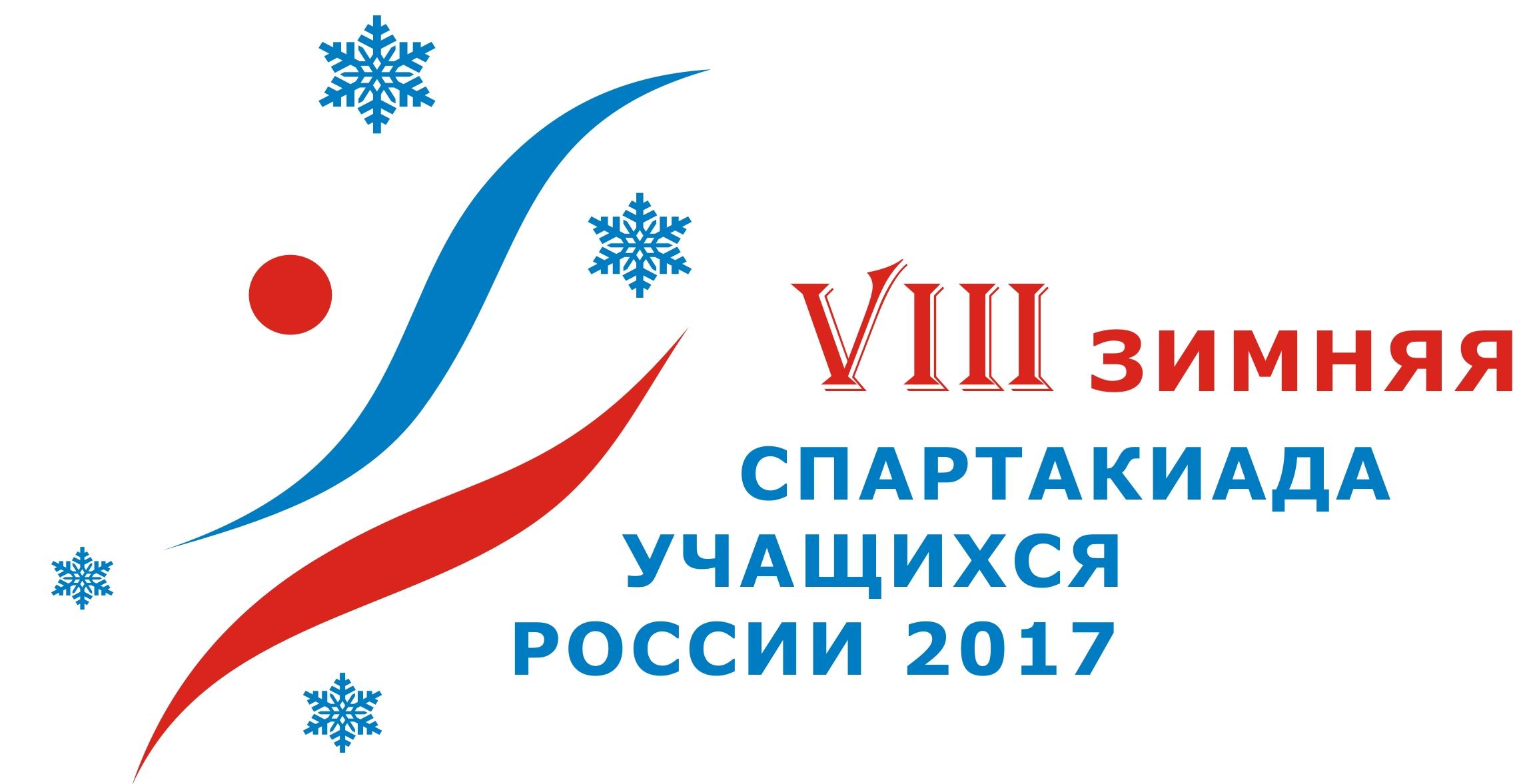 ИТОГОВЫЙ БЮЛЛЕТЕНЬ2017СодержаниеВведение. Общая характеристика спартакиадыЧасть 1. Результаты общекомандного первенства среди сборных команд субъектов Российской ФедерацииЧасть 2. Результаты первенства среди спортивных школ по видам спортаЧасть 3. Количество медалей и призовых мест среди команд субъектов Российской ФедерацииЧасть 4. Победители и призеры соревнований по видам спортаЧасть 5. Таблицы игровых видов спортаЧасть 6. Статистические сведения об участниках Спартакиады 6.1. Общее количество участников сборных команд субъектов Российской Федерации6.2. Возраст участников6.3. Спортивная квалификация участников6.4. Количество судей и квалификация судейской коллегии 6.5. Статистические сведения об участниках финальных соревнованийЧасть 7. Второй этап СпартакиадыОБЩАЯ ХАРАКТЕРИСТИКА СПАРТАКИАДЫВТОРОЙ ЭТАП СПАРТАКИАДЫСоревнования второго этапа проводились в рамках спортивных соревнований, включенных в Единые календарные планы межрегиональных, всероссийских и международных физкультурных мероприятий и спортивных мероприятий Минспорта России на 2016 и 2017 годы.Результаты общекомандного первенства на 2 этапе спартакиады подводились по 6 видам спорта: биатлон, конькобежный спорт, лыжные гонки, спортивное ориентирование, хоккей с мячом и шорт – трек.Победители и призеры общекомандного первенства по федеральным округамЦентральный федеральный округСеверо – Западный федеральный округЮжный федеральный округ  1 место    Краснодарский край		         80 очковПриволжский федеральный округУральский федеральный округСибирский федеральный округДальневосточный федеральный округФИНАЛЬНЫЕ СОРЕВНОВАНИЯ30 марта 2017 г. завершились финальные соревнования VIII зимней Спартакиады учащихся России.Финальная часть Спартакиады началась 1 марта и продолжалась 30 дней.Финалы Спартакиады проходили в 8 субъектах Российской Федерации:Республика Башкортостан: г. Уфа: сноуборд, фристайл, хоккей (юноши), хоккей (девушки), г. Белорецк: горнолыжный спорт;Краснодарский край: г. Сочи: кёрлинг, п. Красная Поляна: скелетон (бобслей), санный спорт;Республика Мордовия: г. Саранск: биатлон, фигурное катание на коньках;Пермский край: г. Чайковский: лыжное двоеборье, прыжки на лыжах с трамплина;
г. Пермь: спортивное ориентирование;Архангельская область: д. Кононовская: лыжные гонки;Московская область: г. Коломна: конькобежный спорт;Омская область: г. Омск: шорт-трек;Ульяновская область: г. Ульяновск: хоккей с мячом.	В соревнованиях по 16 видам спорта приняли участие представители 350 спортивных организаций из 62 субъектов Российской Федерации. 	Было разыграно 85 комплектов медалей. 	Общее число участников финальных соревнований – 2650 человек, в том числе спортсменов 2057 (1253 юноши, 804 девушки), 593 тренера, руководителя команд и другого обслуживающего персонала.	Финальные соревнования обслуживали 539 спортивных судей.*ряд субъектов Российской Федерации участвовали в спортивных соревнованиях по нескольким видам спорта**в спортивных соревнованиях участвовали несколько комплексных спортивных школ с отдлениями по нескольким видам спорта Победители и призеры Спартакиады по видам спорта средисубъектов Российской ФедерацииПобедители и призеры Спартакиады по видам спорта среди спортивных школРезультаты общекомандного первенства среди сборных команд субъектов 
Российской ФедерацииКоличество медалей и призовых мест среди команд субъектов Российской Федерации(в таблице указано количество комплектов медалей и призовых мест)Часть 1ФИНАЛЬНЫЕ СОРЕВНОВАНИЯ. Результаты общекомандного первенства среди сборных команд субъектов Российской Федерации по видам спортаЧасть 2Результаты первенства среди спортивных школ по видам спорта БиатлонБобслейГорнолыжный спортКерлинг Конькобежный спортЛыжное двоеборьеЛыжные гонки                                                                                                                                                                                                                                                                                                                                                                                                                                                                                                                                                                                                                                                                                          Прыжки на лыжах с трамплинаСанный спортСпортивное ориентированиеСноубордФигурное катание на коньках ФристайлХоккей с мячомХоккей- юниоры                                     Хоккей- юниоркиШорт- трекЧасть 3Количество медалей и призовых мест среди команд субъектовРоссийской Федерации(в таблице указано количество комплектов медалей и призовых мест)Часть 4 Победители и призеры соревнований по видам спортаБиатлон04  марта 2017 г                                                      		       г. Саранск (Республика Мордовия)Гонка 10 км  	ЮношиГонка 7,5 км 	ДевушкиСпринт 6 км  	ЮношиСпринт 4,5 км 	Девушки,Смешанная эстафета (2 ж х 4,5 км + 2 м х 6 км)   	Смешанная эстафета (1 ж х 4,8 км + 1 м х 6 км) 	Горнолыжный спорт       02- 03 марта                                                  			     г. Белорецк (Республика Башкортостан)Слалом         ЮниорыСлалом         ЮниоркиСлалом-гигант        ЮниорыСлалом-гигант        ЮниоркиКёрлинг     14-19 марта                                                      			         г. Сочи (Краснодарский край)      Юноши Девушки Конькобежный спорт        05 марта                                                                   		   г. Коломна (Московская область)Юноши         500 м Девушки            500 мДевушки            1000 мЮноши         1500 мДевушки           1500 мЮноши          3000 мДевушки 3000 мЮноши 5000 мКомандный забег спринт – 3 круга         Юноши Командный забег спринт – 3 круга         ДевушкиМасстарт 10 кругов        Юноши Масстарт 10 кругов         ДевушкиЛыжное двоеборье  03-04 марта                                                                     		 г. Чайковский (Пермский край)Личные спортивные соревнования в спринте (К-90+5 км)	     ЮношиЛичные спортивные соревнования в спринте (К-90+10 км)    ЮношиЛичные спортивные соревнования (К-60+3 км)   ДевушкиКомандные спортивные соревнования на трамплине К-90 (эстафета 4х5 км)	     ЮношиЛыжные гонки 03 марта                                                       		  д. Кононовская (Архангельская область)Индивидуальная гонка 5 км, классический стиль         ДевушкиИндивидуальная гонка 10 км, классический стиль    ЮношиИндивидуальная гонка 10 км, свободный стиль          ДевушкиИндивидуальная гонка 15 км, свободный стиль         ЮношиСпринт, классический стиль         	ЮношиСпринт, классический стиль         	ДевушкиЭстафета 4х5 км         	ЮношиЭстафета 4х3 км            	ДевушкиПрыжки на лыжах с трамплина 03  марта                                                                       			г. Чайковский (Пермский край)Личные спортивные соревнования К-90 	ЮношиЛичные спортивные соревнования К-60 	ДевушкиКомандные спортивные соревнования К-90 	ЮношиКомандные спортивные соревнования К-60 	ДевушкиСанный спорт  08-09 марта                                                    		  п. Красная Поляна (Краснодарский край)Одноместные сани	     ЮношиОдноместные сани	     ДевушкиДвухместные сани	     Юноши Командные соревнованияСноуборд     09-15 марта                                                      			г. Уфа (Республика Бащкортостан)Параллельный слалом     ЮношиПараллельный слалом       ДевушкиПараллельный слалом-гигант     ЮношиПараллельный слалом-гигант       ДевушкиСноуборд-кросс     ЮношиСноуборд-кросс       ДевушкиСлоуп-стайл     ЮношиСлоуп-стайл       ДевушкиБиг-эйр     ЮношиБиг-эйр       ДевушкиСкелетон20-25 марта                                                      		 п. Красная Поляна (Краснодарский край)      Юноши Девушки Спортивное ориентирование02-04 марта                                                                                     	 г. Пермь (Пермский край)Лыжная гонка – маркированная трасса	ЮношиЛыжная гонка – маркированная трасса	ДевушкиЛыжная гонка – классика	ЮношиЛыжная гонка – классика	ДевушкиЛыжная гонка – эстафета                 ЮношиЛыжная гонка – эстафета                  ДевушкиФигурное катание на коньках24-29 марта                                                      	 					г. Саранск      Парное катание Одиночное катание ЮношиОдиночное катание ДевушкиСпортивные танцыФристайл 05 марта                                                                        		  г. Уфа (Республика Башкортостан)Слоуп-стайл      ЮношиСлоуп-стайл       ДевушкиАкробатика      ЮношиАкробатика       ДевушкиМогул     ЮношиМогул       ДевушкиСки-кросс     ЮношиСки-кросс       ДевушкиХоккей (юноши) 03-12 марта                                                                		г. Уфа (Республика Башкортостан)Хоккей - девушки     23-30 марта                                                      					          г. Уфа Хоккей с мячом     04-11 марта                                                                                         			  г. УльяновскШорт – трек      14-19 марта                                                      					        	  г. Омск Юноши 500 мДевушки 500 мЮноши 1000 мДевушки 1000 мЮноши 1500 мДевушки 1500 м Юноши Эстафета 2000 мДевушки Эстафета 2000 м Часть 5Таблицы игровых видов спортаКёрлинг     14-19 марта                                                      			 г. Сочи (Краснодарский край) ЮношиПодгруппа АПодгруппа ВПодгруппа Сюноши – матч за 7-е местоюноши – матч за 5-е местоюноши – матч за 3-е местоюноши - финалДевушкиПодгруппа АПодгруппа ВПодгруппа Сдевушки – матч за 7-е местодевушки- матч за 5-е местодевушки – матч за 3-е местодевушки - финалХоккей (юноши) 03-11 марта                                                                         г. Уфа (Республика Башкортостан)Группа АГруппа БПолуфинальные игрыза 9-12 места:за 5-8 места:за 1-4 места:Финальные игрыза 1-2 места:за 3-4 места:за 5-6 места:за 7-8 места:за 9-10 места:за 11-12 места:Хоккей - девушки     23-30 марта                                                      					          г. Уфа Хоккей с мячом 03-07 марта                                                                                             г. УльяновскГруппа «А»Группа «Б»Финальные игрыза 9-10 места:за 7-8 места:за 5-6 места:за 3-4 места:за 1-2 места:Часть 6Статистические сведения об участниках Спартакиады6.1. Общее количество участников сборных команд субъектов Российской Федерации6.2 Возраст участников6.3 Спортивная квалификация участников6.4.  Количество судей и квалификация судейской коллегии6.5.  Статистические сведения об участниках финальных соревнованийПринадлежность участников к спортивным школамЧасть 7ВТОРОЙ ЭТАП СПАРТАКИАДЫРезультаты общекомандного первенства на 2 этапе Спартакиады подводились по 6 видам спорта.Центральный федеральный округСеверо – Западный федеральный округЮжный федеральный округПриволжский федеральный округУральский федеральный округСибирский федеральный округДальневосточный федеральный округГЛАВНЫЙ СЕКРЕТАРИАТ СПАРТАКИАДЫ1 место     Московская область285 очков2 место     Москва240 очков3 место     Смоленская область151 очко 1 место    Санкт-Петербург                 2 место    Архангельская область 190 очков158 очков2 место    Вологодская область158 очков2 место    Ленинградская область158 очков1 место    Кировская область215 очков2 место    Республика Татарстан 210 очков3 место    Республика Башкортостан173 очка1 место    Свердловская область280 очков2 место    Челябинская область262 очка3 место    Тюменская область140 очков1 место    Новосибирская область227 очков2 место    Красноярский край217 очков3 место    Омская область186 очков1 место    Хабаровский край275 очков2 место    Республика Саха (Якутия)126 очков3 место    Камчатский край90 очков№                п/пВид спортаколичество субъектовКоличество спортивных школУчастникиУчастникиУчастникиУчастникиУчастникиСудьиСудьиитого№                п/пВид спортаколичество субъектовКоличество спортивных школЮниорыюниоркивсеготренерывсегокол-во   судейв т.ч. иногороднихитого1Биатлон33641031012046526965153342Горнолыжный спорт20364736833311640121563Керлинг15216373136381741481884Конькобежный спорт28438072152281803452145Лыжное двоеборье1322452166309635161316Лыжные гонки3989100961967226845103137Прыжки на лыжах с трамплина1517542074311052981348Санный спорт6625133821592525849Скелетон681813319402066010Сноуборд182875481233615930718911Спортивное ориентирование2542647013437171442121512Фигурное катание на коньках233440438348131343116513Фристайл132031379839137401117714Хоккей с мячом1012162-1622819012520215Хоккей143025910836753420421646216Шорт-трек16245753110251353012165ИТОГО:62*371**1253804205759226505392083189№                п/пВид спорта1 место2 место3 место№                п/пВид спорта1 место2 место3 место1БиатлонМосковская областьТюменская областьРеспублика Мордовия2Горнолыжный спортСахалинская областьСанкт – ПетербургМосква3аКерлинг (юниоры)Московская областьСанкт – ПетербургМосква3бКерлинг (юниорки)Челябинская областьНовосибирская областьМосква4Конькобежный спортМоскваМосковская областьСвердловская область5Лыжное двоеборьеСанкт – ПетербургМосковская областьПермский край6Лыжные гонкиУдмуртская Республика МоскваТюменская область7Прыжки на лыжах с трамплинаСанкт – ПетербургСвердловская областьПермский край8Санный спортКрасноярский крайМоскваИркутская область9Скелетон (бобслей)МоскваКрасноярский крайРеспублика Башкортостан10Спортивное ориентированиеМоскваПермский крайВологодская область11СноубордСанкт – ПетербургМоскваКрасноярский край12Фигурное катание на конькахМоскваСанкт – ПетербургМосковская область13ФристайлМоскваКрасноярский крайПермский край14aХоккей (юниоры)МоскваЧелябинская областьМосковская область14бХоккей (юниорки)Московская областьНижегородская областьМосква15Хоккей с мячом Новосибирская областьКировская областьУльяновская область16Шорт-трекМоскваМосковская областьЧелябинская область№                Вид спорта1 место2 место3 место№                Вид спорта1 место2 место3 место1БиатлонГАУ ТО "ЦПСР по лыжным гонкам и биатлону им. Л.Н. Носковой",Тюменская областьМУ ДО ДЮСШ г. Павловский Посад, Московская областьМБОУ ДО КДЮСШ им. А.Елизарова, Московская область2Горнолыжный спортГБУ "СШОР по горнолыжному спорту и сноуборду» Сахалинаская областьСПб ГБОУ ДОД СДЮСШОР "ШВСМ по ЗВСМ", Санкт - ПетербургГБУ "СШ "Русская горнолыжная школа - Столица" Москомспорта, Москва3Керлинг ОГБУ РЦСП ЗВС по Челябинской областиМУ ДО СШОР "Динамо -Дмитров", Московская областьФедерация кёрлинга Новосибирской области4Конькобежный спортМБУ ФСО "СШОР по конькобежному спорту "Комета", Московская областьГБПОУ "МССУОР №2", МоскваГАУ СО ЦСП, Самарская область5Лыжное двоеборьеГБУ МО "ЦОВС", Московская областьКГАОУ ДО СДЮСШОР "Старт", Пермский крайКГБУ СШОР, Красноярский край6Лыжные гонкиАУ УР КССШОР, Удмуртская РеспубликаГАУ ТО "ЦПСР по лыжным гонкам и биатлону им. Л.Н. Носковой", Тюменская областьФОК "Звездочка", Архангельская область7Прыжки на лыжах с трамплинаМБУ ДО СДЮСШОР по прыжкам на лыжах с трамплина и лыжному двоеборью, Нижегородская областьСПб ГАУ "ЦП", СДЮСШОР по прыжкам на лыжах с трамплина и лыжного двоеборья Выборгского района, Санкт - ПетербургМАУ "СШ "РГШ - Магадан", Магаданская область8Санный спортКГБУ «СШОР по санным видам спорта», Красноярский крайМУ СШОР Альберта Демченко, Московская областьОГБУ «СШОР Александра Зубкова», Иркутская область9Скелетон (бобслей)КГБУ «СШОР по санным видам спорта», Красноярский крайГБУ ЦСП «Хлебниково» Москомспорта, МоскваГБУ СШОР «Воробьевы горы» Москомспорта, Москва10Спортивное ориентированиеГБУ "СШОР № 54 "Ориента" Москомспорта, МоскваМБУ ДО "СДЮСШОР "Олимп" 
г. Зеленогорск, Красноярский крайМБУ ДО СДЮСШОР по спортивному ориентированию 
№ 3" Пермский край11СноубордСПб ГБОУ ДОД "СДЮСШОР "ШВСМ по ЗВС", Санкт - ПетербургКГБУ "СШОР по горнолыжному спорту и сноуборду им. В.И. Махова", Красноярский крайГБУ "СШ "РГШ-Столица", Москва12Фигурное катание на конькахЦСО "Самбо-70", отд."Хрустальный", МоскваСДЮСШОР "Звездный лед", Санкт – Петербург ГБУ «ФСО «Хоккей Москвы» СШОР "Синяя птица",Москва13ФристайлГБУ "СШ "РГШ-Столица", МоскваКГБУ "СШОР по зимним видам спорта", Красноярский крайКГАУ "СДЮСШОР "Огонек" им. Постникова Л.Д.", Пермский край14aХоккей (юноши)ГБУ «ФСО «Хоккей Москвы» СШОР «Спартак», МоскваАНХ ОХК «Динамо» СДЮСШОР «Динамо», МоскваДетская школа по хоккею ООО «ПХК «ЦСКА», Москва14бХоккей (девушки)ГБУ МО "СШОР по хоккею", Московская областьМО СК "Дмитров", Московская областьСДЮСШОР по ледовым видам спорта, Нижегородская область15Хоккей с мячом ГАУ ДО НСО "Центр "Сибсельмаш", Новосибирская областьАНО Кировский хоккейный клуб "Родина", Кировская областьОГБУ спортивной подготовки СДЮСШОР по хоккею с мячом, Ульяновская область16Шорт-трекСШОР "Воробьевы горы",МоскваГАОУ СПО СО "УОР№1", Свердловская областьГБОУ школа - интернат     № 357 "Олимпийские Надежды" СКА СПб, Санкт - ПетербургМестоСубъект Российской ФедерацииСумма очков МестоСубъект Российской ФедерацииСумма очков I группа – 2 млн. человек и более    I группа – 2 млн. человек и более    I группа – 2 млн. человек и более    1 Москва1235 2Московская область1105 3Санкт-Петербург860 4Свердловская область730 5Красноярский край724 6Челябинская область704 7Республика Башкортостан 539 8Пермский край512 9Республика Татарстан  464 10Новосибирская область388 11Краснодарский край377 12Иркутская область344 13Нижегородская область296 14Самарская область215 15Кемеровская область198 16Алтайский край176 17Оренбургская область43 18Воронежская область25 19Волгоградская область23 20Саратовская область17 21Ростовская область15II группа – до 2 млн. человекII группа – до 2 млн. человекII группа – до 2 млн. человек  1 Вологодская область237 2Ленинградская область233 3Удмуртская Республика201 4Кировская область186 5Ярославская область183 6Тюменская область176 7Хабаровский край172 8Омская область159 9Архангельская область146 10Ульяновская область141 11Томская область112 12ХМАО77 13Приморский край55 14Тульская область54 15Тверская область53 16Владимирская область53 17Пензенская область32 18Белгородская область29 19Тамбовская область24 20Забайкальский край21 21Калужская область21 22Рязанская область1523Чувашская Республика15 24Ивановская область4III группа – до 1 млн. человекIII группа – до 1 млн. человекIII группа – до 1 млн. человек 1Мурманская область217 2Республика Мордовия  163 3Магаданская область153 4Калининградская область120 5Сахалинская область119 6Камчатский край115 7Смоленская область97 8Республика Коми 80 9Республика Карелия 78 10Республика Саха (Якутия) 72 11Амурская область19 12РСО-Алания15 13Костромская область1413 Новгородская область1415Республика Хакасия 116Псковская область1 17Республика Бурятия  1№№   п/пСубъект Российской ФедерацииИтогоИтогоИтогоИтогоИтогоИтого№№   п/пСубъект Российской ФедерацииЗСБ456ИТОГО:8585858482821Москва2614181212102Московская область1312119883Санкт-Петербург813877134Красноярский край8664635Свердловская область31162676Новосибирская область3617Пермский край3432558Тюменская область312319Челябинская область246105210Архангельская область21111Удмуртская Республика12212212Сахалинская область1212213Республика Башкортостан 1233614Нижегородская область1122215Мурманская область1112216Ленинградская область1121117Республика Мордовия  121118Ярославская область1113119Приморский край111120Республика Коми 11120Ульяновская область11122Иркутская область131223Магаданская область111224Краснодарский край11125Кировская область2126Вологодская область1211127Республика Карелия 12128Смоленская область111129Чувашская Республика130Кемеровская область2331Камчатский край21132ХМАО2133Республика Татарстан  15134Самарская область11135Томская область1136Алтайский край13337Хабаровский край11138Калининградская область1139Тверская область140Республика Саха (Якутия) 1141Оренбургская область142Новгородская область142Тульская область1МестоСубъект Российской ФедерацииСумма очков МестоСубъект Российской ФедерацииСумма очков I группа – 2 млн. человек и более    I группа – 2 млн. человек и более    I группа – 2 млн. человек и более    1 Москва1235 2Московская область1105 3Санкт-Петербург860 4Свердловская область730 5Красноярский край724 6Челябинская область704 7Республика Башкортостан 539 8Пермский край512 9Республика Татарстан  464 10Новосибирская область388 11Краснодарский край377 12Иркутская область344 13Нижегородская область296 14Самарская область215 15Кемеровская область198 16Алтайский край176 17Оренбургская область43 18Воронежская область25 19Волгоградская область23 20Саратовская область17 21Ростовская область15II группа – до 2 млн. человекII группа – до 2 млн. человекII группа – до 2 млн. человек1Вологодская область2372Ленинградская область2333Удмуртская Республика2014Кировская область1865Ярославская область1836Тюменская область1767Хабаровский край1728Омская область1599Архангельская область14610Ульяновская область14111Томская область11212ХМАО7713Приморский край5514Тульская область5415Тверская область5316Владимирская область5317Пензенская область3218Белгородская область2919Тамбовская область2420Забайкальский край2121Калужская область2122Рязанская область1523Чувашская Республика1524Ивановская область4III группа – до 1 млн. человекIII группа – до 1 млн. человекIII группа – до 1 млн. человек1Мурманская область2172Республика Мордовия  1633Магаданская область1534Калининградская область1205Сахалинская область1196Камчатский край1157Смоленская область978Республика Коми 809Республика Карелия 7810Республика Саха (Якутия) 7211Амурская область1912РСО-Алания1513Костромская область1413Новгородская область1415Республика Хакасия 116Псковская область117Республика Бурятия  1МестоСубъект Российской Федерации БиатлонБиатлонБиатлонГорнолыжный спортГорнолыжный спортГорнолыжный спортКерлинг - юношиКерлинг - юношиКерлинг - юношиМестоСубъект Российской Федерации СуммаМестоочки ком зачетаСуммаМестоочки ком зачетаСуммаМестоочки ком зачетаI группа – 2 млн. человек и более    I группа – 2 млн. человек и более    I группа – 2 млн. человек и более    I группа – 2 млн. человек и более    I группа – 2 млн. человек и более    I группа – 2 млн. человек и более    I группа – 2 млн. человек и более    I группа – 2 млн. человек и более    I группа – 2 млн. человек и более    I группа – 2 млн. человек и более    I группа – 2 млн. человек и более    1Москва23304652953703702Московская область24951808810351803Санкт-Петербург189810353602752754Свердловская область21825603714275Красноярский край1861132911975011336Челябинская область4872114917215607Республика Башкортостан 1342172110594012318Пермский край167816231515259Республика Татарстан  190287101623103510Новосибирская область196275094011Краснодарский край85113375012Иркутская область7181946513Нижегородская область14Самарская область84515Кемеровская область44132916Алтайский край195784511784517Оренбургская область18Воронежская область19Волгоградская область 20Саратовская область 21Ростовская областьII группа – до 2 млн. человек  II группа – до 2 млн. человек  II группа – до 2 млн. человек  II группа – до 2 млн. человек  II группа – до 2 млн. человек  II группа – до 2 млн. человек  II группа – до 2 млн. человек  II группа – до 2 млн. человек  II группа – до 2 млн. человек  II группа – до 2 млн. человек  II группа – до 2 млн. человек  1Вологодская область1173322Ленинградская область43023121325603Удмуртская Республика1826142713294Кировская область5Ярославская область6Тюменская область24882757Хабаровский край220158Омская область33824119Архангельская область24826910Ульяновская область1873123111Томская область741191712ХМАО1883113313Приморский край14Тульская область15Тверская область16Владимирская область17Пензенская область18Белгородская область19Тамбовская область20Забайкальский край471221321Калужская область1463143191722Рязанская область648201523Чувашская Республика14730524Ивановская область133323III группа – до 1 млн. человек   III группа – до 1 млн. человек   III группа – до 1 млн. человек   III группа – до 1 млн. человек   III группа – до 1 млн. человек   III группа – до 1 млн. человек   III группа – до 1 млн. человек   III группа – до 1 млн. человек   III группа – до 1 млн. человек   III группа – до 1 млн. человек   III группа – до 1 млн. человек   1Мурманская область19389401246552Республика Мордовия  23893703Магаданская область5112314Калининградская область6555Сахалинская область28925104951806Камчатский край114318191714657Смоленская область178315258Республика Коми 1882969Республика Карелия 200465510Республика Саха (Якутия) 20827811Амурская область12РСО-Алания13Костромская область13Новгородская область15Республика Хакасия16Псковская область17Республика Бурятия  МестоСубъект Российской ФедерацииКерлинг - девушкиКерлинг - девушкиКерлинг - девушкиКонькобежный спортКонькобежный спортКонькобежный спортЛыжное двоеборьеЛыжное двоеборьеЛыжное двоеборьеМестоСубъект Российской ФедерацииСуммаМестоочки ком зачетаСуммаМестоочки ком зачетаСуммаМестоочки ком зачетаI группа – 2 млн. человек и более    I группа – 2 млн. человек и более    I группа – 2 млн. человек и более    I группа – 2 млн. человек и более    I группа – 2 млн. человек и более    I группа – 2 млн. человек и более    I группа – 2 млн. человек и более    I группа – 2 млн. человек и более    I группа – 2 млн. человек и более    I группа – 2 млн. человек и более    I группа – 2 млн. человек и более      1 Москва3701830180521845 2Московская область56015842751571275 3Санкт-Петербург65512624651580180 4Свердловская область15251389370670655 5Красноярский край14271891231449940 6Челябинская область180960560 7Республика Башкортостан 123110269926560 8Пермский край8018191289370 9Республика Татарстан  11331241623933465 10Новосибирская область275 11Краснодарский край7502321231 12Иркутская область845378655 13Нижегородская область15814274271035 14Самарская область1035722015 15Кемеровская область4287 16Алтайский край377750 17Оренбургская область 18Воронежская область 19Волгоградская область 20Саратовская область741917 21Ростовская областьII группа – до 2 млн. человекII группа – до 2 млн. человекII группа – до 2 млн. человекII группа – до 2 млн. человекII группа – до 2 млн. человекII группа – до 2 млн. человекII группа – до 2 млн. человекII группа – до 2 млн. человекII группа – до 2 млн. человекII группа – до 2 млн. человекII группа – до 2 млн. человек1Вологодская область13815252Ленинградская область12513293Удмуртская Республика9404Кировская область27910355Ярославская область6Тюменская область7Хабаровский край12117218Омская область13293498459Архангельская область175132910Ульяновская область30241111Томская область12ХМАО13Приморский край14Тверская область15Тульская область223113316Владимирская область29294018Белгородская область19Тамбовская область16251020Забайкальский край427821Калужская область22Рязанская область23Чувашская Республика24Ивановская областьIII группа – до 1 млн. человек III группа – до 1 млн. человек III группа – до 1 млн. человек III группа – до 1 млн. человек III группа – до 1 млн. человек III группа – до 1 млн. человек III группа – до 1 млн. человек III группа – до 1 млн. человек III группа – до 1 млн. человек III группа – до 1 млн. человек III группа – до 1 млн. человек 1Мурманская область3923126287502Республика Мордовия  3Магаданская область23411334Калининградская область4655Сахалинская область6Камчатский край7Смоленская область8Республика Коми 4222139Республика Карелия 10Республика Саха (Якутия) 11Амурская область12РСО-Алания13Костромская область58211413Новгородская область15Республика Хакасия16Псковская область17Республика Бурятия  Место Субъект Российской Федерации Лыжные гонкиЛыжные гонкиЛыжные гонкиПрыжки на лыжах с трамплинаПрыжки на лыжах с трамплинаПрыжки на лыжах с трамплинаСанный спортСанный спортСанный спортМесто Субъект Российской Федерации СуммаМестоочки ком зачетаСуммаМестоочки ком зачетаСуммаМестоочки ком зачетаI группа – 2 млн. человек и более    I группа – 2 млн. человек и более    I группа – 2 млн. человек и более    I группа – 2 млн. человек и более    I группа – 2 млн. человек и более    I группа – 2 млн. человек и более    I группа – 2 млн. человек и более    I группа – 2 млн. человек и более    I группа – 2 млн. человек и более    I группа – 2 млн. человек и более    I группа – 2 млн. человек и более      1 Москва3882275768560398,5275 2Московская область3171560530940320465 3Санкт-Петербург241814271563180 4Свердловская область31076551306275 5Красноярский край245813293171035567180 6Челябинская область16871819 7Республика Башкортостан 820465 8Пермский край3034845914370209560 9Республика Татарстан  18081721658750 10Новосибирская область3336465 11Краснодарский край683812621133 12Иркутская область341370 13Нижегородская область209323689655 14Самарская область247305 15Кемеровская область24611231239123118655 16Алтайский край 17Оренбургская область351278 18Воронежская область 19Волгоградская область 20Саратовская область 21Ростовская областьII группа – до 2 млн. человек  II группа – до 2 млн. человек  II группа – до 2 млн. человек  II группа – до 2 млн. человек  II группа – до 2 млн. человек  II группа – до 2 млн. человек  II группа – до 2 млн. человек  II группа – до 2 млн. человек  II группа – до 2 млн. человек  II группа – до 2 млн. человек  II группа – до 2 млн. человек  1Вологодская область199815252Ленинградская область2213143Удмуртская Республика42341804Кировская область2822103524915Ярославская область3832696Тюменская область35113707Хабаровский край44923128Омская область9Архангельская область2818113310Ульяновская область11Томская область283296108142712ХМАО698191713Приморский край666201514Тульская область33528715Тверская область20932316Владимирская область491221317Пензенская область3639118Белгородская область19Тамбовская область20Забайкальский край21Калужская область22Рязанская область23Чувашская Республика386251024Ивановская область167361 III группа – до 1 млн. человек  III группа – до 1 млн. человек  III группа – до 1 млн. человек  III группа – до 1 млн. человек  III группа – до 1 млн. человек  III группа – до 1 млн. человек  III группа – до 1 млн. человек  III группа – до 1 млн. человек  III группа – до 1 млн. человек  III группа – до 1 млн. человек  III группа – до 1 млн. человек 1Мурманская область2Республика Мордовия  3Магаданская область40624116228454Калининградская область5Сахалинская область18113296Камчатский край7Смоленская область181516238Республика Коми 30119409Республика Карелия 10Республика Саха (Якутия) 304075011Амурская область12РСО-Алания13Костромская область13Новгородская область492211415Республика Хакасия 20634116Псковская область18635117Республика Бурятия  95371МестоСубъект Российской Федерации СкелетонСкелетонСкелетонСноубордСноубордСноубордСпортивное ориентированиеСпортивное ориентированиеСпортивное ориентированиеМестоСубъект Российской Федерации СуммаМестоочки ком зачетаСуммаМестоочки ком зачетаСуммаМестоочки ком зачетаI группа – 2 млн. человек и более    I группа – 2 млн. человек и более    I группа – 2 млн. человек и более    I группа – 2 млн. человек и более    I группа – 2 млн. человек и более    I группа – 2 млн. человек и более    I группа – 2 млн. человек и более    I группа – 2 млн. человек и более    I группа – 2 млн. человек и более    I группа – 2 млн. человек и более    I группа – 2 млн. человек и более      1 Москва345180785275880180 2Московская область12655503465388465 3Санкт-Петербург8241801311133 4Свердловская область390750359560 5Красноярский край340275653370356655 6Челябинская область496560285845 7Республика Башкортостан 633704736551771035 8Пермский край525275 9Республика Татарстан  101721651427 10Новосибирская область263940 11Краснодарский край51465351623 12Иркутская область 13Нижегородская область42015 14Самарская область 15Кемеровская область336845 16Алтайский край1181971917 17Оренбургская область 18Воронежская область571525 19Волгоградская область 20Саратовская область 21Ростовская областьII группа – до 2 млн. человек  II группа – до 2 млн. человек  II группа – до 2 млн. человек  II группа – до 2 млн. человек  II группа – до 2 млн. человек  II группа – до 2 млн. человек  II группа – до 2 млн. человек  II группа – до 2 млн. человек  II группа – до 2 млн. человек  II группа – до 2 млн. человек  II группа – до 2 млн. человек  1Вологодская область4833702Ленинградская область2756018910353Удмуртская Республика8515254Кировская область2289405Ярославская область125106Тюменская область8312317Хабаровский край3157508Омская область6813299Архангельская область10Ульяновская область11Томская область12ХМАО97142713Приморский край14Тульская область2211415Тверская область16Владимирская область17Пензенская область18Белгородская область19Тамбовская область2211420Забайкальский край21Калужская область22Рязанская область23Чувашская Республика24Ивановская областьIII группа – до 1 млн. человек  III группа – до 1 млн. человек  III группа – до 1 млн. человек  III группа – до 1 млн. человек  III группа – до 1 млн. человек  III группа – до 1 млн. человек  III группа – до 1 млн. человек  III группа – до 1 млн. человек  III группа – до 1 млн. человек  III группа – до 1 млн. человек  III группа – до 1 млн. человек  1Мурманская область10713292Республика Мордовия  3Магаданская область14411334Калининградская область5Сахалинская область6Камчатский край12112317Смоленская область221148Республика Коми 4217219Республика Карелия 54162310Республика Саха (Якутия) 2211411Амурская область8181912РСО-Алания13Костромская область13Новгородская область15Республика Хакасия16Псковская область17Республика Бурятия  Место Субъект Российской  Федерации Фигурное катание на конькахФигурное катание на конькахФигурное катание на конькахФристайлФристайлФристайлХоккей - юношиХоккей - юношиХоккей - юношиМесто Субъект Российской  Федерации СуммаМестоочки ком зачетаСуммаМестоочки ком зачетаМестоочки ком зачетаI группа – 2 млн. человек и более    I группа – 2 млн. человек и более    I группа – 2 млн. человек и более    I группа – 2 млн. человек и более    I группа – 2 млн. человек и более    I группа – 2 млн. человек и более    I группа – 2 млн. человек и более    I группа – 2 млн. человек и более    I группа – 2 млн. человек и более    I группа – 2 млн. человек и более    I группа – 2 млн. человек и более      1 Москва410180744180180 2Московская область218370254655370 3Санкт-Петербург400275498465655 4Свердловская область85750721133 5Красноярский край6432751130 6Челябинская область50940357560275 7Республика Башкортостан 185750845 8Пермский край105655570370 9Республика Татарстан  51329465 10Новосибирская область12015 11Краснодарский край817211748451225 12Иркутская область940 13Нижегородская область311231 14Самарская область207465750 15Кемеровская область 16Алтайский край 17Оренбургская область451035 18Воронежская область 19Волгоградская область91623 20Саратовская область 21Ростовская область12015II группа – до 2 млн. человекII группа – до 2 млн. человекII группа – до 2 млн. человекII группа – до 2 млн. человекII группа – до 2 млн. человекII группа – до 2 млн. человекII группа – до 2 млн. человекII группа – до 2 млн. человекII группа – до 2 млн. человекII группа – до 2 млн. человекII группа – до 2 млн. человек1Вологодская область12152510352Ленинградская область4111333Удмуртская Республика4Кировская область5Ярославская область218191409405606Тюменская область7Хабаровский край218198Омская область558459Архангельская область1201510Ульяновская область11Томская область15142788103512ХМАО13Приморский край14Тульская область15Тверская область16Владимирская область17Пензенская область18Белгородская область24132919Тамбовская область20Забайкальский край21Калужская область22Рязанская область23Чувашская Республика24Ивановская областьIII группа – до 1 млн. человекIII группа – до 1 млн. человекIII группа – до 1 млн. человекIII группа – до 1 млн. человекIII группа – до 1 млн. человекIII группа – до 1 млн. человекIII группа – до 1 млн. человекIII группа – до 1 млн. человекIII группа – до 1 млн. человекIII группа – до 1 млн. человекIII группа – до 1 млн. человек1Мурманская область7112312Республика Мордовия  1345603Магаданская область4Калининградская область5Сахалинская область6Камчатский край7Смоленская область8Республика Коми 9Республика Карелия 10Республика Саха (Якутия) 11Амурская область12РСО-Алания1201513Костромская область13Новгородская область15Республика Хакасия16Псковская область17Республика Бурятия  Место Субъект Российской Федерации Хоккей - девушкиХоккей - девушкиХоккей - девушкиХоккей с мячомХоккей с мячомХоккей с мячомШорт-трекШорт-трекШорт-трекМесто Субъект Российской Федерации Местоочки ком зачетаМестоочки ком зачетаСуммаМестоочки ком зачетаI группа – 2 млн. человек и более    I группа – 2 млн. человек и более    I группа – 2 млн. человек и более    I группа – 2 млн. человек и более    I группа – 2 млн. человек и более    I группа – 2 млн. человек и более    I группа – 2 млн. человек и более    I группа – 2 млн. человек и более    I группа – 2 млн. человек и более    I группа – 2 млн. человек и более    I группа – 2 млн. человек и более      1 Москва3702775180 2Московская область1802237275 3Санкт-Петербург1499560 4Свердловская область5608451656465 5Красноярский край465 6Челябинская область46510352160370 7Республика Башкортостан 4011427 8Пермский край 9Республика Татарстан  9401001525 10Новосибирская область180411623 11Краснодарский край 12Иркутская область750 13Нижегородская область2751396655 14Самарская область 15Кемеровская область 16Алтайский край 17Оренбургская область 18Воронежская область 19Волгоградская область 20Саратовская область 21Ростовская областьII группа – до 2 млн. человек II группа – до 2 млн. человек II группа – до 2 млн. человек II группа – до 2 млн. человек II группа – до 2 млн. человек II группа – до 2 млн. человек II группа – до 2 млн. человек II группа – до 2 млн. человек II группа – до 2 млн. человек II группа – до 2 млн. человек II группа – до 2 млн. человек 1Вологодская область6552Ленинградская область3Удмуртская Республика4Кировская область2755Ярославская область13868456Тюменская область7Хабаровский край6558Омская область9Архангельская область56010Ульяновская область370670132911Томская область12ХМАО13Приморский край106794014Тульская область15Тверская область139475016Владимирская область17Пензенская область677123118Белгородская область19Тамбовская область20Забайкальский край21Калужская область22Рязанская область23Чувашская Республика24Ивановская областьIII группа – до 1 млн. человек III группа – до 1 млн. человек III группа – до 1 млн. человек III группа – до 1 млн. человек III группа – до 1 млн. человек III группа – до 1 млн. человек III группа – до 1 млн. человек III группа – до 1 млн. человек III группа – до 1 млн. человек III группа – до 1 млн. человек III группа – до 1 млн. человек 1Мурманская область2Республика Мордовия  75611333Магаданская область4Калининградская область5Сахалинская область6Камчатский край7Смоленская область80010358Республика Коми 9Республика Карелия 10Республика Саха (Якутия) 11Амурская область12РСО-Алания13Костромская область13Новгородская область15Республика Хакасия16Псковская область17Республика Бурятия  № п/пСпортивная школаСубъект РФ ЗСБ456Остальные места1ГАУ ТО "ЦПСР по лыжным гонкам и биатлону им. Л.Н. Носковой"Тюменская область527 место – 1;  9 место – 1; 10 место – 2; 12 место – 1;18 место – 1; 20 место – 1;24 место – 1; 27 место – 1; 30 место – 1; 33 место – 1; 34 место – 2; 35 место – 1; 44 место – 1; 45 место – 1;46 место – 1; 53 место – 1; 66 место – 12МУ ДО ДЮСШ г. Павловский ПосадМосковская область11110 место – 1; 29 место – 1;38 место – 1; 41 место – 1;45 место – 1; 52 место – 1; 85 место – 13МБОУ ДО КДЮСШ им. А.Елизарова Московская область118 место – 1; 11 место – 1; 13 место – 1; 16 место – 1;26 место – 1; 40 место – 1;44 место – 1; 84 место – 1; 90 место – 1; 94 место – 14ГАУ НСО "ЦСП по биатлону"Новосибирская область1112 место – 1; 13 место – 2; 17 место – 4; 18 место – 2; 28 место – 1; 31 место – 1; 32 место – 1; 35 место – 1; 38 место – 1; 43 место – 1;47 место – 1; 48 место – 1; 52 место – 1; 63 место – 1; 69 место – 1; 81 место – 1; 88 место – 1; 89 место – 1;90 место – 1 5ГАУ РМ "СШОР по ЗВС"Республика Мордовия1229 место – 4; 10 место – 1; 14 место – 1; 18 место – 1; 19 место – 2; 22 место – 1; 25 место – 1; 26 место – 1;29 место – 1; 36 место – 1; 38 место – 1; 42 место – 1; 50 место – 1; 58 место – 1; 62 место – 1; 77 место – 1;85 место – 16МБОУ ДОД ДЮСШ "Ринг-Стар"Ульяновская область119 место – 17ГБУ МО "СДЮСШОР "Истина"Московская область220 место – 1; 31 место – 18ГАУМО МОСШОР по ЗВСМурманская область11111 место – 5; 14 место – 1; 16 место – 2; 21 место – 2; 24 место – 1; 28 место – 1; 40 место – 1; 44 место – 1; 50 место – 1; 53 место – 1; 55 место – 1; 68 место – 2; 72 место – 1; 76 место – 1; 82 место – 1; 93 место – 1; 100 место – 19СШОРКРеспублика Карелия11110 место – 1; 16 место – 1; 33место – 1; 87 место – 1; 93 место – 110УОР №1 г. ЕкатеринбургСвердловская область11112 место – 1; 15 место – 2; 21 место – 1; 41 место – 2; 63 место – 1; 77 место – 111СОГБУ ДО "КСДЮСШОР "Юность России"Смоленская область1123 место - 112ЦСП СОСвердловская область18 место – 1; 10 место – 113АУ "ЮКИОР"ХМАО-Югра315 место – 1; 17 место – 2; 22 место – 2; 33 место – 1; 37 место – 1; 42 место – 1; 48 место – 1; 49 место – 1; 57 место – 1; 58 место – 1; 59 место – 1; 74 место – 1; 80 место – 1; 83 место – 1; 89 место – 1; 93 место – 114ГБОУ ДО "РСДЮСШОР" РКРеспублика Карелия210 место – 3; 12 место – 1; 26 место – 1; 43 место – 1; 51 место – 1; 61 место – 2; 76 место – 1; 81 место – 1; 92 место – 1; 97 место – 2; 98 место – 115МБОУ ДОД СДЮСШОР по биатлону г. НефтеюганскХМАО-Югра17 место – 1; 83 место - 116МБУ ДО ДЮСШ г. ВязьмаСмоленская область319 место – 1; 12 место – 2; 16 место – 1; 17 место – 1; 23 место – 1; 36 место – 1; 42 место – 1; 69 место – 1; 70 место – 1; 83 место – 117АКУОРАлтайский край2313 место – 1; 19 место – 1; 25 место – 1; 31 место – 1; 39 место – 2; 40 место – 1; 56 место – 1; 60 место – 1; 73 место – 1; 75 место – 1; 86 место – 1; 91 место – 218ГБУ "СШОР №43" МоскомспортаМосква227 место – 1; 19 место – 1; 23 место – 1; 30 место – 1; 37 место – 1; 47 место – 1; 55 место – 119СШОР "Юность Москвы" по биатлонуМосква119 место – 1; 15 место – 1; 23 место – 1; 37 место – 2; 56 место – 1; 62 место – 1; 78 место – 1 20СШОР "Юность Москвы" по ЛВС "Буревестник"Москва18 место – 1; 89 место – 121МБОУ ДО СДЮСШОР по ЛВСКамчатский край114 место – 1; 18 место – 2; 71 место – 1; 79 место – 1; 82 место – 1; 97 место – 1; 99 место – 1 22КГАУ "РЦСП "АБ", СДЮСШОР "Сибиряк"Красноярский край17 место – 1, 19 место – 1; 24 место – 1; 33 место – 1; 41 место – 1;  45 место – 1; 73 место – 1; 80 место – 1; 90  место – 123ДЮСШ г. РебрихаАлтайский край150 место – 1; 78 место - 124КГАПОУ "ДКИОР"Красноярский край7 место – 2;14 место – 1; 75 место – 125УОР №2Санкт-Петербург7 место – 1; 12 место – 3; 13 место – 1; 15 место – 1; 17 место – 1; 36 место – 1; 53 место – 1; 71 место – 1; 80  место – 1; 96 место – 126СДЮСШОР №3 Калининского районаСанкт-Петербург7 место – 1; 12 место – 1; 14 место – 1; 21 место – 1; 27 место – 2; 51 место – 1; 69 место – 127МОУ ДО "ДЮСШ" Кежемский районКрасноярский край7 место – 1; 39 место – 128МОУ ДО ДЮСШ им. ЗТР Г.А. Эллера г. БородиноКрасноярский край7 место – 1; 49 место – 1; 57 место – 1 29БУ УР "ССШОР по биатлону"Удмуртская Республика8 место – 4; 20 место – 3; 22 место – 1; 26 место – 1; 32 место – 2; 34 место – 1; 35 место – 1; 39 место – 1; 41 место – 1; 43 место – 1;  49 место – 1; 54 место – 1; 56 место – 1; 58 место – 1; 66 место – 1; 67 место – 1; 85 место – 1; 90 место – 1; 96 место – 130МАУ ДО "СДЮСШОР "Летающий лыжник"Пермский край8 место – 1; 9 место – 1; 
43 место – 131КГАОУ ДО "СДЮСШОР "Старт"Пермский край8 место – 1; 13 место – 4; 17 место – 1; 28 место – 1; 38 место – 1; 48 место – 1; 49 место – 1; 60 место – 1; 62 место – 1; 63 место – 1;  72 место – 1; 73 место – 1; 74 место – 1; 78 место – 1; 82 место – 1; 87 место – 1; 88 место – 1; 93 место – 1; 95 место – 1 32ГБУ "СШ №102" МоскомспортаМосква8 место – 1;  84 место – 133ДЮСШ "Нейтрон"Ульяновская область9 место – 1; 11 место – 1; 16 место – 1; 25 место – 1; 29 место – 1; 47 место – 1; 54 место – 1; 70 место – 1; 74 место – 1; 80 место – 134ДЮСШ им. Г.М. МельниковойКрасноярский край10 место – 1; 19 место – 1; 28 место – 1; 68 место – 1; 81 место - 135ГАУ ДО СДЮСШОР "Олимпиец"Рязанская область11 место – 2; 17 место – 1; 24 место – 1; 64 место – 1; 68 место – 1; 87 место – 1; 100 место – 136ОГКФСУ "ЦСП"Ульяновская область11 место – 1; 13 место – 1; 16 место – 137КГАОУ ДОД СДЮСШОР по ЗВСКамчатский край14 место – 3; 64 место – 1; 67 место – 1; 76 место – 1; 85 место – 1; 91 место – 1; 96 место – 1; 98 место – 1; 99 место – 2;100 место – 138ЦОП им. Н. БарановаТомская область14 место – 2; 27 место – 1; 35 место – 1; 50 место – 1; 72 место – 1; 78 место – 1; 89 место – 139ГБУ СШОР РБРеспублика Башкортостан15 место – 2; 16 место – 1; 18 место – 4; 52 место – 2; 58 место – 1; 59 место – 1; 65 место – 1; 66 место – 2; 72 место – 1; 75 место – 1; 76 место – 1; 79 место – 1; 84 место – 1; 86 место – 1; 88 место – 1; 92 место – 1; 94 место – 1; 98 место – 1; 100 место – 140МБОУ ДО "ДЮСШ ВИР"Свердловская область15 место – 1; 25 место – 1; 46 место – 1; 77 место – 1; 82 место – 141НФ УОР №1 г. НовоуральскСвердловская область15 место – 1; 30 место – 1; 55 место – 1; 62 место – 1; 67 место – 142ГБПОУ "КазУОР"Республика Татарстан15 место – 1; 59 место – 143ОГБФСУ "КСШ"Ульяновская область16 место – 2; 45 место – 1; 64 место – 1; 73 место – 1; 74 место – 1; 95 место – 244МБОУ ДО "ДЮСШ "Старт"Калужская область20 место – 1; 96 место – 145ГБУ "СШОР по биатлону" ЗКЗабайкальский край21 место – 2; 44 место – 1; 46 место – 1; 48 место – 1; 98 место – 1; 99 место – 1; 101 место – 146МАУ "Спорт"Алтайский край21 место – 147МУ ДО "ДЮСШ №1"Республика Коми28 место – 1; 46 место – 148МБУ ДО ДЮСШ г. ТомариСахалинская область30 место – 1; 55 место – 1; 59 место – 1; 91 место – 149ШВСМ по ЗВССанкт-Петербург31 место – 1; 84 место – 150БОУ ДО "ДЮСШ" Тарского МРОмская область32 место – 1; 61 место – 151БУ "СШОР №2"Чувашская Республика34 место – 1; 81 место – 152БУ ДО "СДЮСШОР "ЦЛС" г. ОмскОмская область36 место – 1; 57 место – 153ГБУ ЛО "ЦОП по ЗВС"Ленинградская область40 место – 1; 47 место – 1; 54 место – 1; 64 место – 1; 65 место – 1; 86 место – 154ЧСОУ "СК "Металлург-Магнитогорск" СДЮСШОР №4Челябинская область51 место – 1; 56 место – 1; 71 место – 1; 77 место – 155ДЮСШ им. В.И. Стольникова г. КанскКрасноярский край51 место – 1; 79 место – 156ДС "Онега"Архангельская область53 место – 1; 57 место – 1; 65 место – 1; 101 место –157МАУ ДО СДЮСШОР №1 им. С.И. Ишмуратовой г. ЗлатоустЧелябинская область54 место – 1; 79 место – 1; 83 место – 1; 87 место – 1; 88 место – 1; 94 место – 1; 97 место – 158ДЮСШ "Звездный" г.о. КинешмаИвановская область60 место – 1; 70 место – 159РСДЮСШОРРеспублика Саха (Якутия)60 место – 1; 70 место – 1; 92 место – 1; 95 место – 160ДЮСШ №4 г. НовоуральскСвердловская область61 место – 1; 65 место – 161СДЮШОР г. ТомскТомская область63 место – 1; 86 место – 162ДЮСШ г. ЗмеиногорскАлтайский край67 место – 1; 94 место – 163БУ "ЦРФКиС" ГМР ВО "СОСП ОДО "Грязовецкая ДЮСШ"Вологодская область71 место – 1; 75 место – 164МКУ ДО ДЮСШ Мелекесского района Ульяновская область69 место – 1; 92 место – 1№ п/пСпортивная школаСубъект РФ ЗСБ456Остальные места1КГБУ «СШОР по санным видам спорта»Красноярский край111117 место – 2;8 место – 1 2ГБУ ЦСП «Хлебниково» МоскомспортаМосква11119 место – 1 3ГБУ СШОР «Воробьевы горы» МоскомспортаМосква1118 место – 1 4ГБУ КК «ЦОП по ЗВС»Краснодарский край9 место – 1; 10 место – 1 5СШ спорткомитет г. НефтекамскРеспублика Башкортостан10 место – 1; 11 место - 1; 12 место – 1; 15 место – 1 6КГАУ «Региональный центр спортивной подготовки» Академия зимних видов спортаКрасноярский край11 место – 1 чел.7МОУ ДОД ДЮСШ Ломоносовского районаЛенинградская область13 место – 1; 14 место – 18МУ СШОР Альберта ДемченкоМосковская область16 место – 1; 17 место – 1№ п/пСпортивная школаСубъект РФ ЗСБ456Остальные места1ГБУ "СШОР по горнолыжному спорту и сноуборду»Сахалинская область121228 место-1; 14 место – 1;18 место – 12СПб ГБОУ ДОД СДЮСШОР "ШВСМ по ЗВСМ"Санкт-Петербург1118 место-1; 15 место – 1;16 место - 1;19 место – 1;20 место - 13ГБУ "СШ "Русская горнолыжная школа - Столица" МоскомспортаМосква117 место -1; 8 место-1;10 место – 1; 13 место - 1;19 место – 1; 21 место – 1;24 место – 1; 30 место - 14ГБУ "СШОР по горнолыжному спорту, фристайлу"Ленинградская область1117 место – 1; 22 место - 1;26 место – 15КГБУ ДО "СДЮШОР "Горные лыжи"Алтайский край1114 место-16КГАОУ ДОД СДЮСШОР "Эдельвейс"Камчатский край17 место-2; 12 место – 1;16 место - 1; 24 место – 17ГБОУ СПО "УОР №2"Санкт-Петербург18 место-1; 10 место – 116 место - 18МАУ "СШОР по горнолыжному спорту" г.о. г.Уфа РБРеспублика Башкортостан29ГБУ КК "ЦОП по ЗВС"Краснодарский край17 место - 110МУ СШОР "Динамо-Дмитров"Московская область111 место - 111ГАУ МО "Кировская СШОР по горнолыжному спорту"Мурманская область111 место - 112ГОУ ДЮСШОР по лыжному спорту "Уктусские горы" г. ЕкатеринбургСвердловская область8 место-1; 19 место – 1;22 место – 1; 25 место – 1;28 место – 1; 31 место - 113СШОР по горнолыжному спорту им. В. МаховаКрасноярский край9 место-1; 10 место -1;12 место -2; 13 место -1;16 место – 1;17 место -1;20 место – 1; 23 место – 1;25 место – 1; 27 место - 1;34 место - 114ГАУ МО "Мончегорская СШОР по горнолыжному спорту"Мурманская область 9 место – 1; 10 место -1;14 место – 115МГАУ "ЦСПСК МОМагаданская область9 место-1; 11 место – 1;18 место – 116ГБУ "МГФСО" МоскомспортаМосква11 место-1; 12 место – 117МБУ ДО "СДЮСШОР по горнолыжному спорту им. ЗТР Г.А. Хохрина"Кемеровская область13 место-1; 17 место – 1;20 место - 1; 22 место – 118КГАОУ ДОД СДЮСШОР "Морозная"Камчатский край13 место - 119МАУ ДО "СДЮСШОР по горнолыжному спорту"Кемеровская область14 место-1; 15 место – 1;28 место – 120КГАОУ ДО "СДЮСШОР по горнолыжному спорту и сноуборду"Пермский край15 место-1; 21 место – 1;23 место – 2; 24 место – 121МУ СШОР по г/с "Шуколово"Московская область15 место-1; 21 место – 122ГКОУ СШ "Рекорд"Иркутская область17 место - 123ГАУ КО "ЦСП "Анненки"Калужская область18 место - 124МАУ ДО Черноголовская ДЮСШМосковская область18 место - 125МБУ ФСО СШ по г/с "Метеор" г. КоломнаМосковская область19 место-1; 29 место – 126МУ ДО СДЮСШОР "РОУКС" г. КачканарСвердловская область20 место - 127КГБОУ ДО "ХКДЮШОР"Хабаровский край21 место-1; 27 место – 128ДЮСШ "Снежинка" г. КусаЧелябинская область22 место-1; 25 место – 129РОО "ФГСПК"Пермский край23 место-1; 29 место – 130ГБУ "СШ горнолыжного спорта и сноуборда" РБРеспублика Башкортостан24 место – 1; 25 место – 1;26 место – 1; 30 место – 1;33 место - 131МБУ ДО "ДЮСШ "Зилант" Кукморского МРРеспублика Татарстан26 место – 1; 27 место – 2;29 место – 1; 30 место – 1;33 место - 232МБУ СШ г/о ЗвенигородМосковская область26 место – 133СШОР №1 г. ЗлатоустЧелябинская область28 место – 2; 30 место – 1;31 место – 1; 32 место – 1;37 место - 134ЧОУ ДО "Иркутская детско-юношеская спортивная горнолыжная школа"Иркутская область29 место – 1; 32 место - 135МБУ ДО "ДООЦ Каскад" Высокогорского МРРеспублика Татарстан31 место – 2; 32 место- 136ЧУ ДО «СК Металлург – Магнитогорск», СШОРЧелябинская область35 место -1№ п/пСпортивная школаСубъект РФ ЗСБ456Остальные места1ОГБУ РЦСП ЗВС по Челябинской области Челябинская область552МУ ДО СШОР "Динамо -Дмитров"Московская область53Федерация кёрлинга Новосибирской областиНовосибирская область49 место – 4 4СДЮСШОР № 2 ГБНОУ "СПБ ГДТЮ"Санкт - Петербург35ГБОУ СПО "СПБ УОР № 2 (техникум)"Санкт - Петербург246ГБУ "СШОР "Воробьевы горы" МоскомспортаМосква57ГБУ "СШОР "Москвич" МоскомспортаМосква48ГБУ "СШОР № 10" МоскомспортаМосква19ГАУ Калининградской области ЦСП сборных командКалининградская область5410СШ "Россия"Иркутская область58 место – 5 11ГБУ МО СШОР "Истина"Московская область512Федерация кёрлинга Санкт - ПетербургаСанкт - Петербург113МБУ СШ № 14 г. СочиКраснодарский край7 место – 814ГБУ КК "ЦОП по зимним видам спорта"Краснодарский край7 место – 215СРОО "Федерация кёрлинга Самарской области"Самарская область8 место – 5; 10 место – 5 16МБУ СШ "Гвоздика"Удмуртская Республика9 место – 4; 13 место – 517ДЮСШ "Стрела"Республика Татарстан10 место – 4; 11 место – 5 18КРОСО "Федерация кёрлинга Красноярского края"Красноярский край11 место – 5; 14 место – 5 19МБУ "СШОР № 1" г.о. Уфа Республика Башкортостан12 место – 1020БУ ДО г. Омска "СДЮСАШОР А.В. Кожевникова"Омская область13 место – 521РОО Федерация кёрлинга Свердловской областиСвердловская область 15 место – 5 № п/пСпортивная школаСубъект РФЗСБ456Остальные места1МБУ ФСО "СШОР по конькобежному спорту "Комета"Московская область7226228 место - 1;    9 место - 1;
13 место - 4; 13 место - 1;
14 место – 2; 15 место – 1; 
16 место – 1; 17 место – 1; 
18 место – 2; 21 место – 1;
23 место – 1; 29 место - 1; 
34 место – 1; 36 место – 1; 
40 место - 1 2ГБПОУ "МССУОР №2"Москва6117 место – 2; 8 место – 1; 
11 место – 1; 12 место – 2; 
15 место – 1; 27 место - 13ГАУ СО ЦСПСвердловская область271337 место – 1; 8 место – 1; 
9 место – 2; 10 место – 3; 
12 место – 2; 14 место – 1; 
15 место – 2; 17 место – 1; 
18 место – 2; 20 место – 1; 
21 место – 2; 22 место – 2; 
25 место – 1; 29 место – 1;
 32 место – 1; 33 место – 1; 40 место – 1; 42 место – 14ГБУ СК "Крылатское"Москва127227 место – 2; 10 место – 1; 
11 место – 1; 13 место – 1; 
18 место – 1; 20 место – 1; 
22 место – 1; 23 место – 1;
 27 место – 1; 29 место – 15ГБОУ ДОД СДЮСШОР Колпинского района С-ПбСанкт-Петербург31137 место – 2; 11 место – 1; 
16 место – 1; 17 место – 1;
19 место – 1; 30 место – 2; 
36 место – 1; 37 место – 1;
 56 место – 16МБУ "СШОР №1 по конькобежному спорту"Челябинская область14327 место – 1; 8 место – 1; 
9 место – 1; 10 место – 1; 
11 место – 2; 12 место – 3;
 16 место – 1; 19 место – 2; 20 место – 2; 23 место – 1;
 26 место – 1; 28 место – 1; 29 место – 1; 31 место – 1;
 79 место – 17Санкт-Петербургское УОР-2Санкт-Петербург11217 место – 1; 9 место – 3; 
10 место – 2; 11 место – 3;
 12 место – 3; 14 место – 2; 17 место – 1; 20 место – 1;
 21 место – 18ГБПОУ СПО "НОУОР им. В.С. Тишина"Нижегородская область118 место – 1; 14 место – 19МБУ СШОР по конькобежному спорту им. Л.П. СкобликовойЧелябинская область28 место – 2; 13 место – 1; 
14 место – 1; 21 место – 1;
 31 место – 1; 34 место – 110КГБУ ДО СДЮШОР "Клевченя"Алтайский край1410 место – 4; 15 место – 1;
 17 место – 1; 18 место – 1; 19 место – 1; 20 место – 1;
 22 место – 1; 24 место – 2; 25 место – 1; 26 место – 1;
 28 место – 1; 30 место – 1; 31 место – 2; 32 место – 2,
 33 место – 1; 39 место – 1; 41 место – 1; 44 место – 1;
 45 место – 1; 46 место – 1; 49 место – 1; 51 место – 1;
 63 место –2; 70 место – 2;
 75 место – 1; 76 место – 111МБОУ ДОД "СДЮСШОР "Ермак" г. АнгарскИркутская область129 место – 1; 10 место – 1; 
13 место – 1; 15 место – 2;
 16 место – 2; 17 место – 1; 27 место – 1; 31 место – 1;
 34 место – 1; 42 место – 1; 46 место – 212ГУ ТО ЦСП ШВСМТульская область17 место – 1; 8 место – 1;
 16 место – 1; 24 место – 1; 28 место – 113МБОУ ДО ШР ДЮСШ "Юность"Иркутская область126 место – 1; 32 место – 1;
 36 место – 114БУ ДО г. Омск "СДЮСШОР № 23"Омская область7 место – 4; 9 место – 3;
 11 место – 1; 13 место – 1; 17 место – 3; 24 место – 1;
 26 место – 1; 27 место – 2; 29 место – 1; 31 место – 1;
 37 место – 1; 38 место – 1; 39 место – 1; 41 место – 1;
 42 место – 2; 43 место – 1; 44 место – 1; 47 место – 3;
 48 место – 1; 49 место – 1; 51 место – 1; 52 место – 1;
 53 место – 1; 54 место – 1; 55 место – 1; 60 место – 2;
 66 место – 1; 68 место – 1; 73 место – 115ГОУ ДОД ТОСДЮСШОР "Дельфин"Тульская область7 место – 2; 38 место – 1; 45 место – 1; 49 место – 1; 50 место – 1; 54 место – 2; 55 место – 1; 67 место – 1; 68 место – 1; 69 место – 116МБОУ ДОД "ДЮСШ со специализированными отделениями ОР УО округа Муром"Владимирская область8 место – 4; 9 место – 1;
 11 место – 3; 14 место – 1; 18 место – 2; 19 место – 1;
 22 место – 1; 23 место – 1; 27 место – 1; 29 место – 1;
 33 место – 1; 36 место – 3; 40 место – 1; 43 место – 1;
 45 место – 2; 53 место – 1; 54 место – 1; 58 место – 2;
 59 место – 1; 63 место – 1; 65 место – 1; 67 место – 1;
 69 место – 1; 72 место – 2; 76 место – 117МБОУ ДОД СДЮСШОР по конькобежному спортуКрасноярский край8 место – 3; 9 место – 1;
 15 место – 1; 22 место – 2; 23 место – 2; 24 место – 1;
 25 место – 1; 26 место – 1; 27 место – 1; 28 место – 2;
 29 место – 1; 32 место – 1; 33 место – 1; 35 место – 2;
 37 место – 1; 38 место – 1; 41 место – 3; 42 место – 1;
 44 место – 1; 45 место – 2; 46 место – 1; 48 место – 1;
 59 место – 118КОГАУ СШОР "Динамо" им. ЗМС М.Г.ИсаковойКировская область8 место – 1; 10 место – 2;
 12 место – 3; 13 место – 1; 14 место – 1; 16 место – 1;
 19 место – 2; 20 место – 1; 21 место – 1; 22 место – 1;
 26 место – 1; 34 место – 1; 35 место – 1; 38 место – 1;
 39 место – 1; 47 место – 1; 48 место – 1; 49 место – 2;
 50 место – 1; 52 место – 1; 54 место – 1; 56 место – 1;
 57 место – 2; 58 место – 2; 61 место – 2; 66 место – 119ГБОУ ДО "СОДЮСШ "НГ"Саратовская область9 место – 1; 11 место – 1;
 16 место – 1; 19 место – 1; 32 место – 1; 33 место – 1;
 37 место – 1; 38 место – 1; 39 место – 1; 42 место – 1;
 52 место – 120ОГО КУ ДОД ДЮСШ "Россия"Иркутская область9 место – 1; 27 место – 1;
 28 место – 1; 33 место – 1; 37 место – 1; 39 место – 1;
 40 место – 2; 58 место – 121МБОУ ДО г. Иркутск "ДЮСШ № 6"Иркутская область9 место – 1; 28 место – 1;
 34 место – 1; 40 место – 222ГАУ СШОР №1Самарская область10 место – 1; 24 место – 1;
 25 место – 1; 37 место – 123МАУ СШ "Олимпия" г. ЧепецкКировская область10 место – 1; 44 место – 1;
 49 место – 1; 50 место – 1; 61 место – 124МБОУ ДО "ДЮСШ "Максимум" г. ХабаровскХабаровский край11 место – 3; 15 место – 1;
 18 место – 1; 23 место – 1; 28 место – 1; 35 место – 2;
 36 место – 1; 41 место – 1; 45 место – 1; 51 место – 1;
 53 место – 1; 54 место – 1; 56 место – 2; 57 место – 1;
 58 место – 1; 67 место – 2; 76 место – 125МБОУ ДОД ДЮСШ  №2 г. ЧереповецВологодская область12 место – 2; 13 место – 1;
 30 место – 1; 34 место – 1; 37 место – 1; 41 место – 1;
 45 место – 1; 46 место – 1; 50 место – 1; 51 место – 2;
 52 место – 2; 54 место – 1; 56 место – 1; 59 место – 1;
 62 место – 2; 65 место – 1; 66 место – 1; 67 место – 126МБУ ДО СДЮСШОР №4 г. ВологдаВологодская область12 место – 1; 16 место – 1;
 25 место – 1; 30 место – 1; 34 место – 1; 37 место – 1;
 57 место – 1; 61 место – 1; 62 место – 1; 64 место – 1;
 65 место – 1; 78 место – 127МБУ ДОД ДЮСШ №6Архангельская область13 место – 3; 14 место – 3;
 16 место – 1; 20 место – 1; 30 место – 1; 38 место – 1;
 40 место – 1; 44 место – 1; 47 место – 1; 48 место – 3;
 49 место – 1; 53 место – 1; 55 место – 1; 56 место – 2;
 59 место – 1; 64 место – 3; 66 место – 1; 67 место – 1;
 68 место – 1; 69 место – 1; 70 место – 1; 71 место – 1;
 74 место – 1; 75 место – 1; 77 место – 1; 78 место – 128МБОУ ДО "ДЮСШ Вахитовского района" г. КазаньРеспублика Татарстан13 место – 3; 39 место – 1;
 43 место – 1; 46 место – 1; 50 место – 1; 55 место – 1;
 57 место – 1; 59 место – 1; 60 место – 1; 65 место – 1;
 66 место – 1; 68 место – 1; 69 место – 3; 70 место – 1;
 71 место – 1; 72 место – 129МАУ ДО СДЮСШОР "Орленок" г. ПермьПермский край14 место – 3; 16 место – 3;
 46 место – 1; 47 место – 1; 48 место – 1; 51 место – 2;
 53 место – 2; 54 место – 1; 55 место – 4; 56 место – 1;
 57 место – 1; 58 место – 1; 60 место – 2; 61 место – 2;
 62 место – 3; 63 место – 2; 65 место – 2; 68 место – 2;
 72 место – 1; 74 место – 130МАУ ДО "ДЮСШ "Виктория"Республика Татарстан14 место – 1; 24 место – 1;
 29 место – 1; 35 место – 1; 43 место – 131ГБУ ДО СШ №4Республика Коми15 место – 3; 24 место – 1;
 25 место – 1; 30 место – 1; 31 место – 1; 32 место – 1;
 34 место – 1; 35 место – 1; 43 место – 1; 44 место – 2;
 47 место – 1; 49 место – 1; 51 место – 1; 52 место – 1;
 59 место – 1; 61 место – 1; 63 место – 1; 64 место – 2;
 68 место – 1; 70 место – 1; 73 место – 1; 74 место – 1;
 77 место – 132КО СШОР им. А.В. ГолубеваКостромская область15 место – 1; 19 место – 1; 
21 место – 1; 25 место – 133МБОУ ДОД ДЮЦ "Сормово"Нижегородская область17 место – 3; 35 место – 1;
 39 место – 1; 47 место – 1; 52 место – 1; 57 место – 1;
 60 место – 1; 63 место – 1; 64 место – 1; 65 место – 1;
 66 место – 1; 75 место – 134МАУ ДО "ДЮСШ "Олимп"Мурманская область17 место – 1; 23 место – 1;
 32 место – 1; 44 место – 1; 62 место – 135МБУ СШОР №1Республика Башкортостан18 место – 1; 25 место – 1;
 26 место – 1; 33 место – 1; 42 место – 1; 61 место – 1;
 66 место – 1; 77 место – 136МБУ ДО "ДЮСШ "Волга"Ульяновская область18 место – 1; 33 место – 1;
 43 место – 1; 60 место – 137МБУ ДО "ДЮСШ № 3"Кемеровская область20 место – 1; 21 место – 1;
 30 место – 1 38ГАУ ДО "СДЮСШОР "ЦСП по ЦИВС"Тамбовская область31 место – 1; 36 место – 1;
 38 место – 1; 71 место – 139МЮУ ДО ДЮСШ "Восток"Тульская область38 место – 1; 39 место – 1;
 43 место – 1; 50 место – 140МБУ ДО "ДЮСШ № 5"Забайкальский край41 место – 1; 42 место – 1; 
46 место – 1; 50 место – 141МОУ ДОД "СДЮСШОР №3"Саратовская область43 место – 1; 50 место – 1;
 56 место – 1; 59 место – 2; 60 место – 1; 73 место – 142МБУ ДО СДЮСШОР "Ангара"Иркутская область48 место – 1; 52 место – 1;
 53 место – 243МБУ ДО "ДЮСШ № 4 Зеленодольского района РТ"Республика Татарстан58 место – 1; 67 место – 1;
71 место – 2№ п/пСпортивная школаСубъект РФ ЗСБ456Остальные места1ГБУ МО "ЦОВС"Московская область4211210 место – 2; 11 место – 1;
 13 место – 12КГАОУ ДО СДЮСШОР "Старт"Пермский край22112 место – 1; 18 место – 23КГБУ СШОРКрасноярский край114 место – 1; 24 место – 1;
 26 место – 14СПб ГАУ "ЦП", СПб ГБУ ДОД СДЮСШОР по прыжкам на лыжах с трамплина и лыжного двоеборья Выборгского районаСанкт-Петербург21117 место – 2; 23 место – 15СПб ГАУ "ЦП", СПб ГБОУ ДОД "ШВСМ по ЗВС"Санкт-Петербург2119 место – 1; 15 место – 16СПб ГАУ "ЦП", СПб ГБУ СПО "КОР №1"Санкт-Петербург17 место – 1; 15 место – 17МАУ ДО СДЮШОР "Летающий лыжник"Пермский край27 место – 1; 9 место – 1;
 23 место – 1; 27 место – 18МБУ ДО "ДЮСШ №6 по лыжному двоеборью"Нижегородская область113 место – 1;18  место – 1;
 19 место – 1; 29 место – 29МБОУ ДОД СДЮСШ "ОР"Республика Татарстан314 место – 2; 20 место – 1;
 28 место – 1; 35 место – 1;
41 место – 1; 42 место – 210ГБУ ДО РДЮСШ по ЗВС "Барс"Республика Татарстан111 место – 1;12  место – 2;
 13 место – 111МАУ "СШ "Русская горнолыжная школа - Магадан"Магаданская область111 место – 1	12МБУ СШОР №33, ГАУ ЦСП РБРеспублика Башкортостан319 место – 1; 21 место – 1;
 27 место – 1; 30 место – 2;
35 место – 1; 37 место – 1;
38 место – 1; 39 место – 213МБОУ ДОД ДЮСШ г. КумертауРеспублика Башкортостан18 место – 214МОСШОРМурманская область48 место – 1; 19 место – 1;
 24 место – 1; 25 место – 1;
26 место – 1; 31 место – 2;
34 место – 1; 37 место –115ГБУ "ФСО "Юность Москвы"Москва7 место – 2; 20 место – 1;
 21 место – 1; 36 место – 1;
40 место – 116ГБПОУ "МССУОР №2"Москва7 место – 1; 25 место – 1;
 28 место – 1; 33 место – 1;
40 место – 117ГБУ "СШ "Русская горнолыжная школа - Столица"Москва7 место – 1; 32 место – 1;
 34 место – 118ГАУ ДО СО "СДЮСШОР "Уктусские горы" ЦСПСвердловская область8 место – 3; 15 место – 1;
 16 место – 2; 22 место – 1;
32 место – 1; 33 место – 1;
36 место – 1; 38 место –119ГАУ ДО СО "СДЮСШОР "Аист" ЦСПСвердловская область8 место – 1; 21 место – 1;
 22 место – 120ГБУ КК "ЦОП по ЗВС"Краснодарский край10 место – 1; 16 место – 1;
 19 место – 121ГАУ ЛО "ЦСП Ижора"Ленинградская область17 место – 1; 20 место – 122МБУ ДО СДЮСШОР по прыжкам на лыжах с трамплина и лыжному двоеборьюНижегородская область41 место – 1№ п/пСпортивная школаСубъект РФ ЗСБ456Остальные места1 АУ УР КССШОРУдмуртская Республика4221117 место – 1; 8 место – 2;
 9 место – 2; 11 место – 1; 13 место – 1; 16 место –1; 24 место – 1; 26 место –1; 28 место – 1; 42 место – 12ГАУ ТО "ЦПСР по лыжным гонкам и биатлону им. Л.Н. Носковой"Тюменская область4124115 место – 1; 16 место – 1; 17 место – 1; 23 место – 1; 27 место – 1; 28 место –1; 29 место – 2; 33 место –1; 42 место – 1; 44 место – 1; 46 место – 1; 49 место -2; 50 место – 1; 54 место – 1; 57 место – 1; 58 место – 1; 59 место – 2; 62 место – 1; 68 место – 2; 69 место – 1; 87 место -1; 94 место – 1 3ФОК "Звездочка"Архангельская область2113 место – 1; 14 место – 1; 56 место – 1; 58 место – 1; 63 место – 14ГАУ НСО «ЦСП по лыжному спорту»Новосибирская область169 место – 1; 13 место – 1; 
15 место – 2; 16 место – 1; 17место – 1; 19 место –1; 28 место – 1; 35 место –2; 37 место – 1; 39 место – 3; 48 место – 1; 57 место – 1; 60 место – 1; 62 место – 1; 63 место – 1; 65 место – 1; 66 место – 1; 71 место – 1; 82 место – 1 5МБУ ДО «Усть-Вымская ДЮСШ» Республика Коми11131 место – 1 6МБУ ДО "ДООСЦ" г.о. Спасск-ДальнийПриморский край1112 место – 1; 23 место – 1; 49 место – 1; 70 место – 1 7ГБПОУ «МССУОР» № 2Москва147 место – 1; 10 место – 1; 
11 место – 2; 19 место – 1; 20 место – 1; 31 место –1; 73 место – 18ГБОУ «ЦСиО  «Самбо - 70Москва312 место – 1; 15 место – 1; 19 место – 1; 39 место – 1; 46 место – 19ГБУ СШОР «ФСО «Юность Москвы»Москва17 место – 1; 12 место – 1;
 36 место – 1 10ГБУ СШОР № 81 «Бабушкино»Москва111 место – 1; 16 место – 1; 66 место – 111БУ ЧР "СШОР № 2" Министерства ФКиС ЧРЧувашская Республика112 место – 1; 14 место – 112ДЮСШСвердловская область28 место – 1; 11 место – 1;
 17 место – 1; 20 место – 1; 21 место – 1; 26 место – 2; 27 место – 1; 32 место – 1; 49 место – 1; 60 место – 2; 66 место – 1; 74 место – 113ОГАУ «СШОР Н. Барановой»Томская область1114МБУ ДО "СДЮСШОР"ХМАО-Югра1122 место – 1; 40 место – 1 15УОР №1 (филиал) г. НовоуральскСвердловская область18 место – 1; 10 место – 1;
40 место – 1; 58 место – 1;
61 место – 1; 81 место – 216МБУ ДО « Ижемская ДЮСШ» Республика Коми18 место – 1; 12 место – 1;
51 место – 1; 52 место – 1;
85 место – 1; 88 место – 117СДЮСШОРСвердловская область115 место – 1; 31 место – 1;53 место – 118МБУ ДО «Центр физкультуры, спорта и туризма» Усть-Цилемский район Республика Коми121 место – 1; 34 место – 1;53 место – 119МБУ ДО «ДЮСШ г. Микунь» Республика Коми130 место – 1; 37 место – 220"ДЮСШ им. Симашова" ЗаинскРеспублика Татарстан310 место – 2; 14 место – 1;17 место – 1; 23 место – 1;25 место – 1; 33 место – 1;50 место – 1 21ДЮСШ по лыжным гонкам г. КазаньРеспублика Татарстан214 место – 1; 18 место – 1;48 место – 1; 68 место – 1;77 место – 122МБОУ ДОД ДЮСШ-7Удмуртская Республика222 место – 1; 40 место – 1;41 место – 1; 43 место – 1;50 место – 1; 70 место – 123МБОУ ДО Кезская районная ДЮСШ Удмуртская Республика1122 место – 1; 24 место – 1;33 место – 1; 34 место – 1;35 место – 124ГБУ ДО РС(Я) "РСДЮСШОР по лыжным гонкам"Республика Саха (Якутия)117 место – 1; 9 место – 4; 
10 место – 4; 13 место – 1; 17 место – 1; 19 место –1; 27 место – 2; 28 место – 1; 29 место – 1; 30 место – 1; 33 место – 1; 44 место – 1; 37 место – 1; 38 место – 1; 45 место – 1; 51 место – 1; 53 место – 1; 55 место – 1; 61 место – 2; 67 место – 1; 68 место – 1; 69 место – 1; 72 место – 1; 73 место – 1; 74 место – 1; 79 место – 1; 91 место – 125МБУ ДОД ДЮСШ №1 г. ДаниловЯрославская область110 место – 1; 13 место – 1;26ГБУ СШОР № 111Москва114 место – 1; 22 место – 1; 25 место – 2; 42 место – 1 27КГАОУ ДО "СДЮСШОР "Старт"Пермский край37 место – 5; 12 место – 1; 
13 место – 1; 24 место – 1; 29 место – 1; 36 место – 2; 38 место – 1; 41 место – 1; 43 место – 2; 46 место – 1; 47 место – 1; 51 место – 1; 55 место – 2; 62 место – 1; 67 место – 1; 71 место – 1; 82 место – 1; 83 место – 1; 87 место – 1; 90 место – 1; 94 место – 1; 95 место – 128СДЮСШОР "Летающий лыжник"Пермский край28 место – 3; 13 место – 1; 
15 место – 1; 22 место – 1; 29 место – 1; 32 место –1; 33 место – 1; 34 место – 1; 38 место – 1; 40 место – 1; 45 место – 1; 47 место – 2; 52 место – 2; 73 место – 1; 76 место – 1; 81 место – 1; 86 место – 1; 87 место – 129КОГАУ «Региональный центр зимних видов спорта «Перекоп»Кировская область28 место – 1; 20 место – 1; 
31 место – 1; 38 место – 2; 49 место – 1; 51 место –1; 60 место – 1; 61 место – 1; 70 место – 1; 76 место – 1; 82 место – 130МБУ ДО "СДЮШОР по л/г"Московская область17 место – 1; 31 место – 1; 
53 место – 1; 80 место – 1; 83 место – 1; 94 место –1 31МБУ ДО «СДЮСШОР № 3 города КироваКировская область19 место – 1; 18 место – 132СПБ ГБОУ ДОД «СДЮСШОР по лыжным гонкам"Санкт-Петербург114 место – 4; 15 место – 1; 
32 место – 1; 41 место – 1; 43 место – 1; 44 место –1; 45 место – 1; 46 место – 1; 47 место – 1; 63 место – 1; 64 место – 2; 69 место – 2; 75 место – 1; 79 место – 2; 91 место – 1; 94 место –133ГОАОУ "СОСШИ "Спарта"Новгородская область130 место – 1; 40 место – 1; 56 место – 1; 81 место – 1; 90 место – 134АНО л/к Наседкина Н.С.Московская область7 место – 2; 9 место – 1; 
16 место – 1; 18 место – 1; 24 место – 3; 35 место –1; 44 место – 1; 52 место – 1; 62 место – 135ГБУ ДО МО СДЮСШОР «Истина»Московская область7 место – 1; 9 место – 3; 
11 место – 1; 18 место – 1; 20 место – 1; 30 место –1; 36 место – 1; 41 место – 1; 56 место – 1; 58 место – 1; 64 место – 1; 66 место – 1; 71 место – 1; 84 место – 136МБУ СШОР "Юность Метар"Челябинская область7 место – 1; 12 место – 1; 
14 место – 1; 23 место – 137ГУ ДО "ОСДЮСШОР по лыжным гонкам"Кемеровская область8 место – 2; 11 место – 6; 
25 место – 1; 36 место – 1; 46 место – 1; 48 место –2; 55 место – 1; 58 место – 1; 63 место – 1; 73 место – 1; 77 место – 1; 80 место – 1; 82 место – 1; 85 место – 1; 87 место – 2; 88 место – 138УОР №1 (колледж) г. ЕкатеринбургСвердловская область8 место – 2; 26 место – 2; 
32 место – 1; 72 место – 1; 77 место – 1; 78 место –139МБОУ ДО ДЮСШ "Иланская"Красноярский край8 место – 1; 12 место – 1; 
15 место – 1; 23 место – 140МБУ ДО ДЮСШ №4 г. ЧереповецВологодская область9 место – 1; 13 место – 2; 
16 место – 1; 45 место – 1; 50 место – 1; 52 место – 1; 72 место – 1; 82 место – 1; 83 место – 1; 89 место – 1; 91 место – 141МУДО ДЮСШ г. БогородицкТульская область9 место – 1; 14 место – 1; 
42 место – 142ДЮСШОренбургская область10 место – 1; 16 место – 1; 
21 место – 143МБОУ ДО ДЮСШ №1 г. ЖелезногорскКрасноярский край10 место – 1; 17 место – 1; 44 место – 1; 59 место – 144СК "Альянс" г. КодинскКрасноярский край10 место – 1; 34 место – 1; 61 место – 1; 75 место – 145МБОУ ДО ДЮСШ №3 г. НорильскКрасноярский край10 место – 1; 38 место – 1; 65 место – 246МБОУ ДО СДЮСШОР "Олимп" г. ЗеленогорскаКрасноярский край10 место – 1; 50 место – 1; 54 место – 247МБУДО "СДЮСШОР №3"Кемеровская область11 место – 2; 46 место – 1; 
53 место – 1; 55 место – 1; 62 место – 1; 71 место –1; 74 место – 1; 84 место – 1; 89 место – 248ДЮСШ им. Е. ВяльбеМагаданская область11 место – 1; 56 место – 1; 69 место – 1; 80 место – 1; 83 место – 1; 85 место –149МБУ СШОР №5 по лыжным видам спортаЧелябинская область12 место – 2; 19 место – 1; 27 место – 1; 37 место – 1; 42 место – 1; 42 место – 1; 64 место – 150МБУ СШОР №1 
им. С. ИшмуратовойЧелябинская область12 место – 1; 19 место – 1; 21 место – 1; 57 место – 1; 65 место – 1; 72 место – 1; 77 место – 1; 78 место – 1; 88 место – 151МАОУ ДО "СДЮСШОР "Сибиряк"Красноярский край12 место – 1; 24 место – 1; 34 место – 1; 39 место – 1; 97 место – 152МБУ СК "Подснежник" г. ТюхтетКрасноярский край12 место – 1; 41 место – 1; 54 место – 1; 68 место – 153МБОУ ДО ДЮСШ им. Г.М.Мельниковой г. АчинскКрасноярский край12 место – 1; 75 место – 1; 85 место – 254МБУ ДО «Устьянская СДЮСШОР»Архангельская область13 место – 2; 14 место – 2; 15 место – 1; 22 место – 1; 32 место – 1; 34 место – 1; 42 место – 1; 44 место – 1; 56 место – 1; 57 место – 1; 59 место – 2; 64 место – 1; 67 место – 1; 70 место – 1; 72 место – 1; 73 место – 1; 76 место – 2 55МБУ ДО ДЮСШ г. Великий УстюгВологодская область13 место – 2; 81 место – 1; 83 место – 1; 84 место – 2; 93 место – 256МОУ "Приводинская СОШ" (СК "Факел")Архангельская область13 место – 1; 40 место – 1; 48 место – 1; 65 место – 157АО "ПО "Северное машиностроительное предприятие"Архангельская область14 место – 1; 47 место – 1; 51 место – 1; 72 место – 158ГБОУ СПО «СПб УОР № 2 (техникум)»Санкт-Петербург15 место – 2; 23 место – 1; 56 место – 1; 57 место – 1; 60 место – 2; 92 место – 159МАУ СДЮСШОР «ЦЗВС»Новосибирская область15 место – 1; 32 место – 1; 51 место – 1;67 место – 160МБУДО г. Новосибирска ДЮСШ-6Новосибирская область15 место – 1; 37 место – 1; 74 место – 1; 90 место – 161СПб ГОБУ ДОД ДЮСШ Красносельского районаСанкт-Петербург15 место – 1; 59 место – 1; 75 место – 1; 80 место – 1; 90 место – 1; 93 место – 1; 95 место – 162МБУ ДО ДЮСШ ЗВС г. ВологдаВологодская область16 место – 2; 33 место – 1; 44 место – 1; 63 место – 1; 75 место – 1; 79 место – 1; 92 место – 2; 93 место – 1; 97 место – 163 МУ «СШ №1» г. УхтаРеспублика Коми16 место – 2; 35 место – 1; 58 место – 1; 62 место – 1; 70 место – 1; 73 место – 1; 82 место – 164МБУ ДО "ДЮСШ №5" г. СыктывкарРеспублика Коми16 место – 1; 18 место – 1; 43 место – 1; 56 место – 1; 76 место – 1; 78 место – 1; 87 место – 165БОУ ДО СМР "ДЮСШ №1 "Сухона"Вологодская область16 место – 1; 54 место – 1; 90 место – 166ГБУ РК "СШОР" г. СыктывкарРеспублика Коми16 место – 1; 77 место – 2; 86 место – 167МБУ ДО ДЮСШ им. СухареваСмоленская область17 место – 2; 20 место – 1; 21 место – 1; 26 место – 1; 43 место – 1; 52 место – 1; 61 место – 1; 81 место – 1; 91 место – 1; 96 место – 1 68МБУ ДО "ДЮСШ №2"Смоленская область17 место – 2; 71 место – 1; 78 место – 1; 85 место – 1; 86 место – 1; 88 место – 1; 96 место – 169МБУ ДО ДЮСШ г. ДесногорскаСмоленская область17 место – 2; 70 место – 1; 84 место – 1; 86 место – 1; 89 место – 1; 93 место – 1; 95 место – 170МБУ ДО "Верхнеднепровская ДЮСШ"Смоленская область17 место – 1; 66 место – 1; 91 место – 171МБУ ДО ДЮСШ г. ВязьмаСмоленская область17 место – 1; 68 место – 1; 86 место – 1; 88 место – 172МБУДО "СДЮСШОР №3"Владимирская область18 место – 1; 30 место – 1; 78 место – 173МАУ СП "СШОР" Сургутского районаХМАО-Югра19 место – 1; 25 место – 174МБОУ ДО ДЮСШ "Лидер"Хабаровский край21 место – 1; 47 место – 1; 49 место – 1; 66 место – 1; 74 место – 1; 80 место – 175КФКиС "Верба"Владимирская область27 место – 1; 53 место – 1; 89 место – 176СШ (ОР, К "ЦСКА-Хакасия"Республика Хакасия28 место – 277МБУ ДО СДЮСШОР №1 "Лыжные гонки" г.о. ТольяттиСамарская область29 место – 1; 50 место – 1; 67 место – 178ГБУ МО «ЦОВС»Московская область30 место – 1; 36 место – 1; 45 место – 179ГБУ ЦСП «Луч»Москва31 место – 1; 55 место – 1; 79 место – 180МБОУ ДО "Бокситогорская ДЮСШ"Ленинградская область39 место – 1; 62 место – 1; 71 место – 181МБУ "ФОК "Торпеда"Нижегородская область41 место – 1; 67 место – 1; 76 место – 182МБУ ДО "ДЮСШ "Тверь"Тверская область45 место – 1; 64 место – 1; 75 место – 183ЦПС по лыжным гонкам и биатлонуПсковская область54 место – 1; 74 место – 1; 79 место – 184ОГБУ ДО ДЮСШ №5Ивановская область65 место – 1; 69 место – 1; 92 место – 185МБУДО "КДЮСШ" г. МеждуреченскаКемеровская область78 место – 1; 80 место – 1; 88 место – 186ДЮСШ №4 г. Улан-УдэРеспублика Бурятия83 место – 1; 84 место – 187МБУ ДО "Тотемская ДЮСШ"Вологодская область86 место – 1; 92 место – 1; 95 место – 188МАУ СОК "Рубин"Пензенская область95 место – 189МБУ СШ №14 г. СочиКраснодарский край96 место – 1; 98 место – 1№ п/пСпортивная школаСубъект РФ ЗСБ456Остальные места1МБУ ДО СДЮСШОР по прыжкам на лыжах с трамплина и лыжному двоеборьюНижегородская область411 место – 1; 13 место - 1; 14 место – 1; 15 место - 1; 38 место - 1   2СПб ГАУ "ЦП", СДЮСШОР по прыжкам на лыжах с трамплина и лыжного двоеборья Выборгского районаСанкт-Петербург331119 место – 1; 32 место - 13МАУ "СШ "РГШ - Магадан"Магаданская область147 место – 1; 18 место - 1;
 33 место – 1; 50 место - 14ГАПУ СО УОР №1, ЦСПСвердловская область39 место – 1; 17 место - 15СПб ГАУ "ЦП", СПб ГБОУ СПО "КОР №1"Санкт-Петербург28 место – 1; 9 место - 16ГАУ ДО СО "СДЮСШОР "Аист", ЦСПСвердловская область4112 место – 1; 16 место - 1; 23 место – 1; 29 место - 17ГБУ МО "ЦОВС"Московская область2111 место – 18ГБУ ДО РДЮСШ по ЗВС "Барс", МДМиС РТРеспублика Татарстан14120 место – 1; 30 место - 1; 36 место – 19КГАОУ ДО СДЮСШОР "Старт"Пермский край28 место – 4; 10 место - 1;
 12 место – 1; 13 место - 1; 17 место – 1; 28 место - 1; 31 место – 1; 44 место - 1; 45 место – 110ДЮСШ МеждуреченскКемеровская область110 место – 111МБУ СШОР №33, ГАУ ЦСП РБРеспублика Башкортостан4214 место – 1; 18 место - 1; 20 место – 1; 21 место - 1; 25 место – 1; 37 место - 1; 52 место – 112ГБУ "СШ "Русская горнолыжная школа - Столица" МоскомспортаМосква27 место – 1; 9 место - 4;
 16 место – 1; 24 место - 1; 27 место – 1; 40 место - 1; 42 место – 1; 43 место – 1 13ГБУ КК "ЦСП по ЗВС"Краснодарский край115 место – 1; 19 место - 1; 51 место – 1; 53 место - 114КГБУ "СШОР"Красноярский край7 место – 4; 26 место - 1;
 35 место – 1; 39 место - 1; 41 место – 1; 46 место - 115ГБУ СШОР ЗВССахалинская область8 место – 1; 22 место - 1;
 34 место – 116МАО ДО ДЮСШ ЗВСТомская область10 место – 3; 47 место - 1; 48 место – 1; 54 место - 117СДЮСШОР №3Кировская область49 место – 1№ п/пСпортивная школаСубъект РФЗСБ456Остальные места1КГБУ «СШОР по санным видам спорта»Красноярский край611118 место - 1; 11 место – 2
2МУ СШОР Альберта ДемченкоМосковская область14212 место – 1; 13 место - 1;
14 место -13ОГБУ «СШОР Александра Зубкова»Иркутская область1618 место - 1; 10 место - 2;
18 место -14СШОР «Юность Москвы» по санному спортуМосква25117 место - 1; 15 место - 1;
16 место – 15КГАУ «СДЮСШОР «Огонек» им. Постникова Л.Д.»Пермский край117 место - 1; 9 место – 2;
17 место - 16МБУДО «СДЮСШОР по санному спорту»Кемеровская область12 место - 1№ п/пСпортивная школаСубъект РФЗСБ456Остальные места1ГБУ "СШОР № 54 "Ориента" МоскомспортаМосква73127 место – 1; 8 место – 1;
 13 место – 3; 15 место – 2;21 место – 1; 25 место – 12МБУ ДО "СДЮСШОР "Олимп" г. ЗеленогорскКрасноярский край31110 место – 1; 11 место – 1;
20 место – 1; 28 место – 1;31 место – 2; 35 место – 1;41 место – 1; 48 место – 13МБУ ДО "СДЮСШОР по спортивному ориентированию № 3" г. ПермиПермский край3117 место – 1; 8 место – 1;
10 место – 1; 11 место – 1;13 место – 1; 27 место – 14МБУ ДО ДЮСШ № 4 г. ЧереповецВологодская область14117 место – 3; 9 место – 1;
11 место – 1; 16 место – 1;17 место – 1; 23 место – 1;33 место – 1; 34 место – 1; 52 место – 2; 54 место – 1;57 место – 1; 60 место – 15МБУ ДО "СДЮСШОР" г. ГорнозаводскаПермский край1212 место – 1; 19 место – 1; 21 место – 2; 41 место – 1;55 место – 16МАУ ДО «ДЮСШ № 4» Новоуральского городского округаСвердловская область112114 место – 2; 18 место – 1; 24 место – 17МБУДО СДЮСШОР № 3 города КироваКировская область17 место – 1; 9 место – 6;
19 место – 1; 20 место – 2;
21 место – 1; 26 место – 2;
29 место – 1; 33 место – 1;
35 место – 1; 37 место – 1;
44 место – 1; 51 место – 1;
58 место – 1; 62 место – 18ГБУ МО "СШОР по ЛВС"Московская область118 место – 4; 9место – 1; 
14 место – 1; 32 место – 1;33 место – 1; 40 место – 1;41 место – 1; 43 место – 1; 48 место – 1; 53 место – 19ГБУ ДО "ОДЮСШ"Челябинская область38 место – 2; 11 место – 1;
 12 место – 1; 27 место – 1;36 место – 1; 40 место – 1;49 место – 110МБОУ ДО «Детско-юношеская спортивная школа № 4»Хабаровский край219 место – 1; 15 место – 1;
 17 место – 2; 18 место – 1;25 место – 1; 27 место – 1;36 место – 1; 45 место – 111КГБОУ ДО «Хабаровская краевая специализированная детско-юношеская школа олимпийского резерва»Хабаровский край129 место – 2; 15 место – 1;
 16 место – 1; 29 место – 1;30 место – 112МАУ "СШ им А.П. Горелова"Московская область118 место – 2; 11 место – 1;
 25 место – 113МБУ ДО КДЮСШ «ЧТЗ» г. ЧелябинскаЧелябинская область112 место – 2; 16 место – 1; 22 место – 1; 37 место – 1;
39 место – 1; 46 место – 1;
48 место – 1; 50 место – 1; 55 место – 114МБОУ ДО ДЮСШ № 19 «Детский стадион» г. ЕкатеринбургСвердловская область1112 место – 1; 16 место – 1; 34 место – 1; 43 место – 115МБУ СШОР № 3, г. ОктябрьскийРеспублика Башкортостан210 место – 3; 11 место – 1; 14 место – 1; 18 место – 1;19 место – 1; 26 место – 1;29 место – 1; 54 место – 1; 58 место – 1; 59 место – 1;60 место – 116МАУ ДО "СДЮСШОР "Сибиряк" г. КрасноярскКрасноярский край227 место – 1; 32 место – 1; 43 место – 1; 52 место – 117МБОУ ДО ДЮСШ "Родонит" г. ЕкатеринбургСвердловская область149 место – 1; 50 место – 2; 53 место – 118Санкт-Петербургское ГБОУ ДОД СДЮСШОР «Экран» Выборгского района г. Санкт-ПетербургСанкт-Петербург7 место – 1; 11 место – 1;
 17 место – 1; 24 место – 1;32 место – 119Санкт-Петербургское ГБОУ ДОД СДЮСШОР Курортного района г. Санкт-Петербург им. В. КореньковаСанкт-Петербург7 место – 1; 11 место – 1;
 22 место – 2; 37 место – 1;41 место – 120ГБНОУ «Санкт-Петербургский городской Дворец творчества юных»Санкт-Петербург7 место – 1; 11 место – 1;
 30 место – 1; 32 место – 1;34 место – 1; 36 место – 1;56 место – 221МАУ ДО «ДЮСШ «Северная Олимпия»Республика Коми7 место – 1; 18 место – 122МОУ ДО ЦСДЮСШОРРеспублика Карелия10 место – 3; 24 место – 1; 34 место – 1; 38 место – 1;48 место – 1; 59 место –223МАУ ДО «СДЮСШОР № 12» г. Набережные ЧелныРеспублика Татарстан10 место – 1; 12 место – 2; 23 место – 1; 26 место – 1;39 место – 124МАУ ДО СДЮСШОР № 2 г. ТюменьТюменская область11 место – 3; 13 место – 3; 23 место – 1; 24 место – 1;30место – 1; 35 место – 1;39 место – 1; 41 место – 2; 42 место – 1; 44 место – 1;47 место – 1; 63 место – 125МБОУ ДО «ДЮСШ «Зенит»  г. КазаниРеспублика Татарстан12 место – 1; 20 место – 1; 23 место – 126БУ ДО г. Омск "СДЮСШОР "Центр лыжного спорта"Омская область13 место – 3; 14 место – 3; 25 место – 1; 38 место – 1;47 место – 2; 55 место – 1;56 место – 2; 57 место – 1; 58 место – 1; 61 место – 1;62 место – 1; 64 место – 1;66 место – 1; 68 место – 127МБУ ДО СДЮСШОР № 18Воронежская область14 место – 3; 15 место – 3; 37 место – 1; 46 место – 1;49 место – 1; 53 место – 1;54 место – 1; 55 место – 1; 57 место – 1; 58 место – 1;59 место – 1; 60 место – 1;61 место – 1; 62 место – 1; 63 место – 1; 67 место – 1;69 место – 128МАУ ДО "Станция детского и юношеского туризма и экскурсий, г.СтерлитамакРеспублика Башкортостан19 место – 1; 22 место – 129МБУ ДО ДЮСШ № 9 г. БарнаулАлтайский край27 место – 1; 30 место – 1; 33 место – 1; 35 место – 1;36 место – 1; 47 место – 130МБУ ДО ДЮСШ "Магнитная Стрелка"Нижегородская область28 место – 1; 39 место – 1; 42 место – 1; 52 место – 131ГАУ ДО Республики Коми «Республиканский центр детско-юношеского спорта и туризма»Республика Коми28 место – 1; 45 место – 132Тамбовское ОГУ ДО "СДЮСШОР" Центр подготовки спортсменов по циклическим и игровым видам спорта" Тамбовская область29 место – 1; 40 место – 133МБУ ДО «КДЮСШ Корткеросского района»Республика Коми31 место – 1; 38место – 134ГБУ Республики Саха  (Якутия) «Управление детско-юношеского спорта и подготовки спортивного резерва»Республика Саха (Якутия)31 место – 1; 51 место – 135МАОУ ДО «ЦЭВД г. БлаговещенскаАмурская область38 место – 1; 44 место – 2; 54 место – 1; 57 место – 1;61 место – 136ГБНОУ детский оздоровительно-образовательный туристский центр Санкт-Петербурга «Балтийский берег»Санкт-Петербург40 место – 1; 44 место – 137МБУ СШОР №7, г. УфаРеспублика Башкортостан42 место – 1; 50 место – 138МБУ ДО ДЮСШ № 6 г. БарнаулАлтайский край45 место – 139МБУДО ДЮСШ «Юность»Тульская область46 место – 1; 49 место – 140СДЮСШОР № 3 Ярославская область46 место – 141МБУ ДО СДЮСШОР № 6 г. СмоленскСмоленская область51 место – 242МАУ ДО ДЮСШ № 2Амурская область53 место – 1; 65 место – 1№п/пСпортивная школаСубъект Российской ФедерацииЗСБ456Остальные места1СПб ГБОУ ДОД "СДЮСШОР "ШВСМ по ЗВС"Санкт-Петербург211147 место – 3; 9 место – 1; 
13 место – 1; 14 место – 1; 15 место – 1; 21 место – 1; 22 место – 1; 24 место – 1; 26 место – 1; 27 место – 1 2КГБУ "СШОР по горнолыжному спорту и сноуборду им. В.И. Махова"Красноярский край211117 место – 2; 8 место – 1;
 9 место – 2; 11 место – 1; 12 место – 2; 13 место – 3; 14 место – 1; 15 место – 1; 18 место – 2; 19 место – 2; 21 место - 13ГБУ "СШ "РГШ-Столица"Москва1122114 место – 1 4МБУ "СШ "Старт"Челябинская область1121110 место – 1; 11 место – 1; 17 место – 1; 20 место – 1; 27 место – 1; 29 место – 1; 32 место – 1 5ГБУ МО "ЦОВС"Московская область111111 место – 16ГБУ "ЦСП "Хлебниково"Москва1118 место – 1; 9 место – 1; 
10 место – 1; 24 место – 1  7ГБНОУ "СПб ГДТЮ "СДЮСШОР № 2"Санкт-Петербург1110 место – 1; 22 место – 1; 29 место – 1 8ГАУ МО "Мурманская областная СШОР"Мурманская область19 место – 19ГАУ ЛО "ЦСП "Ижора"Ленинградская область1216 место – 1; 17 место – 1; 18 место – 1; 19 место – 1; 23 место – 1; 29 место – 110ГБУ СШ ГСС РБРеспублика Башкортостан117 место – 1; 8 место – 1; 
10 место – 4; 11 место – 2; 12 место – 1; 16 место – 2; 17 место – 3; 20 место – 1; 27 место – 1 11ГБУ МО СШОР "Истина"Московская область117 место – 1; 8 место – 2; 
13 место – 1; 14 место – 1 12ГАУ НСО "СШОР по сноуборду"Новосибирская область118 место – 2; 9 место – 1; 
11 место – 1; 12 место – 2; 21 место – 1 13МБУ ДО "СДЮСШОР по сноуборду"Кемеровская область229 место – 1; 13 место – 2; 16 место – 1; 18 место – 1; 19 место – 1; 20 место – 1; 23 место – 1 14ГАУ ДО "Уктусские горы"Свердловская область27 место – 2; 8 место – 1; 
10 место – 2; 11 место – 1; 12 место – 2; 13 место – 1; 14 место – 1; 15 место – 2; 18 место – 1; 19 место – 2 ; 22 место – 1; 26 место – 2; 27 место – 1; 29 место – 1; 30 место – 2; 31 место – 1; 33 место – 1; 34 место – 1; 35 место – 1; 36 место – 1; 38 место - 115СДЮШОР "Эдельвейс"Камчатский край1111 место – 116МГАУ "СШ "РГШ-Магадан"Магаданская область118 место – 1; 11 место – 1; 20 место – 1; 25 место – 1; 26 место – 1; 30 место – 2; 31 место – 2; 32 место – 1 17МБУ СШОР по горнолыжному спортуРеспублика Башкортостан119 место – 1; 14 место – 2; 15 место – 1; 25 место – 1 18СШ ГСиС АУ УР СК "Чекерил"Удмуртская Республика19 место – 1; 15 место – 1; 17 место – 1; 24 место – 2; 28 место – 1; 29 место – 119ЧУДО ДО СК "Металлург-Магнитогорск" СШОРЧелябинская область7 место – 1; 9 место – 120МБУ ДО СДЮСШОР "Кедр"ХМАО-Югра8 место – 1; 12 место – 2; 15 место – 1; 16 место – 1; 17 место – 1; 20 место – 1; 21 место – 1; 22 место – 1; 23 место – 2; 25 место – 1; 28 место – 1 21ГБУ КК "ЦОП по ЗВС"Краснодарский край10 место – 1; 15 место – 1; 21 место – 1; 25 место – 122ГБУ "ФСО "Юность Москвы"Москва11 место – 1; 12 место – 1; 14 место – 1; 16 место – 2; 17 место – 1; 18 место – 1; 20 место – 1; 21 место – 1; 22 место – 1; 24 место – 1; 25 место – 1; 26 место – 1; 27 место – 1; 30 место – 123ЧСОУ СДЮСШОР №4Челябинская область13 место – 124ГК "Лион"Московская область16 место – 1; 18 место – 125АНО "Школа сноуборда" Новосибирская область19 место – 1; 19 место – 126МБУ ДО СДЮСШОР г. Ханты-МансийскХМАО-Югра23 место – 1; 28 место – 1; 34 место – 1 27РДЮСШ по ЗВС "БАРС"Республика Татарстан28 место – 1; 33 место – 1; 35 место – 1; 36 место – 1; 37 место – 2; 38 место – 1; 39 место – 1; 40 место – 1; 41 место – 1 28КГБУ ДО "СДЮШОР "Горные лыжи"Алтайский край28 место – 1 № п/пСпортивная школаСубъект РФЗСБ456Остальные места1ЦСО "Самбо-70", отд."Хрустальный"Москва2112СДЮСШОР "Звездный лед"Санкт-Петербург213ГБУ ФСО «Хоккей Москвы» МоскомспортаМосква24СПб СДЮШОРСанкт-Петербург3115ЦОВС "Одинцово"Московская обл.211 место – 1 6СШОР № 1Самарская обл.2217 место – 1; 11 место – 1;
 29 место – 1 7СШ № 2Москва28СДЮСШОР "Старт"Пермский край229ДЮСШ № 8 "Локомотив"Свердловская обл.218 место – 1; 19 место – 1;
 21 место – 1 10СДЮСШОР № 1Оренбургская обл.211СШОР по ФК РМРеспублика Мордовия17 место – 1; 9 место – 2 12ДЮСШ по ЗВСМосковская обл.113ДЮСШ "Одинцово"Московская обл.212 место – 1 14ДЮСШ "Юниор"Ленинградская обл.123 место – 1 15СШОР "Тодес"Челябинская обл.7 место – 2; 13 место – 1 16ДЮСШ "Юность"Свердловская обл. 7 место – 2 17СДЮСШОР № 35Омская обл.8 место – 1; 12 место – 1;
 15 место – 1; 25 место – 1                                18СДЮСШОР по ЛВСНижегородская обл.8 место – 1;21 место – 1 19ГБУ МО "ЦОВС"Московская обл.10 место – 1 19ДЮСШ по ЗВСБелгородская обл.10 место – 1 21ДЮСШ "Смена"Томская обл.13 место – 1 22ДЮСШ по ЗВСВологодская обл.14 место-1; 25 место – 1;                                     28 место – 1  23ДЮСШ по ЗВСВолгоградская обл.14место – 1 24СДЮСШОР "Орленок"Пермский край15 место – 1; 16 место – 2;                              23 место – 1 25ЦОП по ФККраснодарский край17 место – 2; 24 место – 1;                  27 место – 1 26СДЮСШОР № 3Ярославская обл.18 место – 1 27ФКиС "Старт"Свердловская обл.19 место – 1 28ФОК "Звездочка"Архангельская обл.20 место – 1 28СШОР № 6Ростовская обл.20 место – 1 30СДЮСШОР ЦЗВСНовосибирская обл.22 место – 1 30ДЮСШ по ЗВСРеспублика Северная Осетия-Алания22 место – 1 32ДЮСШ ФК "Пируэт"Хабаровский край24 место – 1 33ДЮСШ № 1Вологодская обл.26 место – 1 33ДЮСШ "Мастер"Хабаровский край26 место – 1 № п/пСпортивная школаСубъект РФЗСБ456Остальные места1ГБУ "СШ "
РГШ-Столица"Москва2119 место – 2; 10 место – 3;
 12 место – 1; 13 место – 1;
16 место – 1; 17 место – 12КГБУ "СШОР по ЗВС"Красноярский край12338 место – 1; 9 место – 1;
11 место – 1; 13 место – 1;
14 место – 1; 19 место – 1;
20 место - 13КГАУ "СДЮСШОР "Огонек" им. Постникова Л.Д."Пермский край111237 место – 1; 8 место – 1;
9 место – 1; 11 место – 1;
13 место – 1; 14 место – 1;
15 место – 1; 21 место - 14ГБУ МО СШОР "Истина"Московская область11110 место – 1; 15 место – 1;
16 место – 1; 18 место – 1;
20 место – 15ГБУ КК "ЦОП по ЗВС"Краснодарский край1110 место – 16МБУ СШОР по горнолыжному спортуРеспублика Башкортостан1111 место – 1; 16 место – 1;
18 место – 2; 22 место – 17МАУ ДО "СДЮСШОР № 3"Ярославская область118ГБУ "МГФСО" МоскомспортаМосква117 место – 1; 8 место – 1;
12 место – 19СПб ГБОУ ДОД СДЮШОР "ШВСМ по ЗВС"Санкт-Петербург1118 место – 1; 12 место – 2;
15 место – 2; 23 место – 110ГБОУ СПО "СПб УОР 
№ 2 (техникум)"Санкт-Петербург1117 место – 1; 8 место – 2;
14 место – 1; 21 место – 111МБУ "СШ "Старт" г. МиассЧелябинская область117 место – 1; 9 место – 2;
10 место – 1; 11 место – 1;
12 место – 1; 18 место – 1;
19 место – 212ГБУ "СШОР "Воробьевы горы"Москва1113КГАУ МО "Кировская СШОР по горнолыжному спорту"Мурманская область111 место – 114ФСК "ВМПО"Свердловская область115МБУ "СШ № 4"Челябинская область113 место – 116МБУ СШОР № 1 г.ТрехгорныйЧелябинская область7 место – 1; 12 место – 117ОГАУ "ТО СШОР"Томская область7 место – 1; 13 место – 118МАУ ДО ДЮСШ ЗВС г. ТомскТомская область11 место – 1; 14 место – 1;17 место – 119ГАУ ДО СВР СДЮСШОР "Аист"Свердловская область13 место – 1; 16 место – 1;17 место – 120МБУ ДО ДЮСШ "Зилант"Республика Татарстан17 место – 1№ п/пСпортивная школаСубъект РФЗСБ456Остальные места1ГАУ ДО НСО "Центр "Сибсельмаш"Новосибирская область172АНО Кировский хоккейный клуб "Родина"Кировская область153ОГБУ спортивной подготовки СДЮСШОР по хоккею с мячомУльяновская область174КГАУ ДО СДЮСШОР по хоккею с мячом "Енисей"Красноярский край175ГАУ АО "Водник"Архангельская область 176КГАОУ ДО "Хабаровский краевой центр развития хоккея с мячом"Хабаровский край167ОГОКУ ДОД "Иркутская ДЮСШ "Рекорд"Иркутская область7 место - 148МБОУ ДО ДЮСШ "Лесохимик"Иркутская область7 место – 29ПМАОУ ДО ДЮСШ "Уральский трубник"Свердловская область8 место – 1410МБОУ ДО ДЮСШ по хоккею с мячом "Маяк"Свердловская область8 место – 311МБОУ ДО "ДЮСШ "Ракета"Республика Татарстан9 место – 1512МБУ "СОЦ "Никельщик"Челябинская область10 место – 16 № п/пСпортивная школаСубъект РФ№ п/пСпортивная школаСубъект РФЗСБ456Остальные места1ГБУ «ФСО «Хоккей Москвы» СШОР «Спартак»Москва142АНХ ОХК «Динамо» СДЮСШОР «Динамо»Москва73Детская школа по хоккею ООО «ПХК «ЦСКА»Москва14МБУ СШОР «Трактор» г. ЧелябинскЧелябинская область135ДЮСШ по хоккею «Металлург»   г. МагнитогорскЧелябинская область96МУ «СШОР «Витязь»Московская область 127МБУ «СШОР «Химик» Московская область 68МБУ «СШОР «Клин – спортивный»Московская область 39МБУ «СШОР по хоккею с шайбой «Кристалл – Электросталь»Московская область 110УДО «СДЮСШ по хоккею с шайбой «Ак Барс»Республика Татарстан1711ДЮСШ Альметьевского хоккейного клуба «НефтяникРеспублика Татарстан412Учреждение спортивный клуб «Нефтехимик» ДЮСШ по хоккеюРеспублика Татарстан113Ассоциация ХК «Локомотив»Ярославская область2214ГБОУ ДОД СпБ ГСДЮСШОР по хоккеюСанкт - Петербург1115ГБОУ Школа-интернат №576 среднего (полного) общего образования с углубленным изучением предмета физическая культура Василеостровского района Санкт-Петербурга со структурным подразделением СДЮСШОР по хоккею «Динамо»Санкт - Петербург616ДЮСШ «СКА - Серебрянные львы»Санкт - Петербург317РОО «Хоккейный клуб СКА Санкт – Петербург», СДЮСШОР СКАСанкт - Петербург218АНО ХК "Лада"Самарская область7 место – 22 19АНО ХК "Салават Юлаев"Республика Башкортостан8 место – 2220АНО ХСК "Торос"Республика Башкортостан8 место – 221ХК "Юрматы - СКА"Республика Башкортостан8 место – 222МАУ г. Ангарска "Ермак"Иркутская область9 место - 23САНО "ХК "Северсталь"Вологодская область10 место – 2224АНО ХК "Сокол" СШ по хоккею "Сокол"Красноярский край 11 место – 2225ГБУ Краснодасркого края спортивная школа по фигурному катанию на коньках и хоккею Краснодарский край12 место – 20 № п/пСпортивная организацияСубъект РФЗСБ456Остальные места1ГБУ МО "СШОР по хоккею"Московская область182МО СК "Дмитров"Московская область23СДЮСШОР по ледовым видам спортаНижегородская область 184ГБУ "ФСО "Хоккей Москвы" МоскомспортаМосква145ГБУ "СШ № 10" МоскомспортаМосква36ГБУ "СШ № 2" МоскомспортаМосква17МБУ "СШОР по хоккею                     им. С. Макарова"Челябинская область208ГАОУ СПО СО "УОР № 1"Свердловская область209"ЦЖХ "Северянка"Вологодская область12№Спортивная школаСубъект РФЗСБ456Остальные места1СШОР "Воробьевы горы"Москва641217 место – 1; 9 место – 1; 
10 место – 1; 17 место – 1; 28 место – 1; 33 место – 12ГАОУ СПО СО "УОР№1"Свердловская область3219 место – 3; 10 место – 1; 
15 место – 1; 21 место – 2; 29 место – 1; 30 место – 1;
34 место -1; 38 место – 1; 
39 место – 1; 40 место – 1; 49 место – 13ГБОУ школа - интернат     № 357 "Олимпийские Надежды" СКА СПбСанкт-Петербург14128 место – 1; 9 место – 1; 
11 место – 1; 14 место – 1; 16 место – 1; 17 место – 1; 20 место -1; 21 место – 1; 
23 место – 1; 25 место – 1; 32 место – 1; 38 место – 2; 44 место -1; 54 место – 14МБУ  ФСО "СШОР «Комета»Московская область1167 место – 1; 8 место – 2; 
9 место – 1; 11 место – 1;
 12 место – 1; 15 место – 1; 18 место -1; 20 место – 2; 
23 место – 2; 29 место – 15МосквичМосква1111 место – 2; 15 место – 1; 
16 место – 16СШ № 70"Молния"Москва11112 место – 17СДЮСШОР НГОСвердловская область1119 место – 2; 17 место – 1; 
26 место – 1; 34 место – 1; 38 место – 1; 42 место – 1; 45 место – 2 8МБУ СШОР "Клин спортивный"Московская область1329 место – 1; 13 место – 1; 
22 место – 1; 26 место – 19МБУ СШОР по конькбежному спорту им. Л.П. СкобликовойЧелябинская область12517 место – 1; 8 место – 5; 
10 место – 1; 13 место – 1; 14 место – 2; 15 место – 1; 16 место -1; 19 место – 1; 
20 место – 2; 22 место – 1; 23 место – 1; 24 место – 1;
27 место – 1; 28 место – 1; 
30 место – 1; 32 место – 1; 45 место – 110НОУОРНижегородская область1138 место – 2; 10 место – 1; 
12 место – 1; 16 место – 1; 19 место – 1; 22 место – 1; 23 место -1; 36 место – 1; 
52 место – 111СШОР по ледовым видам спорта им. олимпийского чемпиона        Ю. М. МихайловаТверская область47 место – 5; 13 место – 2; 
15 место – 1; 16 место – 1; 18 место – 2; 19 место – 1; 22 место -1; 24 место – 2; 
25 место – 2; 26 место – 1; 27 место – 1; 29 место – 2; 32 место -1; 33 место – 1;
 34 место – 1; 36 место – 2; 39 место – 1; 42 место – 112МАУ СШОР № 4Ярославская область1417 место – 2; 10 место – 1; 
11 место – 3; 12 место – 1; 13 место – 1; 14 место – 1; 19 место -1; 21 место – 1; 
24 место – 1; 26 место – 1; 30 место – 1; 33 место – 1; 37 место – 2; 41 место – 1; 46 место – 1; 49 место – 1; 51 место – 1; 53 место – 113КГАУ КСШПриморский край119 место – 3; 10 место – 5; 
16 место – 1; 17 место – 1; 18 место – 1; 25 место – 2; 27 место -1; 28 место – 1; 
31 место – 1; 32 место – 1; 38 место – 1; 41 место – 2; 43 место -3; 46 место – 2;
 50 место – 114СДЮШОР по ледовым видам спортаНижегородская область18 место – 2; 13 место – 1; 
17 место – 1; 29 место – 1; 32 место – 1; 35 место – 2; 40 место -1; 43 место – 115МБУДО СДЮСШОР №2Смоленская область411 место – 1; 12 место – 1; 14 место – 1; 15 место – 1; 17 место – 1; 19 место – 1; 21 место – 1; 24 место – 1; 31 место – 1; 35 место – 1; 42 место – 3; 45 место – 1; 47 место – 1; 48 место – 1; 51 место – 1   16СШОР № 1Республика Башкортостан18 место – 1; 28 место – 1; 
30 место – 1; 31 место – 1; 33 место – 1; 35 место – 1; 36 место – 1; 37 место – 117ГБОУ ДОД СДЮСШОР по конькобежному спорту Колпинского района Санкт-Петербург122 место – 1 18ГБОУ СПО "СПБ УОР               № 2 (техникум)"Санкт-Петербург128 место – 1; 37 место – 1; 40 место – 119БОУ ОО ДОД СДЮСШОРОмская область7 место – 4; 12 место – 1; 
14 место – 1; 21 место – 1; 22 место – 1; 23 место – 1; 26 место – 1; 27 место – 1; 31 место – 1; 33 место – 1; 34 место – 1; 37 место – 1; 38 место – 1; 39 место – 1; 42 место – 1; 44 место – 1; 48 место – 320ФОК "Лидер" СергачНижегородская область8 место – 1; 37 место – 1; 
43 место – 1; 45 место – 1 21ГАУ РМ "Ледовый дворец", СШОР по шорт-трекуРеспублика Мордовия9 место – 1; 11 место – 4; 
12 место – 4; 18 место – 2; 30 место – 1; 31 место – 1; 32 место – 1; 33 место – 1; 34 место – 1; 35 место – 1; 36 место – 1; 39 место – 1; 40 место – 1; 41 место – 2; 43 место – 1; 47 место – 2; 52 место – 122МБУ ДО ДЮСШ № 6Пензенская область10 место – 4; 13 место – 4; 19 место – 1; 20 место – 1; 26 место – 1; 27 место – 2; 28 место – 1; 29 место – 1; 30 место – 1; 31 место – 1; 34 место – 1; 35 место – 1; 36 место – 1; 39 место – 1; 40 место – 1; 41 место – 1; 44 место – 2; 45 место – 1; 46 место – 2; 47 место – 1; 49 место – 123МБОУ ДО ДЮСШ г. АзнакаевоРеспублика Татарстан24 место – 1; 25 место – 1; 40 место – 124МБУ ДО ДЮСШ "Энергия"Новосибирская область39 место – 1; 44 место – 2; 46 место – 1; 47 место – 1; 50 место – 1 №№   п/пСубъект Российской ФедерацииИтогоИтогоИтогоИтогоИтогоИтого№№   п/пСубъект Российской ФедерацииЗСБ456ИТОГО:8585858482821Москва2614181212102Московская область1312119883Санкт-Петербург813877134Красноярский край8564635Свердловская область31162676Новосибирская область3617Пермский край3432558Тюменская область312319Челябинская область246105210Архангельская область21111Удмуртская Республика12212212Сахалинская область1212213Республика Башкортостан 1233614Нижегородская область1122215Мурманская область1112216Ленинградская область1121117Республика Мордовия  121118Ярославская область1113119Приморский край111120Республика Коми 11120Ульяновская область11122Иркутская область131223Магаданская область111224Краснодарский край11 1125Кировская область2126Вологодская область1211127Республика Карелия 12128Смоленская область111129Чувашская Республика130Кемеровская область2331Камчатский край21132ХМАО2133Республика Татарстан  15134Самарская область11135Томская область1136Алтайский край13337Хабаровский край11138Калининградская область1139Тверская область140Республика Саха (Якутия) 1141Оренбургская область142Новгородская область142Тульская область1№№   п/пСубъект Российской ФедерацииБиатлонБиатлонБиатлонБиатлонБиатлонБиатлонГорнолыжный спортГорнолыжный спортГорнолыжный спортГорнолыжный спортГорнолыжный спортГорнолыжный спортКерлингКерлингКерлингКерлингКерлингКерлингКерлинг№№   п/пСубъект Российской ФедерацииЗСБ456ЗСБ456ЗСБ456ИТОГО:6666664444442222221Москва121122Московская область1111113Санкт-Петербург1111114Красноярский край15Свердловская область1116Новосибирская область1117Пермский край8Тюменская область229Челябинская область1110Архангельская область11Удмуртская Республика12Сахалинская область1212213Республика Башкортостан 214Нижегородская область15Мурманская область111116Ленинградская область1117Республика Мордовия  12118Ярославская область19Приморский край20Республика Коми 21Ульяновская область1122Иркутская область123Магаданская область24Краснодарский край125Кировская область26Вологодская область27Республика Карелия 12128Смоленская область11129Чувашская Республика30Кемеровская область31Камчатский край1132ХМАО133Республика Татарстан  34Самарская область35Томская область36Алтайский край111137Хабаровский край38Калининградская область1139Тверская область40Республика Саха (Якутия) 41Оренбургская область42Новгородская область43Тульская область№№   п/пСубъект Российской ФедерацииКонькобежный спортКонькобежный спортКонькобежный спортКонькобежный спортКонькобежный спортКонькобежный спортЛыжное двоеборьеЛыжное двоеборьеЛыжное двоеборьеЛыжное двоеборьеЛыжное двоеборьеЛыжное двоеборьеЛыжные гонкиЛыжные гонкиЛыжные гонкиЛыжные гонкиЛыжные гонкиЛыжные гонки№№   п/пСубъект Российской ФедерацииЗСБ456ЗСБ456ЗСБ456ИТОГО:1212121212124444448888881Москва5263211222Московская область5224221211113Санкт-Петербург21123211214Красноярский край15Свердловская область2511316Новосибирская область137Пермский край21118Тюменская область112119Челябинская область123210Архангельская область2111Удмуртская Республика12212112Сахалинская область13Республика Башкортостан 1114Нижегородская область11115Мурманская область116Ленинградская область17Республика Мордовия  18Ярославская область119Приморский край1120Республика Коми 11121Ульяновская область22Иркутская область1123Магаданская область124Краснодарский край25Кировская область126Вологодская область27Республика Карелия 28Смоленская область29Чувашская Республика130Кемеровская область31Камчатский край32ХМАО1133Республика Татарстан  1234Самарская область35Томская область1136Алтайский край1237Хабаровский край38Калининградская область39Тверская область40Республика Саха (Якутия) 1141Оренбургская область42Новгородская область143Тульская область1№№   п/пСубъект Российской ФедерацииПрыжки на лыжах с трамплинаПрыжки на лыжах с трамплинаПрыжки на лыжах с трамплинаПрыжки на лыжах с трамплинаПрыжки на лыжах с трамплинаПрыжки на лыжах с трамплинаСанный спортСанный спортСанный спортСанный спортСанный спортСанный спортСкелетонСкелетонСкелетонСкелетонСкелетонСкелетонСкелетон№№   п/пСубъект Российской ФедерацииЗСБ456ЗСБ456ЗСБ456ИТОГО:4444444444222222221Москва112111111122Московская область111113Санкт-Петербург22114Красноярский край21111111115Свердловская область2116Новосибирская область7Пермский край1118Тюменская область9Челябинская область10Архангельская область11Удмуртская Республика12Сахалинская область13Республика Башкортостан 1114Нижегородская область115Мурманская область16Ленинградская область17Республика Мордовия  18Ярославская область19Приморский край20Республика Коми 21Ульяновская область22Иркутская область12123Магаданская область1124Краснодарский край125Кировская область26Вологодская область27Республика Карелия 28Смоленская область29Чувашская Республика30Кемеровская область131Камчатский край32ХМАО33Республика Татарстан  11134Самарская область35Томская область36Алтайский край37Хабаровский край38Калининградская область39Тверская область40Республика Саха (Якутия) 41Оренбургская область42Новгородская область43Тульская область№№   п/пСубъект Российской ФедерацииСноубордСноубордСноубордСноубордСноубордСноубордСпортивное ориентированиеСпортивное ориентированиеСпортивное ориентированиеСпортивное ориентированиеСпортивное ориентированиеСпортивное ориентирование Фигурное катание на коньках Фигурное катание на коньках Фигурное катание на коньках Фигурное катание на коньках Фигурное катание на коньках Фигурное катание на коньках№№   п/пСубъект Российской ФедерацииЗСБ456ЗСБ456ЗСБ456ИТОГО:1010101010106666664444441Москва2222251123212Московская область12211121113Санкт-Петербург31111413114Красноярский край211111115Свердловская область2111116Новосибирская область117Пермский край211118Тюменская область9Челябинская область11211210Архангельская область11Удмуртская Республика112Сахалинская область13Республика Башкортостан 1111214Нижегородская область15Мурманская область116Ленинградская область12117Республика Мордовия  118Ярославская область19Приморский край20Республика Коми 21Ульяновская область22Иркутская область23Магаданская область1124Краснодарский край25Кировская область126Вологодская область121127Республика Карелия 28Смоленская область29Чувашская Республика30Кемеровская область2231Камчатский край1132ХМАО33Республика Татарстан  34Самарская область11135Томская область36Алтайский край37Хабаровский край1138Калининградская область39Тверская область40Республика Саха (Якутия) 41Оренбургская область142Новгородская область43Тульская область№№   п/пСубъект Российской ФедерацииФристайлФристайлФристайлФристайлФристайлФристайлХоккейХоккейХоккейХоккейХоккейХоккейХоккей с мячомХоккей с мячомХоккей с мячомХоккей с мячомХоккей с мячомХоккей с мячомХоккей с мячом№№   п/пСубъект Российской ФедерацииЗСБ456ЗСБ456ЗСБ456ИТОГО:8887772222221111111Москва2231112Московская область111113Санкт-Петербург221114Красноярский край123315Свердловская область116Новосибирская область17Пермский край111238Тюменская область9Челябинская область121110Архангельская область111Удмуртская Республика12Сахалинская область13Республика Башкортостан 1114Нижегородская область115Мурманская область116Ленинградская область17Республика Мордовия  18Ярославская область11119Приморский край20Республика Коми 21Ульяновская область122Иркутская область23Магаданская область24Краснодарский край11 25Кировская область126Вологодская область127Республика Карелия 28Смоленская область29Чувашская Республика30Кемеровская область31Камчатский край32ХМАО33Республика Татарстан  134Самарская область35Томская область36Алтайский край37Хабаровский край138Калининградская область39Тверская область40Республика Саха (Якутия) 41Оренбургская область42Новгородская область43Тульская область№№   п/пСубъект Российской ФедерацииШорт-трекШорт-трекШорт-трекШорт-трекШорт-трекШорт-трек№№   п/пСубъект Российской ФедерацииЗСБ456ИТОГО:8888881Москва522312Московская область12323Санкт-Петербург11114Красноярский край5Свердловская область121116Новосибирская область7Пермский край8Тюменская область9Челябинская область122110Архангельская область11Удмуртская Республика12Сахалинская область13Республика Башкортостан 114Нижегородская область11115Мурманская область16Ленинградская область17Республика Мордовия  18Ярославская область11119Приморский край1120Республика Коми 21Ульяновская область22Иркутская область23Магаданская область24Краснодарский край25Кировская область26Вологодская область27Республика Карелия 28Смоленская область129Чувашская Республика30Кемеровская область31Камчатский край32ХМАО33Республика Татарстан  34Самарская область35Томская область36Алтайский край37Хабаровский край38Калининградская область39Тверская область140Республика Саха (Якутия) 41Оренбургская область42Новгородская область43Тульская областьМестоФамилия ИмяДата рожденияСубъект РоссийскойФедерацииРезультатЗолотоЧудайкин Дмитрий22.08.2000Республика Мордовия36:37,8СереброОрлов Иван26.02.2000Смоленская область36:53,6БронзаИванов Александр30.05.2000Республика Карелия36:58,44 местоБондаренко Всеволод28.04.2000Свердловская область37:05,55 местоРассказов Роман02.03.2000Тюменская область37:05,86 местоПеликов Егор11.11.2000Красноярский край37:07,6МестоФамилия ИмяДата рожденияСубъект РоссийскойФедерацииРезультатЗолотоГущина Анастасия03.06.2000Новосибирская область31:12,3СереброКлимова Кристина26.03.2000Республика Карелия31:29,9БронзаЧекалова Валерия21.06.2001Мурманская область31:50,94 местоБатманова Анастасия05.09.2000Ульяновская область32:03,15 местоГришкова Валерия31.12.2000Смоленская область32:20,36 местоПапченкова Анастасия31.05.2000Москва32:22,8МестоФамилия ИмяДата рожденияСубъект РоссийскойФедерацииРезультатЗолотоРассказов Роман02.03.2000Тюменская область20:07,5СереброИванов Павел05.01.2000Новосибирская область20:24,9БронзаЧудайкин Дмитрий22.08.2000Республика Мордовия20:56,24 местоХасанкаев Артемий26.07.2001Мурманская область21:14,95 местоФедюкин Александр21.07.2000Камчатский край21:30,56 местоАмирбеков Артем03.06.2000Свердловская область21:31,2МестоФамилия ИмяДата рожденияСубъект РоссийскойФедерацииРезультатЗолотоБатманова Анастасия05.09.2000Ульяновская область16:54,7СереброЧекалова Валерия21.06.2001Мурманская область17:13,4БронзаКривова Алена27.12.2000Республика Мордовия17:25,14 местоКускова Кристина21.06.2001Московская область17:45,35 местоШнейдер Ксения06.02.2000Тюменская область18:00,36 местоКлимова Кристина26.03.2000Республика Карелия18:01,4МестоФамилия ИмяДата рожденияСубъект РоссийскойФедерацииРезультатЗолотоШнейдер Ксения Клопотная ЕвгенияФакеев АндрейРассказов Роман06.02.200023.07.200004.11.200002.03.2000Тюменская область1:17:14,6СереброМоисеева АннаРумянцева ВасилисаСорокин ДмитрийСаратовский Александр03.08.200023.12.200018.10.200014.11.2000Московская область1:19:33,0БронзаХайрулина ЕленаУспеньева МарияРусинов ВладиславЗиганчин Рафаэль23.02.200128.08.200010.05.200011.02.2000ХМАО-Югра1:19:49,54 местоФроловская ДарьяИванова АминаОрлов ИванСмирнов Евгений08.07.200023.02.200126.02.200019.05.2001Смоленская область1:20:22,55 местоПапченкова АнастасияОвчинникова АннаПолукаров НикитаМакарычев Ярослав31.05.200009.09.200030.04.200002.02.2001Москва1:20:33,26 местоГурова АнастасияПономарева ЕлизаветаКалинин АндрейСироткин Максим24.01.200025.01.200114.07.200016.04.2000Алтайский край1:21:54,0МестоФамилия ИмяДата рожденияСубъект РоссийскойФедерацииРезультатЗолотоКускова КристинаЕрмолаев Кирилл21.06.200114.12.2000Московская область42:39,8СереброПылаева АлександраАмирбеков Артем03.05.200003.06.2000Свердловская область42:51,8БронзаКлимова КристинаИванов Александр26.03.200030.05.2000Республика Карелия43:00,64 местоПетяева КристинаЧудайкин Дмитрий19.12.200022.08.2000Республика Мордовия43:12,15 местоВеличкина АнастасияВоротников Степан09.10.200114.11.2000Алтайский край43:44,26 местоМоскаленко ОксанаГотовцев Александр01.01.200020.07.2000Москва43:51,9МестоФамилия ИмяДата рожденияСубъект РоссийскойФедерацииРезультатЗолотоТерентьев Дмитрий16.01.1999Санкт-Петербург1:34,82СереброОсипов Владислав28.01.1999Сахалинская область1:34,86БронзаЖудин Олег30.09.1999Алтайский край1:35,124 местоЖуравченко Степан10.08.2000Краснодарский край1:35,195 местоКазаков Кирилл11.09.2000Сахалинская область1:35,206 местоТрясов Леонид18.10.2000Сахалинская область1:35,22МестоФамилия ИмяДата рожденияСубъект РоссийскойФедерацииРезультатЗолотоКрохина Софья25.01.1999Москва1:35,78СереброХарцызова Алена24.11.2000Санкт-Петербург1:36,39БронзаМатвеева Софья02.07.2000Сахалинская область1:36,544 местоМихайлова Мария27.10.1999Республика Башкортостан1:36,735 местоКолготина Анастасия14.10.1999Ленинградская область1:36,776 местоГусева Екатерина10.08.2000Санкт-Петербург1:37,86МестоФамилия ИмяДата рожденияСубъект РоссийскойФедерацииРезультатЗолотоОсипов Владислав28.01.1999Сахалинская область1:33,62СереброКазаков Кирилл11.09.2000Сахалинская область1:34,19БронзаЛим Сон Тэ29.11.1999Санкт-Петербург1:34,804 местоБарков Даниил23.04.2000Московская область1:35,235 местоЖудин Олег30.09.1999Алтайский край1:35,466 местоТрясов Леонид18.10.2000Сахалинская область1:35,78МестоФамилия ИмяДата рожденияСубъект РоссийскойФедерацииРезультатЗолотоКолготина Анастасия14.10.1999Ленинградская область1:35,61СереброКрохина Софья25.01.1999Москва1:36,37БронзаШерина Наталья24.05.1999Камчатский край1:36,464 местоМихайлова Мария27.10.1999Республика Башкортостан1:37,275 местоМатвеева Софья02.07.2000Сахалинская область1:37,306 местоНаумова Александра14.06.2000Мурманская область1:38,22МестоФамилия ИмяГод рожденияСубъект Российской ФедерацииЗолотоФилиппов Алексей10.07.2002Московская областьЗолотоСергеев Роман02.05.2000Московская областьЗолотоКузнецов Петр14.06.2000Московская областьЗолотоСуровов Кирилл13.03.2001Московская областьЗолотоРыбаков Артем15.02.2001Московская областьСереброВайхонский Артем29.11.2000Санкт – ПетербургСереброКиба Данил10.07.2000Санкт – ПетербургСереброЗахарян Рудольф15.04.1999Санкт – ПетербургСереброКрасиков Олег16.11.1999Санкт – ПетербургСереброНикитин Сергей24.11.2000Санкт – ПетербургБронзаСироткин Дмитрий31.03.2000МоскваБронзаМаксимов Сергей16.04.1999МоскваБронзаГоликов Михаил05.11.2000МоскваБронзаДоронин Герман25.01.2000МоскваБронзаЕпремян Георгий01.06.1999Москва4 местоШевченко Андрей02.02.2000Иркутская область4 местоДемидов Никита11.08.2001Иркутская область4 местоКаретников Артем05.01.2000Иркутская область4 местоДудов Андрей04.04.2001Иркутская область4 местоЛысаков Николай27.03.2003Иркутская область5 местоГуринович Михаил05.03.2002Челябинская область5 местоРуденко Михаил03.11.1999Челябинская область5 местоОкружной Константин08.02.2001Челябинская область5 местоУльман Ярослав30.06.1999Челябинская область5 местоКарповский Михаил09.06.2000Челябинская область6 местоЖуков Владимир23.04.2002Калининградская область6 местоПерерва Дмитрий05.07.2001Калининградская область6 местоПоух Алексей26.09.2001Калининградская область6 местоУпоров Дмитрий09.09.2000Калининградская областьМестоФамилия ИмяГод рожденияСубъект Российской ФедерацииЗолотоАртамонова Арина28.08.2000Челябинская областьЗолотоКильчевская Анастасия10.08.2000Челябинская областьЗолотоПередерий Ксения02.06.1999Челябинская областьЗолотоБородулина Алина17.02.2001Челябинская областьЗолотоСупереко Елизавета22.08.2000Челябинская областьСереброФилюшова Татьяна29.01.2003Новосибирская областьСереброСтояросова Александра07.10.2001Новосибирская областьСереброОсипенко Антонина01.04.2003Новосибирская областьСереброКунгурова Екатерина23.01.2001Новосибирская областьБронзаМаргарян Диана11.04.2000МоскваБронзаМиконяти Мария19.12.2000МоскваБронзаЦебрий Мария24.02.1999МоскваБронзаПетрова Анастасия13.07.2000МоскваБронзаПолетаева Мария14.04.2000Москва4 местоИльина Полина03.08.2002Калининградская область4 местоКопылова Валерия11.02.2003Калининградская область4 местоМирошниченко Валерия01.10.2001Калининградская область4 местоЗахарова Алина01.12.2000Калининградская область4 местоФукс Анастасия13.02.2000Калининградская область5 местоТолстова Екатерина28.08.1999Московская область5 местоРязанова Ирина13.03.2001Московская область5 местоМищенко Анастасия30.03.2000Московская область5 местоРумянцева Влада28.12.2000Московская область5 местоЩелягина Дарья08.07.1999Московская область6 местоДроздова Мария04.02.2000Санкт – Петербург6 местоПянтина Арина06.11.1999Санкт – Петербург6 местоБелякова Надежда29.11.1999Санкт – Петербург6 местоНизовцева Ирина26.05.1999Санкт – Петербург6 местоШенефельдт Алиса16.11.2001Санкт – ПетербургМестоФамилия ИмяДата рожденияСубъект РоссийскойФедерацииРезультатЗолотоАрефьев Артем09.11.2000Москва37,29СереброГолубчиков Даниил17.07.1999Московская область37,30БронзаТрусов Николай01.12.1999Москва37,324 местоРоманов Александр03.02.2000Москва37,515 местоКияшко Павел13.07.1999Санкт-Петербург37,526 местоМухамедов Амаль24.10.1999Московская область37,67МестоФамилия ИмяДата рожденияСубъект РоссийскойФедерацииРезультатЗолотоКоркина Анастасия18.12.1999Московская область39,91СереброСилаева Кристина16.02.2000Москва40,67БронзаАгафошина Елизавета28.11.2000Москва41,304 местоАлтынбаева Полина23.05.2000Московская область41,475 местоАлешкова Дарья27.03.2000Москва41,816 местоНапольских Софья30.09.2000Свердловская область41,91МестоФамилия ИмяДата рожденияСубъект РоссийскойФедерацииРезультатЗолотоКоркина Анастасия18.12.1999Московская область1.21,80СереброНапольских Софья30.09.2000Свердловская область1.22,02БронзаСилаева Кристина16.02.2000Москва1.22,344 местоАгафошина Елизавета28.11.2000Москва1.22,395 местоАлтынбаева Полина23.05.2000Московская область1.23,066 местоКошелева Екатерина22.05.2000Свердловская область1.23,36МестоФамилия ИмяДата рожденияСубъект РоссийскойФедерацииРезультатЗолотоТрусов Николай01.12.1999Москва1.52,54СереброВодиченков Антон10.01.2000Московская область1.54,40БронзаГолубчиков Даниил17.07.1999Московская область1.54,424 местоЧистяков Степан29.05.2001Челябинская область1.54,905 местоЕлисеев Константин09.05.2000Челябинская область1.55,256 местоЛогинов Сергей01.11.1999Санкт-Петербург1.55,41МестоФамилия ИмяДата рожденияСубъект РоссийскойФедерацииРезультатЗолотоНапольских Софья30.09.2000Свердловская область2.07,19СереброКомова Екатерина30.06.2000Москва2.08,49БронзаКошелева Екатерина22.05.2000Свердловская область2.08,524 местоШипова Валерия06.01.2001Нижегородская область2.08,795 местоСилаева Кристина16.02.2000Москва2.09,206 местоКоркина Анастасия18.12.1999Московская область2.09,38МестоФамилия ИмяДата рожденияСубъект РоссийскойФедерацииРезультатЗолотоВодиченков Антон10.01.2000Московская область3.57,24СереброЧистяков Степан29.05.2001Челябинская область4.02,97БронзаПетренко Глеб06.09.1999Челябинская область4.06,394 местоЕлисеев Константин09.05.2000Челябинская область4.06,815 местоДагаев Александр16.02.2001Санкт-Петербург4.06,956 местоЛогинов Сергей01.11.1999Санкт-Петербург4.07,40МестоФамилия ИмяДата рожденияСубъект РоссийскойФедерацииРезультатЗолотоНапольских Софья30.09.2000Свердловская область4.30,37СереброКошелева Екатерина22.05.2000Свердловская область4.31,80БронзаКомова Екатерина30.06.2000Москва4.35,624 местоАгафошина Елизавета28.11.2000Москва4.36,435 местоШипова Валерия06.01.2001Нижегородская область4.38,076 местоУпирова Полина01.01.2001Алтайский край4.38,07МестоФамилия ИмяДата рожденияСубъект РоссийскойФедерацииРезультатЗолотоВодиченков Антон10.01.2000Московская область6.49,41СереброКадцин Сергей19.10.2000Свердловская область7.02,54БронзаШабанов Андрей15.05.2000Санкт-Петербург7.05,804 местоЧистяков Степан29.05.2001Челябинская область7.07,205 местоАлдошкин Даниил19.06.2001Московская область7.08,056 местоЛогинов Сергей01.11.1999Санкт-Петербург7.09,12МестоФамилия ИмяДата рожденияСубъект РоссийскойФедерацииРезультатЗолотоАрефьев АртемРоманов АлександрТрусов Николай09.11.200003.02.200001.12.1999Москва1.26,24СереброКияшко ПавелШабанов АндрейЛогинов Сергей13.07.199915.05.200001.11.1999Санкт-Петербург1.28,11БронзаТиханов РоманЧистяков СтепанЕлисеев Константин15.09.200029.05.200109.05.2000Челябинская область1.29,124 местоМухамедов АмальГолубчиков ДаниилВодиченков Антон24.10.199917.07.199910.01.2000Московская область1.29,605 местоКолясников АлексейЧекменев ДенисЧемякин Георгий29.04.200111.06.200016.07.2000Свердловская область1.30,386 местоЛаптев АртемХристолюбов РоманГоряшин Никита04.02.200108.11.200002.10.2000Иркутская область1.31,10МестоФамилия ИмяДата рожденияСубъект РоссийскойФедерацииРезультатЗолотоАвтономова МаринаАлтынбаева ПолинаКоркина Анастасия20.12.200123.05.200018.12.1999Московская область1.33,98СереброБояркина ЯнаКошелева ЕкатеринаНапольских Софья06.09.200022.05.200030.09.2000Свердловская область1.34,64БронзаАлешкова ДарьяАгафошина ЕлизаветаСилаева Кристина27.03.200028.11.200016.02.2000Москва1.35,334 местоКемаева КристинаМигова СофьяКравченко Александра02.07.199912.10.200103.10.2001Санкт-Петербург1.37,745 местоКостенко МиланаПрокопенко ДарьяГудошникова Дарья25.02.200003.04.200031.01.2000Челябинская область1.38,826 местоШульгина ЕвгенияРахматова КаринаУпирова Полина19.09.200122.02.200101.01.2001Алтайский край1.39,52МестоФамилия ИмяДата рожденияСубъект РоссийскойФедерацииРезультатЗолотоРоманов Александр03.02.2000Москва6.22,82СереброЛогинов Сергей01.11.1999Санкт –Петербург6.22,86БронзаВодиченков Антон10.01.2000Московская область6.23,044 местоГолубчиков Даниил17.07.1999Московская область6.29,555 местоГоряшин Никита02.10.2000Иркутская область6.26,926 местоАлексеев Илья01.08.1999Тульская область6.41,15МестоФамилия ИмяДата рожденияСубъект РоссийскойФедерацииРезультатЗолотоСилаева Кристина16.02.2000Москва6.26,15СереброНапольских Софья30.09.2000Свердловская область6.26,28БронзаАгафошина Елизавета28.11.2000Москва6.26,314 местоАлтынбаева Полина23.05.2000Московская область6.29,365 местоАфанасьева Лилия29.07.1999Алтайский край6.29,626 местоКошелева Екатерина22.05.2000Свердловская область6.27,17МестоФамилия ИмяДата рожденияСубъект РоссийскойФедерацииРезультатЗолотоЖирнов Эдуард27.05.2001Пермский край14:00,5СереброКолганов Александр03.09.1999Московская область+19,4БронзаАгунов Денис14.06.2000Московская область+22,94 местоДемченко Кирилл12.01.1999Санкт-Петербург+53,65 местоСтругевич Владимир06.09.2001Санкт-Петербург+59,86 местоОленев Максим05.05.2000Московская область+1:28,0МестоФамилия ИмяДата рожденияСубъект РоссийскойФедерацииРезультатЗолотоВласов Степан20.01.1999Пермский край25:56,9СереброАгунов Денис14.06.2000Московская область+1:44,2БронзаГалунин Артем08.10.1999Нижегородская область+2:20,94 местоМиланин Александр23.03.2000Магаданская область+2:26,25 местоДемченко Кирилл12.01.1999Санкт-Петербург+2:37,16 местоШаршавин Виталий22.07.2000Московская область+2:40,0МестоФамилия ИмяДата рожденияСубъект РоссийскойФедерацииРезультатЗолотоГончарова Анастасия10.10.1999Красноярский край7:57,1СереброГлазунова Александра27.04.2000Санкт-Петербург+51,7БронзаВайнерова Ева22.05.2002Санкт-Петербург+1:22,94 местоСкрябина Лариса09.01.1999Московская область+1:41,95 местоАристова Ольга10.07.2002Пермский край+1:50,26 местоВалиева Чулпан27.01.2001Республика Башкортостан+2:04,6МестоФамилия ИмяДата рожденияСубъект РоссийскойФедерацииРезультатЗолотоОленев Максим Колганов АлександрАгунов ДенисШаршавин Виталий05.05.200003.09.199914.06.200022.07.2000Московская область55:51,4СереброГонов ИванЕвстегнеев АлександрСтругевич Владимир Демченко Кирилл08.06.199922.09.199906.09.200112.01.1999Санкт-Петербург56:18,3БронзаЖирнов ЭдуардНадымов ЭрнестКозунин ИльяКульпин Святогор27.05.200109.03.200101.08.200013.07.1999Пермский край 59:52,54 местоКудряшев НикитаОкунев АндрейКоланский МаксимПортняшкин Игорь22.11.199913.12.200104.03.199927.01.2001Республика Татарстан1:02:00,05 местоХуснутдинов АртурДоцук ВладленАлмаев ВладиславСидоров Роман30.11.200202.06.200001.10.200116.01.2001Республика Башкортостан1:04:16,86 местоМалов ВладимирБатан МаксимЛаврухин МаксимАлександрович Иван06.12.200215.02.200212.03.200203.06.1999Мурманская область1:04:58,2МестоФамилия ИмяДата рожденияСубъект РоссийскойФедерацииРезультатЗолотоШалабода Елизавета19.07.1999Приморский край16:18,5СереброКучева Елена25.03.1999Новосибирская область+00:01,8БронзаБаранова Алена22.01.2001Томская область+00:14,54 местоМекрюкова Наталья11.10.2000Тюменская область+00:18,75 местоФалеева Анастасия02.11.2000Москва+00:25,36 местоКалашникова Александра13.06.2000Московская область+00:25,5МестоФамилия ИмяДата рожденияСубъект РоссийскойФедерацииРезультатЗолотоТерентьев Александр19.05.1999Архангельская область27:46,2СереброХаричев Даниил20.07.2000Москва+00:06,8БронзаСавин Данил29.01.1999Ханты-Мансийский АО+00:27,74 местоШайхелисламов Марсель28.09.1999Республика Татарстан+00:33,15 местоТрефилов Егор11.09.1999Удмуртская Республика+00:33,86 местоСеменов Виктор30.03.1999Удмуртская Республика+00:37,2МестоФамилия ИмяДата рожденияСубъект РоссийскойФедерацииРезультатЗолотоКучева Елена25.03.1999Новосибирская область26:47,3СереброКускова Кристина30.01.2000Чувашская Республика+00:00,2БронзаШалабода Елизавета19.07.1999Приморский край+00:31,04 местоГрухвина Анна20.10.1999Тюменская область+00:31,25 местоБелослудцева Дарья24.02.1999Удмуртская Республика+00:44,16 местоПотапова Ольга02.03.2000Новгородская область+00:48,4МестоФамилия ИмяДата рожденияСубъект РоссийскойФедерацииРезультатЗолотоНекрасов Андрей14.01.1999Республика Коми36:08,1СереброСеменов Виктор30.03.1999Удмуртская Республика+00:00,3БронзаФилимонов Денис15.04.1999Удмуртская Республика+00:00,44 местоТерентьев Александр19.05.1999Архангельская область+00:01,75 местоКузнецов Андрей14.11.2000Ярославская область+00:12,26 местоЕгошин Ярослав25.07.1999Тюменская область+00:12,5МестоФамилия ИмяДата рожденияСубъект РоссийскойФедерацииРезультатЗолотоТерентьев Александр19.05.1999Архангельская область80СереброСелезнев Иван26.01.2000Удмуртская Республика 75БронзаПотапов Владислав21.03.1999Удмуртская Республика714 местоНекрасов Андрей14.01.1999Республика Коми675 местоМочалов Константин18.02.1999ХМАО-Югра646 местоОхапкин Иван14.04.1999Санкт-Петербург61МестоФамилия ИмяДата рожденияСубъект РоссийскойФедерацииРезультатЗолотоФалеева Анастасия02.11.2000Москва80СереброКучева Елена25.03.1999Новосибирская область75БронзаМекрюкова Наталья11.10.2000Тюменская область714 местоБаранова Алена22.01.2001Томская область675 местоЗайцева Елена16..12.2000Республика Саха (Якутия)646 местоДубова Анастасия26.12.1999Республика Саха (Якутия)61МестоФамилия ИмяДата рожденияСубъект РоссийскойФедерацииРезультатЗолотоПотапов ВладиславТрефилов ЕгорФилимонов ДенисСеменов Виктор21.03.199911.09.199915.04.199930.03.1999Удмуртская Республика55:41,8СереброСамигулин РоманГанушкин ВладимирХаричев ДаниилИванов Сергей17.02.199906.11.199920.07.200028.09.2000Москва56:00,6БронзаКотов ЕфимПопов ВладимирМихеев РоманНекрасов Андрей17.03.200003.08.199924.08.200014.01.1999Республика Коми56:18,84 местоДьяков АндрейШайхелисламов МарсельКричмар ДаниилПопов Станислав09.11.199928.09.199930.06.199920.02.2000Республика Татарстан56:38,15 местоСизиков АлександрФомин КириллБрызгалов ВасилийЕгошин Ярослав24.02.200018.02.199921.01.200025.07.1999Тюменская область56:45,76 местоУсов ДаниилЮсупов РусланУстиновский АлексейПеченкин Илья15.10.200025.09.199930.04.199924.05.1999Пермский край57:08,2МестоФамилия ИмяДата рожденияСубъект РоссийскойФедерацииРезультатЗолотоБаракина НатальяМекрюкова НатальяСоколова МарияГрухвина Анна05.07.199911.10.200023.09.200020.10.1999Тюменская область41:15,1СереброСавченко ДарьяОсипова ЕкатеринаМегедь ЕкатеринаКучева Елена25.09.200003.10.200226.01.200125.03.1999Новосибирская область41:32,6БронзаКлепикова АнастасияКраюхина ЕленаЧумакова ЕленаРушенцева Алеся19.06.199905.09.199915.07.200109.12.2000Свердловская область41:52,04 местоЕналиева ВенераГлаватских ВикторияГимранова АлсуБелослудцева Дарья24.12.199906.06.199916.06.199924.02.1999Удмуртская Республика41:55,55 местоРезчикова СофияФалеева АнастасияЛомакина ПолинаПопова Мария18.12.200002.11.200021.09.199916.06.2001Москва41:56,36 местоЛобастова ПолинаОбухова ЛадаПетрова МарияБулычева Екатерина26.09.200026.09.200022.09.199908.12.2000Кировская область42:04,4МестоФамилия ИмяДата рожденияСубъект РоссийскойФедерацииРезультатЗолотоЮдин Артем29.01.2001Магаданская область196,5СереброМарчуков Александр08.10.2000Санкт-Петербург195,5БронзаГалиев Нияз24.05.2000Республика Татарстан191,04 местоНиколаев Константин26.07.2000Кемеровская область189,05 местоЛогинов Александр18.12.2000Республика Татарстан185,06 местоВахрушев Александр29.08.1999Свердловская область181,5МестоФамилия ИмяДата рожденияСубъект РоссийскойФедерацииРезультатЗолотоЯковлева Мария07.06.1999Санкт-Петербург221,1СереброБородина Алина10.02.2002Свердловская область201,4БронзаЯковлева Лидия14.08.2001Санкт-Петербург201,34 местоЖукова Анна12.04.1999Московская область194,85 местоШпынева Анна03.01.2002Санкт-Петербург184,66 местоМахиня Лия21.08.2001Краснодарский край179,7МестоФамилия ИмяДата рожденияСубъект РоссийскойФедерацииРезультатЗолотоШерстнев МихаилБердышев ВладиславНегребецкий ВасилийЛапшин Дмитрий12.10.200020.03.200117.06.199915.02.2000Нижегородская область611,5СереброЛукоянов КириллАкчурин РусланЧижов ФедорМарчуков Александр30.03.200217.08.200129.01.199908.10.2000Санкт-Петербург592,5БронзаМихайлец БогданХодыкин ДмитрийПуртов МихаилВахрушев Александр29.08.200115.08.200228.05.200229.08.1999Свердловская область551,04 местоАхметшин РусланСадреев МарсЛогинов АлександрГалиев Нияз24.08.200218.07.200118.12.200024.05.2000Республика Татарстан550,55 местоПоканещиков ИванШарипов ДаниэльКудрявцев НикитаКокрин Владислав29.12.200023.05.200111.10.200023.07.2000Республика Башкортостан502,56 местоГоловин РоманЮдин АртемДука МаксимБаскаков Илья04.04.200229.01.200125.06.200227.08.2000Магаданская область496,5МестоФамилия ИмяДата рожденияСубъект РоссийскойФедерацииРезультатЗолотоЯковлева ЛидияЯковлева Мария14.08.200107.06.1999Санкт-Петербург404,6СереброПрокопьева КристинаБородина Алина16.07.200010.02.2002Свердловская область374,2БронзаЖукова АннаБаранцева Александра12.04.199922.12.2001Московская область365,64 местоМакарова КсенияАлександрова Анна04.03.200202.03.2001Пермский край267,45 местоЯвкина АннаКарасева Екатерина26.04.200023.03.2002Москва257,26 местоМохова ДианаКожевникова Татьяна21.03.200121.07.2001Республика Башкортостан214,7МестоФамилия ИмяДата рожденияСубъект РоссийскойФедерацииРезультатЗолотоЛобеев Евгений07.05.2000Московская область101,047СереброПересторонин Матвей2001Пермский край101,361БронзаКильсеев Даниил15.08.2000Красноярский край101,6054 местоСабиров Илья09.05.2001Красноярский край102,1475 местоБучнев Дмитрий29.09.2000Красноярский край102,3606 местоКравченко Владислав15.11.2000Иркутская область102,614МестоФамилия ИмяДата рожденияСубъект РоссийскойФедерацииРезультатЗолотоЛогинова Диана14.02.2003Иркутская область83,761СереброСальникова Татьяна31.10.2000Красноярский край84,300БронзаНоско Дарья21.10.2000Москва84,3324 местоГрибкова Екатерина15.11.2001Москва84,3875 местоАликина Алина2000Пермский край85,4256 местоБровкина Светлана21.02.2002Москва85,683МестоФамилия ИмяДата рожденияСубъект РоссийскойФедерацииРезультатЗолотоБучнев ДмитрийКильсеев Даниил29.09.200015.08.2000Красноярский край78,843СереброЧерников СергейКычанов Павел20.06.200113.07.2001Москва79,062БронзаЗаковалов СтепанБеляев Леонид16.12.200005.02.2000Московская область79,6064 местоКарнаухов МихаилЧирва Юрий01.07.200228.04.2002Иркутская область80,508МестоФамилия ИмяДата рожденияСубъект РоссийскойФедерацииРезультатЗолотоСальникова ТатьянаСабиров ИльяБучнев ДмитрийКильсеев Даниил31.10.200009.05.200129.09.200015.08.2000Красноярский край1.58,729СереброАндрейченко ОльгаЛобеев ЕвгенийЗаковалов СтепанБеляев Леонид21.10.200007.05.200016.12.200005.02.2000Московская область1.59,516БронзаНоско ДарьяРепилов ПавелЧерников СергейКычанов Павел21.10.200016.07.200220.06.200113.07.2001Москва1.59,7964 местоЛогинова ДианаКравченко ВладиславКарнаухов МихаилЧирва Юрий14.02.200315.11.200001.07.200228.04.2002Иркутская область2.01,002МестоФамилия ИмяДата рожденияСубъект РоссийскойФедерацииРезультатЗолотоКузнецов Кирилл10.04.2000Красноярский крайСереброКузьмин Стефан19.07.2001Красноярский крайБронзаНаумов Степан14.04.2001Челябинская область4 местоГайсин Булат21.02.2000Республика Башкортостан5 местоСоловьев Кирилл02.12.2000Москва1:08,936 местоПедь Степан27.10.2001Республика Башкортостан1:08,97МестоФамилия ИмяДата рожденияСубъект РоссийскойФедерацииРезультатЗолотоБолтаева Елена09.11.2001Челябинская областьСереброПухова Виктория29.08.2000Московская областьБронзаКурочкина Анастасия26.10.2000Кемеровская область4 местоЧерникова Виктория02.10.2000Кемеровская область5 местоМедникова Юлия23.03.2000Московская область1:15,546 местоЮцик Яна10.11.2001Удмуртская Республика1:15,66МестоФамилия ИмяДата рожденияСубъект Российской ФедерацииРезультатЗолотоКузнецов Кирилл10.04.2000Красноярский крайСереброГайсин Булат21.02.2000Республика БашкортостанБронзаНаумов Степан14.04.2001Челябинская область4 местоКазанцев Кирилл24.01.2000Красноярский край5 местоПедь Кирилл27.10.2001Республика Башкортостан57.216 местоДонских Даниил02.01.2001Камчатский край57.66МестоФамилия ИмяДата рожденияСубъект Российской ФедерацииРезультатЗолотоБатова Софья28.02.2000Московская областьСереброБолтаева Елена09.11.2001Челябинская областьБронзаЧерникова Виктория02.10.2000Кемеровская область4 местоКурочкина Анастасия36.10.2000Кемеровская область5 местоМедникова Юлия23.03.2000Московская область1:00.736 местоПухова Виктория29.08.2000Московская область1:00.84МестоФамилия ИмяДата рожденияСубъект Российской ФедерацииРезультатЗолотоКоновалов Артур05.05.2000Санкт-ПетербургСереброБаранов Данила10.04.2000Московская областьБронзаДонских Даниил02.01.2001Камчатский край4 местоАнаньев Константин10.11.2000Ленинградская область5 местоГуц Павел09.07.2001Магаданская область6 местоРудля Владислав14.04.2000Санкт-ПетербургМестоФамилия ИмяДата рожденияСубъект Российской ФедерацииРезультатЗолотоВасильева Зинаида17.10.2001Санкт-ПетербургСереброВеселитская Елена18.09.2001Ленинградская областьБронзаЗемлянухина Влада17.09.2000Свердловская область4 местоТребова Анастасия 08.09.2000Ленинградская область5 местоПетроченко Алиса31.08.2000Красноярский край6 местоНечай Арина10.11.2001Магаданская областьМестоФамилия ИмяГод рожденияСубъект Российской ФедерацииРезультатЗолотоЛенчевский Ярослав14.06.2002Москва86,67СереброГурьяков Станислав25.12.2002Москва81,33БронзаШуров Даниил26.11.2002Свердловская область77,334 местоИсакаев Гордей25.12.2002Челябинская область74,675 местоТараканов Игорь29.07.2003Москва68,336 местоСквозняков Ефим23.02.2002Красноярский край60,00МестоФамилия ИмяГод рожденияСубъект Российской ФедерацииРезультатЗолотоГумен Дарья17.01.2003Москва81,67СереброИванникова Алиса17.01.2002Санкт-Петербург80,67БронзаКашевник Ника05.04.2002Санкт-Петербург70,674 местоКочеткова Арина01.07.2003Москва68,335 местоКомнатная Валерия09.06.002Новосибирская область58,336 местоЛоктева-Загорская Екатерина07.11.2002Санкт-Петербург56,00МестоФамилия ИмяГод рожденияСубъект Российской ФедерацииРезультатЗолотоАбозовик Никита30.05.2003Мурманская область164,67СереброЛенчевский Ярослав14.06.2002Москва159,00БронзаГурьянов Станислав25.12.2002Москва149,334 местоСтрюков Тимофей13.01.2003Санкт-Петербург131,675 местоИсакаев Гордей25.12.2002Челябинская область127,006 местоДаниловский Даниил04.10.2002Санкт-Петербург97,00МестоФамилия ИмяГод рожденияСубъект Российской ФедерацииРезультатЗолотоИванникова Алиса17.01.2002Санкт-Петербург160,67СереброМерзликина Аделина01.08.2002Новосибирская область153,33БронзаКочеткова Арина01.07.2003Москва145,004 местоГумен Дарья17.01.2003Москва133,675 местоКашевник Ника05.04.2002Санкт-Петербург109,006 местоЛоктева-Загорская Екатерина07.11.2002Санкт-Петербург96,33МестоФамилия ИмяГод рожденияСубъект Российской ФедерацииРезультатЗолотоРукосуев Евгений02.09.1999Красноярский край3:47,50СереброАкулов Илья05.09.1999Красноярский край3:52,93БронзаЛапин Владислав25.01.1999Красноярский край3:53,034 местоМузалевский Александр07.10.1999Москва3:54,395 местоКозлов Артем12.05.1999Москва3:55,396 местоПисарев Роман13.01.2000Москва3:56,19МестоФамилия ИмяГод рожденияСубъект Российской ФедерацииРезультатЗолотоТарарыченкова Алина29.03.2000Москва3:56,45СереброБеликова Алина02.03.1999Москва3:59,84БронзаУсынина Ульяна15.06.2002Москва4:00,274 местоИванова Анастасия10.05.1999Красноярский край4:02,315 местоНикулина Анастасия03.01.2000Красноярский край4:03,126 местоШишканова Диана25.01.2000Москва4:03,87МестоФамилия ИмяДата рожденияСубъект РоссийскойФедерацииРезультатЗолотоБузовкин Данил08.02.2000Москва0:32:40СереброСитников Александр09.07.2000Пермский край0:33:19БронзаСазыкин Герман28.04.2000Красноярский край0:33:204 местоГенералов Евгений05.01.2000Вологодская область0:34:055 местоТимофеев Никита16.04.2000Московская область0:34:126 местоТузов Игорь02.10.2000Москва0:34:35МестоФамилия ИмяДата рожденияСубъект РоссийскойФедерацииРезультатЗолотоКалинина Вероника09.01.2000Москва0:26:25СереброРязанова Олеся21.10.2001Свердловская область0:28:02БронзаНиканорова Полина06.11.2000Вологодская область0:28:194 местоЧерных Зоя29.09.2002Московская область0:29:195 местоЕрмолаева Варвара30.10.2001Пермский край0:29:216 местоСеребрякова Дарья21.08.2000Республика Башкортостан0:30:05МестоФамилия ИмяДата рожденияСубъект РоссийскойФедерацииРезультатЗолотоБузовкин Данил08.02.2000Москва0:36:39СереброИвакин Александр31.05.2000Кировская область0:36:54БронзаТимофеев Никита16.04.2000Московская область0:37:024 местоДорма Артемий26.09.2001Челябинская область0:38:275 местоГенералов Евгений05.01.2000Вологодская область0:38:286 местоТузов Игорь02.10.2000Москва0:38:55МестоФамилия ИмяДата рожденияСубъект РоссийскойФедерацииРезультатЗолотоКалинина Вероника09.01.2000Москва00:34:16СереброНиканорова Полина06.11.2000Вологодская область00:34:45БронзаРязанова Олеся21.10.2001Свердловская область00:34:464 местоЛазарева Александра21.06.2001Москва00:36:215 местоЧерных Зоя29.09.2002Московская область00:36:496 местоСеребрякова Дарья21.08.2000Республика Башкортостан00:37:10МестоФамилия ИмяДата рожденияСубъект РоссийскойФедерацииРезультатЗолотоТокарев ИванАльшевский ЕгорСазыкин Герман06.11.200126.05.200128.04.2000Красноярский край01:17:59СереброАмеличев КонстантинТузов ИгорьБузовкин Данил11.01.200202.10.200008.02.2000Москва01:18:15БронзаГлухих ИльяКиселев АндрейСитников Александр02.02.200108.12.200009.07.2000Пермский край01:19:144 местоПермяков НикитаСорокин ДаниилДорма Артемий04.02.200007.05.200226.09.2001Челябинская область01:21:225 местоМитяков СергейАверкин ПавелТаран Николай20.01.200003.06.200007.06.2000Хабаровский край01:21:396 местоМихайловский СергейКружалов СергейБыков Данила22.06.200105.07.200201.06.2001Свердловская область01:22:59МестоФамилия ИмяДата рожденияСубъект РоссийскойФедерацииРезультатЗолотоРоманова АнастасияЛазарева АлександраКалинина Вероника14.01.200021.06.200109.01.2000Москва01:07:18СереброЩукина АнастаияХанова ВикторияЕрмолаева Варвара07.02.200129.07.200230.10.2001Пермский край01:09:13БронзаШахова ДарьяДмитриева ДарьяНиканорова Полина03.10.200003.10.200106.11.2000Вологодская область01:09:304 местоПоливцева ПолинаКондратюк МаринаКузнецова Софья11.11.200201.12.200017.07.2001Хабаровский край01:10:015 местоМатвеева АленаЕвтюхова ОльгаРязанова Олеся28.12.200003.08.200121.10.2001Свердловская область01:10:376 местоМаликова ЕлизаветаОка АделинаСелюкова Диана15.01.200225.07.200129.08.2001Красноярский край01:15:27МестоФамилия ИмяГод рожденияСубъект Российской ФедерацииРезультатЗолотоАлександра БойковаДмитрий Козловский20.01.200223.12.1999г. Санкт-Петербург181,92СереброДарья КварталоваАлексей Святченко06.12.200224.03.1999г. Санкт-Петербург172,10БронзаДарья ПавлюченкоДенис Ходыкин31.12.200206.07.1999г. Москва169,024 местоАполлинария ПанфиловаДмитрий Рылов23.01.200307.09.2001Пермский край150,585 местоАлина ПепелеваСергей Безбородько20.07.200305.09.2001Свердловская область141,426 местоАлёна Крохалева Михаил Назарычев 27.11.200202.04.2001Пермский край129,94МестоФамилия ИмяГод рожденияСубъект Российской ФедерацииРезультатЗолотоАртем Фролов11.02.2003г. Москва218,95СереброЕвгений Семененко26.07.2003г. Санкт-Петербург215,82БронзаМакар Игнатов21.06.2000г. Санкт-Петербург214,614 местоИлья Скирда21.09.2002г. Москва213,855 местоАртем Тимакин19.12.2003Республика Мордовия194,036 местоАндрей Сачков30.08.2000Самарская область186,96МестоФамилия ИмяГод рожденияСубъект Российской ФедерацииРезультатЗолотоАлина Загитова18.05.2002г. Москва217,53СереброАнастасия Губанова08.12.2002г. Санкт-Петербург208,73БронзаДарья Паненкова02.12.2002г. Москва203,334 местоАлиса Федичкина14.02.2002г. Санкт-Петербург188,805 местоЕкатерина Рябова27.03.2003Московская область174,436 местоАнастасия Коломиец06.08.2000Ленинградская область 155,06МестоФамилия ИмяГод рожденияСубъект Российской ФедерацииРезультатЗолотоСофья ПолищукАлександр Вахнов21.02.200116.02.1999г. Москва151,32СереброАрина УшаковаМаксим Некрасов27.06.200227.09.2000Московская область135,40БронзаАнгелина ЛазареваМаксим Прокофьев03.07.200204.09.2000Самарская область132,584 местоПолина ВеликановаДмитрий Котлов26.03.200123.08.1999Самарская область122,165 местоЕкатерина Кузнецова Дмитрий Пархоменко05.02.200221.03.2001Оренбургская область116,006 местоИрина Хавронина Никита Таширев31.07.200412.11.2001Московская область112,29МестоФамилия ИмяДата рожденияСубъект РоссийскойФедерацииРезультатЗолотоЗакарян Остап04.02.2000Краснодарский край92,20СереброГамзиков Егор03.05.2001Красноярский край82,00БронзаЛебедев Дмитрий08.11.2001Пермский край65,804 местоТерешкин Александр02.06.2002Санкт-Петербург62,805 местоИщук Никита30.08.2000Свердловская область62,006 местоЦветков Вячеслав26.09.2000Санкт-Петербург49,20МестоФамилия ИмяДата рожденияСубъект РоссийскойФедерацииРезультатЗолотоТаталина Анастасия 05.09.2000Москва 75,00СереброСибиченкова Анастасия23.04.2001Красноярский край69,20БронзаРебрик Алиса17.08.2002Красноярский край65,804 местоСавина Дарья19.09.2000Москва 49,205 местоХомицкая Софья17.11.2001Пермский край43,006 местоКарпова Яна27.11.2002Челябинская область42,00МестоФамилия ИмяДата рожденияСубъект РоссийскойФедерацииРезультатЗолотоСамородов Кирилл2000Республика Башкортостан167,76СереброКатманов Руслан2000Республика Башкортостан143,11БронзаВагин Даниил19.10.2000Ярославская область140,344 местоПотапов Артем17.06.2002Москва134,725 местоСергеев Никита13.05.2002Санкт-Петербург109,526 местоИванов Илья19.12.2001Москва102,92МестоФамилия ИмяДата рожденияСубъект РоссийскойФедерацииРезультатЗолотоПрыткова Анастасия02.11.2002Ярославская область116,37СереброСавина Дарья19.09.2000Москва66,70БронзаЯнцукевич-Ушакова Ангелина16.12.2001Санкт-Петербург66,60МестоФамилия ИмяДата рожденияСубъект РоссийскойФедерацииРезультатЗолотоНовицкий Никита24.08.2000Красноярский край76,64СереброЛыжин Алексей26.01.2000Краснодарский край73,81БронзаДерябин Михаил03.02.2000Красноярский край67,904 местоШимбуев Семен28.09.2001Мурманская область66,515 местоХахалин Сергей24.01.2000Красноярский край65,736 местоШульдяков Артем14.06.2002Пермский край64,39МестоФамилия ИмяДата рожденияСубъект РоссийскойФедерацииРезультатЗолотоСмирнова Анастасия31.08.2002Пермский край70,61СереброКуликова Анастасия25.03.2001Пермский край69,90БронзаЯнцукевич-Ушакова Ангелина16.12.2001Санкт-Петербург63,784 местоГаевская Ярослава29.12.2000Санкт-Петербург60,655 местоПотехина Анна22.03.2002Красноярский край49,996 местоКрытова Варвара20.07.2002Пермский край7,74МестоФамилия ИмяДата рожденияСубъект РоссийскойФедерацииРезультатЗолотоСысоев Кирилл08.01.2001Московская областьСереброГорбачев Андрей14.12.2002МоскваБронзаСоловьев Степан07.03.2000Московская область4 местоШевяков Дмитрий14.06.2000Москва5 местоШмыров Владимир25.08.2000Пермский край6 местоМатвеев Иван22.10.2000Пермский крайМестоФамилия ИмяДата рожденияСубъект РоссийскойФедерацииРезультатЗолотоХинская Софья16.07.2000МоскваСереброРябова Полина24.02.2001Московская областьБронзаПонкратова Елизавета10.12.2001Красноярский край4 местоМунтян Ярославна25.09.2001Челябинская область5 местоКоногорова Анастасия27.02.2000Красноярский край6 местоЕрофеева Мария12.04.2002Челябинская областьМестоФамилия ИмяГод рожденияСубъект Российской ФедерацииЗолотоВельмакин Егор08.04.2003г. МоскваЗолотоВолков Александр09.04.2003г. МоскваЗолотоГрушников Артем20.03.2003г. МоскваЗолотоДьяконов Сергей06.01.2003г. МоскваЗолотоЗиминов Захар07.02.2003г. МоскваЗолотоИванов Глеб06.02.2003г. МоскваЗолотоИванцов Илья27.01.2003г. МоскваЗолотоКанаев Павел24.07.2003г. МоскваЗолотоКарпов Данила09.08.2003г. МоскваЗолотоКоробкин Никита12.01.2003г. МоскваЗолотоКоромыслов Арсений03.11.2003г. МоскваЗолотоЛазутин Данил25.07.2003г. МоскваЗолотоМинтюков Павел25.11.2003г. МоскваЗолотоНадворный Матвей17.02.2003г. МоскваЗолотоНазаров Дмитрий20.05.2003г. МоскваЗолотоНазаров Илья20.05.2003г. МоскваЗолотоНовиков Никита25.07.2003г. МоскваЗолотоПетров Матвей12.03.2003г. МоскваЗолотоСардарян Стивен07.02.2003г. МоскваЗолотоСычев Владимир17.03.2003г. МоскваЗолотоФигурин Александр28.03.2003г. МоскваЗолотоЧибриков Никита16.02.2003г. МоскваСереброАухадеев Вадим19.02.2003Челябинская областьСереброВолков Никита22.12.2003Челябинская областьСереброВолостных Артем09.05.2003Челябинская областьСереброГребенкин Никита02.05.2003Челябинская областьСереброКорохов Денис25.01.2003Челябинская областьСереброКраснов Максим28.01.2003Челябинская областьСереброКрохалев Богдан18.06.2003Челябинская областьСереброКузецов Дмитрий20.04.2003Челябинская областьСереброЛазутин Захар30.07.2003Челябинская областьСереброЛитвин Вадим19.10.2003Челябинская областьСереброЛобанов Дмитрий27.05.2003Челябинская областьСереброНабоков Илья27.03.2003Челябинская областьСереброНазарько Александр27.06.2003Челябинская областьСереброСавельев Алексей17.04.2003Челябинская областьСереброСауков Герман14.03.2003Челябинская областьСереброСафронов Николай14.01.2003Челябинская областьСереброСеменов Илья22.01.2003Челябинская областьСереброСергеев Никита22.01.2003Челябинская областьСереброФедякин Семен04.06.2003Челябинская областьСереброХайруллин Руслан27.02.2003Челябинская областьСереброЮров Данила22.12.2003Челябинская областьСереброЯрулин Тигран09.05.2003Челябинская областьБронзаБорцов Егор14.04.2003Московская областьБронзаБусыгин Ярослав14.02.2003Московская областьБронзаБояркин Сергей23.06.2003Московская областьБронзаВолодин Николай08.10.2003Московская областьБронзаГришин Павел23.06.2003Московская областьБронзаГлущенко Ростислав12.02.2003Московская областьБронзаДементьев Иван08.03.2003Московская областьБронзаЖиронкин Дмитрий06.02.2003Московская областьБронзаКротов Данила10.02.2003Московская областьБронзаКоролев Вениамин30.06.2003Московская областьБронзаЛобанов Федор04.02.2003Московская областьБронзаМамаладзе Давид12.02.2003Московская областьБронзаМирошниченко Иван04.02.2004Московская областьБронзаМуравьев Антон31.10.2003Московская областьБронзаНизовкин Михаил05.01.2003Московская областьБронзаОрищенко Игорь20.01.2003Московская областьБронзаПолтапов Прохор01.02.2003Московская областьБронзаРожков Даниил16.07.2003Московская областьБронзаСачков Данила04.05.2003Московская областьБронзаСоболев Даниил03.03.2003Московская областьБронзаШараканов Магомед11.10.2004Московская областьБронзаЯкушев Александр01.07.2003Московская область4 местоАльметкин Всеволод19.01.2003Республика Татарстан4 местоАндреев Данил05.04.2003Республика Татарстан4 местоАфанасьев Никита27.01.2003Республика Татарстан4 местоВалиуллин Шамиль21.04.2003Республика Татарстан4 местоВасильев Иван05.05.2003Республика Татарстан4 местоВиноградов Никита20.05.2003Республика Татарстан4 местоГалеев Ринат11.03.2003Республика Татарстан4 местоГалиев Рияз27.03.2003Республика Татарстан4 местоГригорьев Данил30.05.2003Республика Татарстан4 местоДанилов Михаил27.04.2003Республика Татарстан4 местоЖарков Игорь27.04.2003Республика Татарстан4 местоКателевский Дмитрий17.01.2003Республика Татарстан4 местоКурков Данила15.01.2003Республика Татарстан4 местоМалыгин Никита09.02.2003Республика Татарстан4 местоПинчук Вадим14.04.2003Республика Татарстан4 местоРачков Никита06.03.2003Республика Татарстан4 местоСавин Руслан19.02.2003Республика Татарстан4 местоСеданцов Олег10.02.2003Республика Татарстан4 местоФазлеев Руслан15.05.2003Республика Татарстан4 местоХабибуллин Руслан15.07.2003Республика Татарстан4 местоШарафутдинов Гаяз20.05.2003Республика Татарстан4 местоШигапов Арслан10.02.2003Республика Татарстан5 местоБилан Владимир19.03.2003Ярославская область5 местоВарламов Никита11.02.2003Ярославская область5 местоВасильев Даниил07.09.2003Ярославская область5 местоГришаев Никита29.04.2003Ярославская область5 местоГромов Дмитрий04.01.2003Ярославская область5 местоДурнев Владислав30.01.2003Ярославская область5 местоЗазнобин Егор08.03.2003Ярославская область5 местоЗыков Ярослав15.08.2003Ярославская область5 местоКамушкин Владимир22.03.2003Ярославская область5 местоКасутин Дмитрий05.01.2003Ярославская область5 местоКленов Матвей04.04.2003Ярославская область5 местоКоростелев Максим15.06.2003Ярославская область5 местоКузьмин Григорий21.04.2003Ярославская область5 местоЛитвинов Сергей20.10.2003Ярославская область5 местоЛукашевич Владислав23.05.2003Ярославская область5 местоЛысых Илья13.07.2003Ярославская область5 местоМичков Матвей09.12.2004Ярославская область5 местоНаумов Егор10.04.2003Ярославская область5 местоСавельев Кирилл11.04.2003Ярославская область5 местоСмирнов Даниил09.09.2003Ярославская область5 местоЧерепанов Алексей04.05.2003Ярославская область5 местоЯбелов Дмитрий29.10.2003Ярославская область6 местоАкимото Юдзи 01.02.2003г. Санкт – Петербург6 местоАхуткин Артем09.04.2003г. Санкт – Петербург6 местоОрешкин Иван26.05.2003г. Санкт – Петербург6 местоГайдамак Всеволод09.04.2003г. Санкт – Петербург6 местоДемченко Александр25.04.2003г. Санкт – Петербург6 местоЗимин Павел10.01.2003г. Санкт – Петербург6 местоКиселев Владислав06.02.2003г. Санкт – Петербург6 местоКулаков Артем14.02.2003г. Санкт – Петербург6 местоМакаренко Евгений04.02.2003г. Санкт – Петербург6 местоМилевич Данил24.11.2003г. Санкт – Петербург6 местоНикитин Всеволод05.07.2003г. Санкт – Петербург6 местоНикишин Михаил21.09.2003г. Санкт – Петербург6 местоПодковыров Никита20.09.2003г. Санкт – Петербург6 местоРачкаускас Климентий02.03.2003г. Санкт – Петербург6 местоПопков Михаил28.03.2003г. Санкт – Петербург6 местоШидий Валерий05.02.2003г. Санкт – Петербург6 местоСавельев Александр03.05.2003г. Санкт – Петербург6 местоСлавороссов Георгий01.06.2003г. Санкт – Петербург6 местоКолганов Артем10.02.2003г. Санкт – Петербург6 местоНестеров Никита25.03.2003г. Санкт – Петербург6 местоСаликов Артур20.01.2003г. Санкт – Петербург6 местоДумченко Николай 10.10.2003г. Санкт – ПетербургМестоФамилия ИмяГод рожденияСубъектРоссийской ФедерацииЗолотоАлександрова Мария19.08.2000Московская областьЗолотоАлпатова Анна07.07.2002Московская областьЗолотоБелоковаленко Маргарита12.09.2000Московская областьЗолотоБорискова Варвара30.06.2002Московская областьЗолотоБуданова Александра03.05.2000Московская областьЗолотоГоловкина Анастасия30.03.2001Московская областьЗолотоГончарова Елизавета 19.07.2001Московская областьЗолотоГришина Варвара 01.05.2000Московская областьЗолотоДрындина Валерия29.06.2002Московская областьЗолотоКоркина Ева15.09.2000Московская областьЗолотоКулагина Ирина13.08.2000Московская областьЗолотоЛобурь Мария30.11.2000Московская областьЗолотоЛопухова Анна04.09.2001Московская областьЗолотоМитрофанова Оксана31.03.2000Московская областьЗолотоПетина Анастасия02.08.2002Московская областьЗолотоПушкарь Мария29.03.2001Московская областьЗолотоСавонина Анна05.12.2001Московская областьЗолотоТарасова Полина03.12.2002Московская областьЗолотоШибаева Ольга12.03.2000Московская областьЗолотоШкалёва Елизавета22.10.2002Московская областьСереброБратищева Оксана05.06.2000Нижегородская областьСереброБунькова Варвара06.02.2001Нижегородская областьСереброГоршкова Александра09.07.2000Нижегородская областьСереброКоваленко Дарья06.09.2003Нижегородская областьСереброКолгарева Елизавета09.01.2000Нижегородская областьСереброКораблина Татьяна10.01.2002Нижегородская областьСереброЛучникова Полина 30.01.2002Нижегородская областьСереброМаркова Илона18.01.2002Нижегородская областьСереброМедведева Анастасия12.04.2000Нижегородская областьСереброНаместникова Олеся05.03.2001Нижегородская областьСереброНешляева Анастасия21.10.2001Нижегородская областьСереброПестова Анастасия16.04.2000Нижегородская областьСереброПроворова Елена22.11.2001Нижегородская областьСереброСоколова Екатерина29.08.2001Нижегородская областьСереброТаипова Ильмира17.06.2000Нижегородская областьСереброФархутдинова Диана08.08.2000Нижегородская областьСереброШашкина Кристи09.01.2003Нижегородская областьСереброШмыкова Алена04.03.2002Нижегородская областьБронзаАникина Виктория09.06.2003г. МоскваБронзаАхметова Карина01.05.2003г. МоскваБронзаБелоглазова Дарья18.09.2000г. МоскваБронзаВоробьева Елена04.03.2000г. МоскваБронзаЗакирова Кристина08.04.2002г. МоскваБронзаКнягницкая Елизавета24.04.2000г. МоскваБронзаКоротаева Любовь24.01.2002г. МоскваБронзаЛаршина Елена16.04.2000г. МоскваБронзаМосквалева Таисия18.10.2001г. МоскваБронзаНиконова Екатерина25.08.2001г. МоскваБронзаПанга Карина30.10.2000г. МоскваБронзаПанкратова Татьяна17.04.2003г. МоскваБронзаПомелова Валерия28.09.2002г. МоскваБронзаСорока Софья04.09.2002г. МоскваБронзаТретяк Милена20.06.2000г. МоскваБронзаШирокова Ольга13.02.2000г. МоскваБронзаЮркова Анна18.03.2000г. МоскваБронзаЮртаева Ангелина03.01.2000г. Москва4 местоБабенко Кристина19.05.2000Челябинская область4 местоБагаева Ксения08.01.2001Челябинская область4 местоБеспалова Ирина16.06.2000Челябинская область4 местоГандзюк Александра19.01.2000Челябинская область4 местоДавлетшина Екатерина29.07.2004Челябинская область4 местоКасперская Софья23.08.2001Челябинская область4 местоКиш Евгения07.12.2001Челябинская область4 местоКоржакова Вероника09.06.2003Челябинская область4 местоКуделина Алиса27.03.2003Челябинская область4 местоМалахова Полина26.04.2001Челябинская область4 местоМоисеева Ксения05.09.2002Челябинская область4 местоМухаметдинова Камилла15.06.2003Челябинская область4 местоМухаметова Алсу19.01.2002Челябинская область4 местоМахмутова Ангелина02.08.2004Челябинская область4 местоНарудинова Алина 26.10.2001Челябинская область4 местоОвчинникова Виолетта30.03.2002Челябинская область4 местоСидоренко Станислава10.04.2000Челябинская область4 местоТетерина Дарья12.03.2002Челябинская область4 местоХудякова Анна24.11.2000Челябинская область4 местоЧеботарь Полина06.02.2000Челябинская область5 местоАлексеева Екатерина18.05.2001Свердловская область5 местоБорникова Ангелина10.12.2000Свердловская область5 местоБобылева Алена23.02.2004Свердловская область5 местоВоронина Ольга22.10.2002Свердловская область5 местоВольф Надежда24.01.2001Свердловская область5 местоДемидова Оксана29.09.2002Свердловская область5 местоКучма Яна03.06.2001Свердловская область5 местоЛопатина Мария07.01.2003Свердловская область5 местоНутфуллина Карина24.01.2001Свердловская область5 местоСергеева Кристина24.03.2002Свердловская область5 местоСукач Аннна03.09.2001Свердловская область5 местоТараненко Аделина03.10.2001Свердловская область5 местоФурлетова Милана02.10.2001Свердловская область5 местоУшакова Людмила24.02.2000Свердловская область5 местоЧагниева Елизавета08.06.2003Свердловская область5 местоШинкина Екатерина22.07.2002Свердловская область5 местоЯкубива Анастасия09.02.2001Свердловская область5 местоКушковская Владислава29.07.2002Свердловская область5 местоШевелева Ксения26.03.2002Свердловская область5 местоГайсина Юлия08.07.2002Свердловская область6 местоАльканова Анастасия11.06.2001Вологодская область6 местоБалашова Ульяна01.03.2001Вологодская область6 местоБархоян Милена31.03.2002Вологодская область6 местоБрикина Карина13.03.2000Вологодская область6 местоБуева Анастасия12.05.2001Вологодская область6 местоГоршкова Алина06.01.2001Вологодская область6 местоДунаева Лизавета07.06.2004Вологодская область6 местоИвина Лия02.03.2004Вологодская область6 местоКожина Дарья21.01.2003Вологодская область6 местоКонина Арина26.07.2000Вологодская область6 местоПунова Галина23.08.2001Вологодская область6 местоТомилова Светлана07.07.2000Вологодская областьМестоФамилия ИмяГод рожденияСубъектРоссийской ФедерацииЗолотоНамруев Владимир20.02.2002Новосибирская областьЗолотоГардер Денис23.07.2002Новосибирская областьЗолотоНикушин Данил27.11.2002Новосибирская областьЗолотоМорковский Денис19.03.2002Новосибирская областьЗолотоНичкасов Семен03.04.2002Новосибирская областьЗолотоНовосельский Юрий24.08.2002Новосибирская областьЗолотоМонахов Олег19.04.2002Новосибирская областьЗолотоКозлов Денис19.03.2002Новосибирская областьЗолотоГололобов Артем05.08.2002Новосибирская областьЗолотоКобзарев Рафаэль21.04.2002Новосибирская областьЗолотоВоронов Роман06.09.2002Новосибирская областьЗолотоВоронов Артем06.09.2002Новосибирская областьЗолотоКозлов Илья25.01.2002Новосибирская областьЗолотоИщенко Валентин14.02.2002Новосибирская областьЗолотоТугарин Вячеслав08.01.2002Новосибирская областьЗолотоБабушкин Егор06.03.2002Новосибирская областьЗолотоКлючников Денис23.07.2002Новосибирская областьСереброПерминов Егор07.03.2002Кировская областьСереброСлаутин Михаил22.05.2002Кировская областьСереброБушуев Максим13.03.2002Кировская областьСереброКолеватов Павел09.01.2003Кировская областьСереброВелигжанин Никита08.02.2002Кировская областьСереброПерминов Олег16.10.2003Кировская областьСереброШельпяков Артур18.02.2003Кировская областьСереброЕремеев Александр23.07.2002Кировская областьСереброМарьин Михаил23.07.2002Кировская областьСереброКоролев Артем26.12.2002Кировская областьСереброКасимов Яков24.03.2002Кировская областьСереброМихалев Дмитрий27.03.2002Кировская областьСереброРубцов Максим28.12.2002Кировская областьСереброДербилов Владимир26.04.2002Кировская областьСереброИвановский Данил18.12.2002Кировская областьБронзаВовакин Кдронстантин21.01.2002Ульяновская областьБронзаВанькин Кирилл04.02.2002Ульяновская областьБронзаЕрмилов Максим19.10.2002Ульяновская областьБронзаКалачанов Данила24.06.2002Ульяновская областьБронзаКраснов Вадим20.08.2002Ульяновская областьБронзаЛевченков Иван17.05.2002Ульяновская областьБронзаМилинский Егор15.12.2002Ульяновская областьБронзаМайструк Алексан24.01.2002Ульяновская областьБронзаМартынов Иван24.10.2002Ульяновская областьБронзаМаксимов Максим28.08.2002Ульяновская областьБронзаПлюха Семен06.02.2002Ульяновская областьБронзаТерехов Андрей18.03.2002Ульяновская областьБронзаУланов Андрей27.11.2002Ульяновская областьБронзаФасхутдинов Артур29.10.2002Ульяновская областьБронзаЧернецкий Александр03.02.2002Ульяновская областьБронзаШколин Артем31.07.2002Ульяновская областьБронзаЯгупов Кирилл31.08.2002Ульяновская область4 местоАльбрандт Арсений07.01.2002Красноярский край4 местоБретавский Денис12.03.2002Красноярский край4 местоБусыгин Андрей11.02.2003Красноярский край4 местоГрищенко Олег11.04.2002Красноярский край4 местоДорожкин Никита28.05.2002Красноярский край4 местоЗарубин Константин20.08.2002Красноярский край4 местоЗлобнов Иван13.03.2002Красноярский край4 местоКвиткевич Андрей17.07.2002Красноярский край4 местоЛевченко Иван16.08.2002Красноярский край4 местоЛяхов Андрей02.06.2003Красноярский край4 местоПопков Максим26.05.2002Красноярский край4 местоСтарков Игорь05.06.2002Красноярский край4 местоТевс Ян08.05.2003Красноярский край4 местоХавабу Богдан12.03.2002Красноярский край4 местоХайруллин Марат14.07.2002Красноярский край4 местоШарипов Марат18.06.2002Красноярский край4 местоШвецов Михаил20.11.2003Красноярский край5 местоАбабков Гордей24.01.2002Архангельская область5 местоВаськевич Кирилл11.03.2002Архангельская область5 местоДолгополов Владислав01.01.2002Архангельская область5 местоКругляков Олег02.02.2002Архангельская область5 местоКутлемин Илья21.10.2002Архангельская область5 местоКутузов Владислав13.08.2002Архангельская область5 местоМарков Александр21.05.2002Архангельская область5 местоМасенцов Максим23.11.2002Архангельская область5 местоПетровский Даниил10.04.2003Архангельская область5 местоПинаевский Арсений31.10.2002Архангельская область5 местоСафин Максим23.04.2002Архангельская область5 местоСмирнов Вадим06.01.2002Архангельская область5 местоСухондяевский Константин13.08.2003Архангельская область5 местоТарасов Никита22.06.2002Архангельская область5 местоТретьяков Сергей02.11.2002Архангельская область5 местоЧерноусов Аким07.09.2002Архангельская область5 местоШохин Всеволод13.05.2002Архангельская область6 местоВолков Игорь23.04.2003Хабаровский край6 местоГорбачев Никита28.02.2002Хабаровский край6 местоГуревич Марк18.02.2003Хабаровский край6 местоЖуков Александр26.03.2002Хабаровский край6 местоЗахаров Захар07.07.2002Хабаровский край6 местоЗвезда Александра27.06.2002Хабаровский край6 местоКолбаско Богдан26.09.2002Хабаровский край6 местоКолповский Антон13.05.2003Хабаровский край6 местоНечепоренко Глеб16.07.2002Хабаровский край6 местоОвчаренко Игорь22.02.2003Хабаровский край6 местоПрохоров Константин26.07.2003Хабаровский край6 местоСачук Виктор16.01.2002Хабаровский край6 местоСизов Григорий12.03.2003Хабаровский край6 местоСокольников Матвей29.09.2003Хабаровский край6 местоЦюпа Артем19.11.2002Хабаровский край6 местоШабанов Денис12.09.2002Хабаровский край МестоФамилия ИмяГод рожденияСубъект Российской ФедерацииРезультатЗолотоИвлиев Константин07.08.2000Москва41,890СереброМухин Вадим01.09.1999Московская область42,180БронзаПокало Егор03.09.1999Москва43,2004 местоЛукиных Степан07.07.2000Челябинская область44,2405 местоГрабский Марк01.12.2001Приморский край44,2906 местоКраснокутский Даниил03.10.2000Московская область44,560МестоФамилия ИмяГод рожденияСубъект Российской ФедерацииРезультатЗолотоРассказова Вера13.04.2000Москва45,510СереброБойцова Софья15.05.2001Свердловская область45,570БронзаКозулина Людмила21.09.2001Нижегородская область46,5204 местоСерегина Елена30.12.2001Ярославская область46,7705 местоТетерятникова Софья12.03.2001Свердловская область47,1106 местоСоловьева Анастасия05.12.2000Ярославская область47,210 МестоФамилия ИмяГод рожденияСубъект Российской ФедерацииРезультат ЗолотоМухин Вадим01.09.1999Московская область1.34,190СереброКраснокутский Даниил03.10.2000Московская область1.34,250БронзаИвлиев Константин07.08.2000Москва1.44,5104 местоМилованов Сергей13.09.1999Санкт – Петербург1.53,9805 местоПокало Егор03.09.1999Москва1.35,3406 местоКатин Александр29.10.2001Республика Башкортостан 1.35,490МестоФамилия ИмяГод рожденияСубъект Российской ФедерацииРезультатЗолотоРассказова Вера13.04.2000Москва1.35,600СереброБойцова Софья15.05.2001Свердловская область1.35,800БронзаБереснева Юлия13.05.2002Челябинская область1.36,0104 местоСеменова Марина06.12.1999Свердловская область1.39,9405 местоРассказова Ксения  13.04.2000Москва1.48,6706 местоТетерятникова Софья12.03.2001Свердловская область1.48,770МестоФамилия ИмяГод рожденияСубъект Российской ФедерацииРезультатЗолотоМилованов Сергей13.09.1999Санкт – Петербург2.25,010СереброИвлиев Константин07.08.2000Москва2.25,200БронзаКраснокутский Даниил03.10.2000Московская область2.26,0604 местоГрабский Марк01.12.2001Приморский край2.27,4505 местоЛукиных Степан07.07.2000Челябинская область2.27,9706 местоСамусенко Александр09.02.2000Московская область2.28,180МестоФамилия ИмяГод рожденияСубъект Российской ФедерацииРезультатЗолотоРассказова Вера13.04.2000Москва2.36,110СереброМатвеева Анна30.11.2000Челябинская область2.36,680БронзаБереснева Юлия13.05.2002Челябинская область2.36,8704 местоКозулина Людмила21.09.2001Нижегородская область2.37,6405 местоМазалова Анна24.06.2002Москва2.37,7006 местоРассказова Ксения  13.04.2000Москва2.43,230 МестоФамилия ИмяГод рожденияСубъект Российской ФедерацииЗолотоДомчев Илья07.03.2001МоскваЗолотоПокало Егор03.09.1999МоскваЗолотоИвлиев Константин07.08.2000МоскваЗолотоСтоляров Петр26.07.1999МоскваСереброКазанцев Александр17.09.1999Санкт – ПетербургСереброКарпов Вячеслав01.11.2001Санкт – ПетербургСереброИльинский Семен26.09.2001Санкт – ПетербургСереброМилованов Сергей13.09.1999Санкт – ПетербургБронзаЕвдокимов Павел04.07.1999Московская областьБронзаКузьмин Кирилл27.07.2001Московская областьБронзаМухин Вадим01.09.1999Московская областьБронзаКраснокутский Даниил03.10.2000Московская область4 местоАлимджанов Сухроб25.09.1999Тверская область4 местоВолков Данила11.09.2001Тверская область4 местоДудин Алексей15.12.1999Тверская область4 местоКорнеев Андрей14.09.2000Тверская область5 местоПискунов Даниил12.04.2000Нижегородская область5 местоФомин Илья18.02.2000Нижегородская область5 местоРоманов Максим13.11.2000Нижегородская область5 местоЛапшин Антон27.07.1999Нижегородская область6 местоМорозов Максим08.08.1999Смоленская область6 местоБогданов Антон30.05.2002Смоленская область6 местоЭлланский Егор25.01.2000Смоленская область6 местоРябчиков Константин30.01.2002Смоленская областьМестоФамилия ИмяГод рожденияСубъект Российской ФедерацииЗолотоБойцова Софья15.05.2001Свердловская областьЗолотоРаботкевич Екатерина27.08.1999Свердловская областьЗолотоСеменова Марина06.12.1999Свердловская областьЗолотоТетерятникова Софья12.03.2001Свердловская областьСереброРассказова Вера13.04.2000МоскваСереброРассказова Ксения  13.04.2000МоскваСереброБокова Ольга05.01.2001МоскваСереброМазалова Анна24.06.2002МоскваБронзаКузьмина Полина31.03.2000Московская область БронзаДанилова Анастасия11.11.2001Московская область БронзаЗахарова Виктория11.08.2001Московская область БронзаСтарикова Кристина 13.01.2002Московская область 4 местоЖойдик Ксения26.05.2001Челябинская область4 местоМатвеева Анна30.11.2000Челябинская область4 местоБереснева Юлия13.05.2002Челябинская область4 местоАндреевская Анна18.01.2002Челябинская область5 местоСоловьева Анастасия05.12.2000Ярославская область5 местоДоколина Аделина02.05.2002Ярославская область5 местоМатвеева Анна07.08.2001Ярославская область5 местоСерегина Елена30.12.2001Ярославская область6 местоАлимова Сабрина18.09.2000Санкт – Петербург6 местоИванова Александра12.06.2000Санкт – Петербург6 местоЛужбина Анна26.11.2000Санкт – Петербург6 местоТаранцева Елизавета 19.09.2001Санкт – Петербург№КомандаА1А2А3А4А5ОчкиПобедыМестоА1Санкт – Петербург7:2210:429:229:22841А2Иркутская область2:717:428:429:12732А3Калининградская область4:1014:717:528:72623А4Республика Татарстан2:914:815:7114:12514А5Удмуртская Республика2:911:917:811:141405№КомандаА1А2А3А4ОчкиПобедыМестоВ1Москва10:228:527:22631В2 Новосибирская область2:1015:223:71413В3Красноярский край5:812:513:101304В4Челябинская область2:717:3210:32522№КомандаА1А2А3А4ОчкиПобедыМестоС1Республика Башкортостан1:1213:1313:111304С2Краснодарский край12:125:7110:72522С3Московская область13:327:5213:42631С4Челябинская область11:327:1014:131413Краснодарский край*1201010Х5Самарская область0000101Х2Калининградская область*0001010Х2Челябинская область1110201Х6Иркутская область0011001Х3Москва*0200130Х6Санкт-Петербург000030003Московская область*200100115№КомандаА1А2А3А4А5ОчкиПобедыМестоА1Омская область2:1513:1413:816:41514А2Челябинская область15:225:613:8117:22623А3Московская область14:326:525:129:12841А4Краснодарский край8:328:321:5110:22732А5Республика Башкортостан4:612:1711:912:101405№КомандаА1А2А3А4А5ОчкиПобедыМестоВ1Новосибирская область4:714:818:627:12622В2Республика Татарстан7:421:914:715:42624В3Санкт – Петербург8:429:129:5211:22841В4Калининградская область 6:817:425:919:42623В5Красноярский край1:714:512:1114:91405№КомандаА1А2А3А4А5ОчкиПобедыМестоС1Свердловская область1:1116:1014:613:121405С2Москва11:127:2212:426:52841С3Самарская область10:622:716:914:61514С4Удмуртская Республика6:424:1219:622:81623С5Иркутская область12:325:616:428:22732Иркутская область*210102006Краснодарский край002020217Московская область*1010020Х4Санкт-Петербург0101001Х3Калининградская область0100110Х3Москва*1033001Х8Челябинская область*102140ХХ8Новосибирская область010002ХХ3Москва – Краснодарский край 35:0 (14-0, 8-0, 13-0)Санкт-Петербург -  Самарская область3:0 (0-0, 1-0, 2-0)Челябинская область – Красноярский край7:1 (2-0, 4-1, 1-0)Москва – Самарская область8:1 (1-0, 4-0, 3-1)Санкт-Петербург -  Челябинская область0:4 (0-1, 0-1, 0-2)Краснодарский край -  Красноярский край0:14 (0-2, 0-5, 0-7)Красноярский край - Москва1:14 (0-6, 1-6, 0-2)Краснодарский край -   Санкт-Петербург0:15 (0-5, 0-8, 0-2)Челябинская область –  Самарская область9:0 (7-0, 0-0, 2-0)Санкт-Петербург -   Москва1:6 (0-3, 0-1, 1-2)Самарская область -   Красноярский край3:2 (1-0, 1-1, 1-1)Челябинская область -  Краснодарский край30:1 (11-0, 11-1, 8-0)Самарская область -  Краснодарский край19:1 (8-0, 4-1, 7-0)Санкт-Петербург -  Красноярский край4:1 (0-0, 4-1, 0-0)Челябинская область -  Москва4:8 (1-2, 0-3, 3-3)№Команда123456ВНПР/ШОМ1Москва6:128:4214:128:1235:02563:3+60812Санкт-Петербург1:600:404:123:0215:023219:10+9433Челябинская область4:804:027:129:0230:02450:1+49824Красноярский край1:1401:121:702:3014:021318:24-6245Самарская область1:800:300:903:22134:22-18256Краснодарский край0:3500:1500:3000:1401:19240:94-9406Республика Татарстан – Московская область4:1 (0-0, 0-1,4-0)Вологодская область – Ярославская область3:4 (0-0, 1-2, 2-2)Республика Башкортостан – Иркутская область 4:0 (1-0, 1-0, 2-0)Республика Татарстан -  Вологодская область 2:0 (0-0, 1-0, 1-0)Московская область – Иркутская область3:1 (0-1, 2-0, 1-0)Республика Башкортостан – Ярославская область1:2 (0-0, 1-0, 0-2)Вологодская область – Иркутская область6:3 (1-1, 2-1, 3-1)Ярославская область – Республика Татарстан   3:3 (2-1, 0-1, 1-1)Республика Башкортостан -  Московская область2:2 (0-1, 1-0, 1-1)Иркутская область -  Республика Татарстан1:6 (0-1, 0-1, 1-4)Московская область – Вологодская область 4:2 (1-1, 2-0, 1-1)Республика Башкортостан -   Вологодская область3:3 (2-1, 1-1, 0-1)Иркутская область -   Ярославская область2:11 (1-1, 0-5, 1-5)Московская область –  Ярославская область4:1 (1-0, 2-0, 1-1)Республика Башкортостан -  Республика Татарстан3:3 (0-0, 1-2, 2-1)№Команда123456ВНПР/ШОМ1Республика Татарстан4:122:023:313:316:123215:5+10712Московская область1:404:224:122:213:1231110:8+2523Вологодская область0:202:403:403:316:3211212:120354Ярославская область3:311:404:322:1211:2031110:11-1535Республика Башкортостан3:322:213:311:204:0213110:7+3446Иркутская область1:601:303:602:1100:4055:19-1406Красноярский край – Иркутская область3:4 (1-0, 0-3, 2-1)Вологодская область – Краснодарский край 29:0 (7-0, 9-0, 13-0)Санкт – Петербург – Республика Башкортостан5:0 (2-0, 2-0, 1-0)Самарская область  – Ярославская область 6:15 (2-4, 3-8, 1-3)Москва – Московская область8:2 (2-0, 2-0, 4-2)Республика Татарстан – Челябинская область 1:2 (0-1, 1-1, 0-0)Москва – Челябинская область7:1 (4-1, 3-0, 0-0)Республика Татарстан – Московская область3:4 (2-0, 0-0, 1-3, 0-1)Санкт – Петербург – Ярославская область1:8 (0-3, 0-2, 1-3)Самарская область – Республика Башкортостан4:3 (1-0, 0-2, 2-1, 1-0)Иркутская область – Вологодская область3:2 (1-0, 1-2, 1-0)Красноярский край – Краснодарский край22:0 (2-0, 14-0, 6-0)Свердловская область – Московская область 1:8 (0-1, 0-4, 1-3)Москва – Челябинская область4:0 (2-0, 1-0, 1-0)Вологодская область – Нижегородская область   0:12 (0-6, 0-4, 0-2)Челябинская область -   Вологодская область 8:1 (3-0, 4-1, 1-0)Московская область -   Нижегородская область3:1 (0-1, 3-0, 0-0)Свердловская область -  Москва1:3 (0-1, 0-1, 1-1)Вологодская область -  Свердловская область0:5 (0-0, 0-2, 0-3)Нижегородская область -  Челябинская область 3:0 ( 0-0, 1-0, 2-0)Москва -  Московская область   2:3 б (1-0, 0-0, 1-2)Московская область - Челябинская область3:2 (0-0, 1-0, 2-2)Москва -   Вологодская область8:1 (2-1, 3-,0 3-0)Свердловская область -   Нижегородская область0:6 (0-2, 0-2, 0-2)Нижегородская область -  Москва2:0 (1-0, 0-0, 1-0)Вологодская область -  Московская область   0:12 (0-4, 0-2, 0-6)Челябинская область -  Свердловская область5:1 (1-0, 3-0, 1-1)№Команда123456ВНПР/ШОМ1г. Москва2:3(б)14:033:130:208:133217:71032Московская область3:2(б)23:238:133:1312:03529:61413Челябинская область0:402:305:130:308:132315:12644Свердловская область1:301:801:500:605:03148:22355Нижегородская область2:031:303:036:0312:034124:31226Вологодская область1:800:1201:800:500:12052:4506Хабаровский край – Кировская область1:6 (0-1, 1-5)Ульяновская область –  Иркутская область3:1 (0-0, 3-1)Республика Татарстан -  Кировская область0:12 (0-6, 0-6)Ульяновская область – Хабаровский край3:0 (2-0, 1-0)Иркутская область – Республика Татарстан6:0 (0-0, 6-0)Ульяновская область – Кировская область2:4 (0-3, 2-1)Республика Татарстан - Ульяновская область0:8 (0-5, 0-3)Хабаровский край - Иркутская область4:3 (2-1, 2-2)Республика Татарстан - Хабаровский край1:6 (0-4, 1-2)Кировская область -  Иркутская область6:2 (3-0, 3-2)№Команда12345ВНПЗПРОМ1Ульяновская область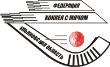 3-032-408-033-13301165+11622Хабаровский край0-30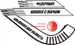 1-606-134-332021113-2633Кировская область4-236-1312-036-23400285+231214Республика Татарстан0-801-600-1200-60004130-29055Иркутская область1-303-402-606-031031213+334Архангельская область -  Новосибирская область2:5 (1-2, 1-3)Челябинская область -  Свердловская область1:12 (0-6, 1-6)Новосибирская область –  Челябинская область11:2 (6-1, 5-1)Красноярский  край -   Архангельская область6:1 (1-1, 5-0)Свердловская область – Архангельская область2:3 (1-1, 1-2)Новосибирская область – Красноярский край2:1 (1-0, 1-1)Красноярский  край -  Свердловская область6:3 (4-1, 2-2)Архангельская область -  Челябинская область6:2 (4-0, 2-2)Челябинская область – Красноярский край0:11 (0-6, 0-5)Свердловская область – Новосибирская область2:3 (2-2, 0-1)№Команда12345ВНПЗПРОМ1Архангельская область2-506-233-231-602021215-3632Новосибирская область5-2311-233-232-13400217+14913Челябинская область2-602-1101-1200-110004540-35054Свердловская область2-302-3012-133-601031913+6345Красноярский край6-131-2011-036-33301246+1892Республика Татарстан – Челябинская область5:2 (0:1, 5:1)Иркутская область – Свердловская область4:2 (1:2, 1:0)Хабаровский край – Архангельская область 2:3 (0:0, 2:3)Ульяновская область – Красноярский край 3:1 (1:0, 2:1)Кировская область – Новосибирская область 1:3 (1:1, 0:2)№№ п/пСубъект Российской ФедерацииИтогоИтогоИтогоИтогоИтогоИтогоИтого№№ п/пСубъект Российской ФедерацииКолич-во СРФКоличество законченных видов спортаюношидевушкиВсегоТренерыИтогоИТОГО:621253804205759326501Алтайский край151312257322Амурская область11224153Архангельская область152810389474Белгородская область11011125Владимирская область1264102126Волгоградская область11011127Вологодская область1737286514798Воронежская область114482109Забайкальский край122242610Ивановская область121122411Иркутская область17541165137812Калининградская область1254911013Калужская область123032514Камчатский край13861441815Кемеровская область1615112693516Кировская область15291342105217Костромская область110111218Краснодарский край111351449186719Красноярский край11595461413617720Ленинградская область171081892721Магаданская область151221451922Москва11795751704921923Московская область11775671423918124Мурманская область161582383125Нижегородская область18202848136126Новгородская область110221327Новосибирская область18361854156928Омская область1616173394229Оренбургская область121234730Пензенская область1254931231Пермский край1104739862811432Приморский край1254931233Псковская область110111234Республика Башкортостан 1136930992712635Республика Бурятия  111011236Республика Карелия 12581341737Республика Коми 141282062638Республика Мордовия  1311102162739Республика Саха (Якутия) 13761351840Республика Татарстан  1136720872511241Республика Хакасия 110111242Ростовская область111011243РСО-Алания110111244Рязанская область111231445Самарская область16311041145546Санкт-Петербург11476471233816147Саратовская область114151648Сахалинская область13741151649Свердловская область11468651333416750Смоленская область1412102262851Тамбовская область121122452Тверская область12461031353Томская область15951462054Тульская область135272955Тюменская область1313132673356Удмуртская Республика15171835114657Ульяновская область132262873558Хабаровский край1623113494359ХМАО131081872560Челябинская область11374581322916161Чувашская Республика121122462Ярославская область16286341044№№ п/пСубъект Российской ФедерацииБиатлонБиатлонБиатлонБиатлонБиатлонБиатлонГорнолыжный спортГорнолыжный спортГорнолыжный спортГорнолыжный спортГорнолыжный спортГорнолыжный спортГорнолыжный спорт№№ п/пСубъект Российской ФедерацииКолич-во СРФюношидевушкиВсегоТренерыИтогоКолич-во СРФюношидевушкиВсегоТренерыИтогоИТОГО:331031012046526920473683331161Алтайский край155103131202132Амурская область00003Архангельская область12213004Белгородская область00005Владимирская область00006Волгоградская область00007Вологодская область11112008Воронежская область00009Забайкальский край1213140010Ивановская область111120011Иркутская область0012021312Калининградская область000013Калужская область1111212021314Камчатский край144821013251615Кемеровская область0013252716Кировская область000017Костромская область000018Краснодарский край0011011219Красноярский край1551021213363920Ленинградская область1331412242621Магаданская область0012021322Москва1551031313363923Московская область1551031313362824Мурманская область1551031312241525Нижегородская область000026Новгородская область000027Новосибирская область155103130028Омская область122130029Оренбургская область000030Пензенская область000031Пермский край1551031312242632Приморский край000033Псковская область000034Республика Башкортостан 1551031312241535Республика Бурятия  000036Республика Карелия 155103130037Республика Коми 111120038Республика Мордовия  155103130039Республика Саха (Якутия) 1112130040Республика Татарстан  111213362841Республика Хакасия 000042Ростовская область000043РСО-Алания000044Рязанская область1123140045Самарская область000046Санкт-Петербург144821013362847Саратовская область000048Сахалинская область1221313362849Свердловская область1551031313252750Смоленская область1336280051Тамбовская область000052Тверская область000053Томская область1134150054Тульская область000055Тюменская область155103130056Удмуртская Республика155103130057Ульяновская область155103130058Хабаровский край0010111259ХМАО155103130060Челябинская область551613362861Чувашская Республика111120062Ярославская область0000№№ п/пСубъект Российской ФедерацииКерлингКерлингКерлингКерлингКерлингКерлингКерлингКонькобежный спортКонькобежный спортКонькобежный спортКонькобежный спортКонькобежный спортКонькобежный спорт№№ п/пСубъект Российской ФедерацииКолич-во СРФ юношиКолич-во СРФ девушкиюношидевушкиВсегоТренерыИтогоКолич-во СРФюношидевушкиВсегоТренерыИтогоИТОГО:1315637313638174288072152281801Алтайский край001448192Амурская область00003Архангельская область001448194Белгородская область00005Владимирская область001448196Волгоградская область00007Вологодская область001448198Воронежская область00009Забайкальский край0010111210Ивановская область000011Иркутская область11551021214481912Калининградская область115491100013Калужская область000014Камчатский край000015Кемеровская область0011011216Кировская область0014481917Костромская область0010111218Краснодарский край1155104140019Красноярский край11551011113471820Ленинградская область000021Магаданская область000022Москва11551041414481923Московская область11551021214481924Мурманская область0011011225Нижегородская область0013141526Новгородская область000027Новосибирская область11448190028Омская область1552714481929Оренбургская область000030Пензенская область000031Пермский край0014481932Приморский край000033Псковская область000034Республика Башкортостан 11551031312021335Республика Бурятия  000036Республика Карелия 000037Республика Коми 0014261738Республика Мордовия  000039Республика Саха (Якутия) 000040Республика Татарстан  1145921114371841Республика Хакасия 000042Ростовская область000043РСО-Алания000044Рязанская область000045Самарская область11551041410111246Санкт-Петербург11551041414481947Саратовская область0014151648Сахалинская область000049Свердловская область1552714481950Смоленская область000051Тамбовская область0011011252Тверская область000053Томская область000054Тульская область0013251655Тюменская область000056Удмуртская Республика1155104140057Ульяновская область0010111258Хабаровский край0012351659ХМАО000060Челябинская область11551021214481961Чувашская Республика000062Ярославская область0000№№ п/пСубъект Российской ФедерацииЛыжное двоеборьеЛыжное двоеборьеЛыжное двоеборьеЛыжное двоеборьеЛыжное двоеборьеЛыжное двоеборьеЛыжные гонкиЛыжные гонкиЛыжные гонкиЛыжные гонкиЛыжные гонкиЛыжные гонкиЛыжные гонки№№ п/пСубъект Российской ФедерацииКолич-во СРФюношидевушкиВсегоТренерыИтогоКолич-во СРФюношидевушкиВсегоТренерыИтогоИТОГО:1345216630963910096196722681Алтайский край00002Амурская область00003Архангельская область00155103134Белгородская область00005Владимирская область00122136Волгоградская область00007Вологодская область00155103138Воронежская область00009Забайкальский край000010Ивановская область001111211Иркутская область000012Калининградская область000013Калужская область000014Камчатский край000015Кемеровская область001551031316Кировская область001551031317Костромская область000018Краснодарский край1112241111219Красноярский край113437154931220Ленинградская область1022131111221Магаданская область1111211121322Москва1505381551031323Московская область1426391551031324Мурманская область1415160025Нижегородская область1527291111226Новгородская область001221327Новосибирская область001551031328Омская область000029Оренбургская область001111230Пензенская область001111231Пермский край1516391551031332Приморский край0011121333Псковская область001111234Республика Башкортостан 15383110035Республика Бурятия  001111236Республика Карелия 000037Республика Коми 001551031338Республика Мордовия  000039Республика Саха (Якутия) 001551031340Республика Татарстан  152731014152741Республика Хакасия 001111242Ростовская область000043РСО-Алания000044Рязанская область000045Самарская область001111246Санкт-Петербург15273101551031347Саратовская область000048Сахалинская область000049Свердловская область1426281551031350Смоленская область00154921151Тамбовская область000052Тверская область001111253Томская область001111254Тульская область001111255Тюменская область001551031356Удмуртская Республика001551031357Ульяновская область000058Хабаровский край0011121359ХМАО001221360Челябинская область0012462861Чувашская Республика001111262Ярославская область0011112№№ п/пСубъект Российской ФедерацииПрыжки на лыжах с трамплинаПрыжки на лыжах с трамплинаПрыжки на лыжах с трамплинаПрыжки на лыжах с трамплинаПрыжки на лыжах с трамплинаПрыжки на лыжах с трамплинаСанный спортСанный спортСанный спортСанный спортСанный спортСанный спортСанный спорт№№ п/пСубъект Российской ФедерацииКолич-во СРФюношидевушкиВсегоТренерыИтогоКолич-во СРФюношидевушкиВсегоТренерыИтогоИТОГО:1554207431105625133821591Алтайский край00002Амурская область00003Архангельская область00004Белгородская область00005Владимирская область00006Волгоградская область00007Вологодская область00008Воронежская область00009Забайкальский край000010Ивановская область000011Иркутская область00162841212Калининградская область000013Калужская область000014Камчатский край000015Кемеровская область122131111216Кировская область111120017Костромская область000018Краснодарский край1235270019Красноярский край15527143741120Ленинградская область000021Магаданская область155160022Москва152729143741123Московская область12224152741124Мурманская область000025Нижегородская область155270026Новгородская область000027Новосибирская область000028Омская область000029Оренбургская область000030Пензенская область000031Пермский край1538311153841232Приморский край000033Псковская область000034Республика Башкортостан 15273100035Республика Бурятия  000036Республика Карелия 000037Республика Коми 000038Республика Мордовия  000039Республика Саха (Якутия) 000040Республика Татарстан  1415380041Республика Хакасия 000042Ростовская область000043РСО-Алания000044Рязанская область000045Самарская область000046Санкт-Петербург15383110047Саратовская область000048Сахалинская область1213250049Свердловская область15383110050Смоленская область000051Тамбовская область000052Тверская область000053Томская область133140054Тульская область000055Тюменская область000056Удмуртская Республика000057Ульяновская область000058Хабаровский край000059ХМАО000060Челябинская область000061Чувашская Республика000062Ярославская область0000№№ п/пСубъект Российской ФедерацииСкелетонСкелетонСкелетонСкелетонСкелетонСкелетонСноубордСноубордСноубордСноубордСноубордСноубордСноуборд№№ п/пСубъект Российской ФедерацииКолич-во СРФюношидевушкиВсегоТренерыИтогоКолич-во СРФюношидевушкиВсегоТренерыИтогоИТОГО:6181331940187548123361591Алтайский край001011122Амурская область00003Архангельская область00004Белгородская область00005Владимирская область00006Волгоградская область00007Вологодская область00008Воронежская область00009Забайкальский край000010Ивановская область000011Иркутская область000012Калининградская область000013Калужская область000014Камчатский край0011011215Кемеровская область0013471816Кировская область000017Костромская область000018Краснодарский край10221311121319Красноярский край155102121841231520Ленинградская область12021312242621Магаданская область0013141522Москва15492111771431723Московская область13031413472924Мурманская область0011011225Нижегородская область000026Новгородская область000027Новосибирская область0013363928Омская область000029Оренбургская область000030Пензенская область000031Пермский край000032Приморский край000033Псковская область000034Республика Башкортостан 13252711021231535Республика Бурятия  000036Республика Карелия 000037Республика Коми 000038Республика Мордовия  000039Республика Саха (Якутия) 000040Республика Татарстан  0015051641Республика Хакасия 000042Ростовская область000043РСО-Алания000044Рязанская область000045Самарская область000046Санкт-Петербург001671331647Саратовская область000048Сахалинская область000049Свердловская область0011141531850Смоленская область000051Тамбовская область000052Тверская область000053Томская область000054Тульская область000055Тюменская область000056Удмуртская Республика0012351657Ульяновская область000058Хабаровский край000059ХМАО0013363960Челябинская область00162831161Чувашская Республика00062Ярославская область0000№№ п/пСубъект Российской ФедерацииСпортивное ориентированиеСпортивное ориентированиеСпортивное ориентированиеСпортивное ориентированиеСпортивное ориентированиеСпортивное ориентированиеФигурное катание на конькахФигурное катание на конькахФигурное катание на конькахФигурное катание на конькахФигурное катание на конькахФигурное катание на коньках№№ п/пСубъект Российской ФедерацииКолич-во СРФюношидевушкиВсегоТренерыИтогоКолич-во СРФюношидевушкиВсегоТренерыИтогоИТОГО:2564701343717123404383481311Алтайский край122415002Амурская область122415003Архангельская область001011124Белгородская область001011125Владимирская область00006Волгоградская область001011127Вологодская область14482101224378Воронежская область1448210009Забайкальский край000010Ивановская область000011Иркутская область000012Калининградская область000013Калужская область000014Камчатский край000015Кемеровская область000016Кировская область14482100017Костромская область000018Краснодарский край0012242619Красноярский край14482100020Ленинградская область0011121321Магаданская область000022Москва1448210144841223Московская область1448210144841224Мурманская область000025Нижегородская область11121311122426Новгородская область000027Новосибирская область0011011228Омская область144821012242629Оренбургская область0011123530Пензенская область000031Пермский край1448210144831132Приморский край000033Псковская область000034Республика Башкортостан 14482100035Республика Бурятия  000036Республика Карелия 133140037Республика Коми 1213140038Республика Мордовия  0012242639Республика Саха (Якутия) 111120040Республика Татарстан  133140041Республика Хакасия 000042Ростовская область0011011243РСО-Алания0010111244Рязанская область000045Самарская область00144841246Санкт-Петербург1448210144841247Саратовская область000048Сахалинская область000049Свердловская область1448210144841250Смоленская область111120051Тамбовская область111120052Тверская область000053Томская область0011011254Тульская область11110055Тюменская область1336170056Удмуртская Республика000057Ульяновская область000058Хабаровский край144821010221359ХМАО000060Челябинская область144821011231461Чувашская Республика000062Ярославская область11112110112№№ п/пСубъект Российской ФедерацииФристайлФристайлФристайлФристайлФристайлФристайлХоккейХоккейХоккейХоккейХоккейХоккейХоккей№№ п/пСубъект Российской ФедерацииКолич-во СРФюношидевушкиВсегоТренерыИтогоКолич-во СРФ юношиКолич-во СРФ девушкиюношидевушкиВсегоТренерыИтогоИТОГО:1361379839137126259108367534201Алтайский край00002Амурская область00003Архангельская область00004Белгородская область00005Владимирская область00006Волгоградская область00007Вологодская область00112212344388Воронежская область00009Забайкальский край000010Ивановская область000011Иркутская область001222242612Калининградская область000013Калужская область000014Камчатский край000015Кемеровская область000016Кировская область000017Костромская область000018Краснодарский край1202241202022219Красноярский край196154191212132420Ленинградская область000021Магаданская область000022Москва1126187251122184064623Московская область1426281121204164724Мурманская область1202130025Нижегородская область001181822026Новгородская область000027Новосибирская область000028Омская область000029Оренбургская область000030Пензенская область000031Пермский край188164200032Приморский край000033Псковская область000034Республика Башкортостан 15383111222222435Республика Бурятия  000036Республика Карелия 000037Республика Коми 000038Республика Мордовия  000039Республика Саха (Якутия) 000040Республика Татарстан  1011121222242641Республика Хакасия 000042Ростовская область000043РСО-Алания000044Рязанская область000045Самарская область001212142546Санкт-Петербург15275121222242647Саратовская область000048Сахалинская область000049Свердловская область1325271202022250Смоленская область000051Тамбовская область000052Тверская область000053Томская область1415270054Тульская область000055Тюменская область000056Удмуртская Республика000057Ульяновская область000058Хабаровский край000059ХМАО000060Челябинская область165114151122204264861Чувашская Республика000062Ярославская область11122412222426№№ п/пСубъект Российской ФедерацииХоккей с мячомХоккей с мячомХоккей с мячомХоккей с мячомХоккей с мячомШорт-трекШорт-трекШорт-трекШорт-трекШорт-трекШорт-трекШорт-трек№№ п/пСубъект Российской ФедерацииКолич-во СРФюношиВсегоТренерыИтогоКолич-во СРФюношидевушкиВсегоТренерыИтогоИТОГО:1016216228190165753110251351Алтайский край00002Амурская область00003Архангельская область11717320004Белгородская область00005Владимирская область00006Волгоградская область00007Вологодская область00008Воронежская область00009Забайкальский край000010Ивановская область000011Иркутская область115151160012Калининградская область000013Калужская область000014Камчатский край000015Кемеровская область000016Кировская область115153180017Костромская область000018Краснодарский край000019Красноярский край117173200020Ленинградская область000021Магаданская область000022Москва001551021223Московская область001551021224Мурманская область000025Нижегородская область00154921126Новгородская область000027Новосибирская область1171732011121328Омская область0014261729Оренбургская область000030Пензенская область00144821031Пермский край000032Приморский край0014372933Псковская область000034Республика Башкортостан 0011231435Республика Бурятия  000036Республика Карелия 000037Республика Коми 000038Республика Мордовия  0014371839Республика Саха (Якутия) 000040Республика Татарстан  1151531811011241Республика Хакасия 000042Ростовская область000043РСО-Алания000044Рязанская область000045Самарская область000046Санкт-Петербург00144821047Саратовская область000048Сахалинская область000049Свердловская область11616319145921150Смоленская область0014261751Тамбовская область000052Тверская область00145921153Томская область000054Тульская область000055Тюменская область000056Удмуртская Республика000057Ульяновская область117173200058Хабаровский край116163190059ХМАО000060Челябинская область11717320144821061Чувашская Республика000062Ярославская область00134718№ п/пВид спортаГод рождения  Год рождения  Год рождения  Год рождения  Год рождения  Год рождения  Год рождения  № п/пВид спорта199920002001200220032004Итого1Биатлон130742042Горнолыжный спорт3746833Керлинг21463019201364Конькобежный спорт29675241525Лыжное двоеборье152114151666Лыжные гонки108711251967Прыжки на лыжах с трамплина10222319748Санный спорт131384389Скелетон1493323110Сноуборд3644222112311Спортивное ориентирование55413813412Фигурное катание на коньках81617231728313Фристайл3031379814Хоккей юноши254525915Хоккей девушки36302611510816Хоккей с мячом12932116217Шорт-трек20303327110ИТОГО:262628417375362132057№ п/пВид спортаМСКМСIIIIIII юнII юнIII юнИтого1Биатлон701221112042Горнолыжный спорт52949833Керлинг2778311364Конькобежный спорт6964551525Лыжное двоеборье112134666Лыжные гонки1701251967Прыжки на лыжах с трамплина3193715748Санный спорт32312389Скелетон262033110Сноуборд1299312311Спортивное ориентирование7063113412Фигурное катание на коньках370108313Фристайл242302049814Хоккей юноши1449611825915Хоккей девушки2436284101510816Хоккей с мячом144956232016217Шорт-трек1461314110ИТОГО:35624827326183332452057№ВИД СПОРТАКол-во судейВ т.ч. ихногороднВКIДР1Биатлон6515154912Горнолыжный спорт4012222163Керлинг1486714Конькобежный спорт34514205Лыжное двоеборье351652376Лыжные гонки4510142387Прыжки на лыжах с трамплина298810118Санный спорт252551379Скелетон206610410Сноуборд307352211Спортивное ориентирование4421202412Фигурное катание на коньках343132213Фристайл4011363114Хоккей юноши27101312215Хоккей девушки1569616Хоккей с мячом1255717Шорт-трек30127815ИТОГО:539208167247125№ВИД СПОРТАСШСШОРУОРЦСПСКДр.Всего1Биатлон37872736172042Горнолыжный спорт20582111833Керлинг294769451364Конькобежный спорт57761181525Лыжное двоеборье2811225666Лыжные гонки636581811311967Прыжки на лыжах с трамплина2141354748Санный спорт299389Скелетон516643110Сноуборд322376112311Спортивное ориентирование3895113412Фигурное катание на коньках264232108313Фристайл20393369814Хоккей юноши13612325915Хоккей девушки1857201310816Хоккей с мячом6234491716217Шорт-трек20541323110ИТОГО:448927831081863052057Место Субъект РФВсего очковБиатлонБиатлонБиатлонКонькобежный спортКонькобежный спортКонькобежный спортЛыжные гонкиЛыжные гонкиЛыжные гонкиСпортивное ориентированиеСпортивное ориентированиеСпортивное ориентированиеХоккей с мячомХоккей с мячомХоккей с мячомШорт-трекШорт-трекШорт-трекМесто Субъект РФВсего очковсуммаместоочки ком зачетасуммаместоочки ком зачетасуммаместоочки ком зачетасуммаместоочки ком зачетасуммаместоочки ком зачетасуммаместоочки ком зачета1Московская область28536812451528150184615072815024526722452Москва24039531501516245176924515033351503Смоленская область151366634090134031843714085344Ивановская область1211369728452534732631847285Ярославская область115163553439711166782520433406Тульская область1056194375727284203407Владимирская область1026618259413408684378Тверская область9623082579453420054379Тамбовская область8432172852482511263110Рязанская область65148963122253411Воронежская область64501101952324512Костромская область5339463150792213Калужская область47297643746141014Орловская область14145121415Брянская область121201312Место Субъект РФВсего очков Биатлон Биатлон Биатлон Конькобежный спорт Конькобежный спорт Конькобежный спортЛыжные гонкиЛыжные гонкиЛыжные гонкиСпортивное ориентированиеСпортивное ориентированиеСпортивное ориентированиеХоккей с мячомХоккей с мячомХоккей с мячомШорт-трекШорт-трекШорт-трекШорт-трекМесто Субъект РФВсего очковсуммаместоочки ком зачетасуммаместоочки ком зачетасуммаместоочки ком зачетасуммаместоочки ком зачетасуммаместоочки ком зачетасуммаместоочки ком зачета1Санкт-Петербург19036463401563150180515029051502Вологодская область15821776315103408814377081502Ленинградская область15832354377895344754371502Архангельская область 158218653486324514522451225345Республика Карелия1493661245346316297286112456Республика Коми145164072846443714443405533407Мурманская область11538051504625347226318Псковская область472968251689229Новгородская область2533682510Ненецкий АО191501019Место  Субъект РФВсего очковЛыжные гонкиЛыжные гонкиЛыжные гонкиМесто  Субъект РФВсего очковсуммаместоочки ком зачета1Краснодарский край5018150Место  Субъект РФВсего очковБиатлонБиатлонБиатлонКонькобежный спортКонькобежный спортКонькобежный спортЛыжные    гонкиЛыжные    гонкиЛыжные    гонкиСпортивное ориентированиеСпортивное ориентированиеСпортивное ориентированиеХоккей с мячомХоккей с мячомХоккей с мячомШорт-трекШорт-трекШорт-трекМесто  Субъект РФВсего очковСуммаМестоочки ком зачетаСуммаМестоочки ком зачетаСуммаМестоочки ком зачетаСуммаМестоочки ком зачетаСуммаМестоочки ком зачетаСуммаМестоочки ком зачета1Кировская область215420825156315016281505682452452Республика Татарстан 210457728669534141643740443734013255343Республика Башкортостан 173235534043163131282550934026564374Пермский край172225843787024514573407211505Ульяновская область17024302452978252149221437281506Нижегородская область15286443748663136753432371507Удмуртская Республика136270315015792215592453810198Саратовская область1062192534869340421410759229Пензенская область851651214157631272634010Республика Мордовия 82131131291825302924511Чувашская Республика781107631307728196101912Самарская область6915410197155342111613Республика Марий Эл 2832672814Кировская область2542082515Оренбургская область161781116Место  Субъект РФВсего очковБиатлонБиатлонБиатлонКонькобежный спортКонькобежный спортКонькобежный спортЛыжные гонкиЛыжные гонкиЛыжные гонкиСпортивное ориентированиеСпортивное ориентированиеСпортивное ориентированиеСпортивное ориентированиеХоккей с мячомХоккей с мячомХоккей с мячомХоккей с мячомШорт-трекШорт-трекШорт-трекМесто  Субъект РФВсего очковСуммаМестоочки ком зачетаСуммаМестоочки ком зачетаСуммаМестоочки ком зачетаСуммаМестоочки ком зачетаСуммаСуммаМестоочки ком зачетаместоместосуммаочки ком зачета1Свердловская область280370634019681504695245972150150310631062452Челябинская область262349443712742454528340939245245368936891503Тюменская область140401215048431509083404Ханты-Мансийский АО11638122453782437635345Курганская область10256463118475342114376Ямало-Ненецкий АО341648534Место Субъект РФВсего очковБиатлонБиатлонБиатлонКонькобежный спортКонькобежный спортКонькобежный спортЛыжные гонкиЛыжные гонкиЛыжные гонкиСпортивное ориентированиеСпортивное ориентированиеСпортивное ориентированиеХоккей с мячомХоккей с мячомХоккей с мячомШорт-трекШорт-трекШорт-трекМесто Субъект РФВсего очковСуммаМестоочки ком зачетаСуммаМестоочки ком зачетаСуммаМестоочки ком зачетаСуммаМестоочки ком зачетаСуммаМестоочки ком зачетаСуммаМестоочки ком зачета1Новосибирская область2272405340143515027843715015781502Красноярский край217263715067943712503409951503403Омская область1861595534118034012692266324513832454Кемеровская область1714258251905341435245779222455Алтайский край158241224514032457487286263406Иркутская область15220171509595342566314377Томская область12719514376972810754371288258Республика Бурятия 876847283828252655349Республика Хакасия 6590763153410Забайкальский край6214576319963111Республика  Алтай 28166728 Место Субъект РФВсего очковБиатлонБиатлонБиатлонКонькобежный спортКонькобежный спортКонькобежный спортЛыжные гонкиЛыжные гонкиЛыжные гонкиЛыжные гонкиСпортивное ориентированиеСпортивное ориентированиеСпортивное ориентированиеСпортивное ориентированиеХоккей с мячомХоккей с мячомХоккей с мячомШорт-трекШорт-трекШорт-трекШорт-трек Место Субъект РФВсего очковСуммаМестоочки ком зачетаСуммаМестоочки ком зачетаСуммаМестоочки ком зачетаСуммаСуммаМестоочки ком зачетаМесто Место Сумма очки ком зачетаМесто Сумма очки ком зачета  1Хабаровский край27599934041415012783407587581501507052452Республика Саха (Якутия)126261524520111502092096313Камчатский край9026821502462463404Приморский край8725525543725471505Сахалинская область8286043714952456Амурская область455975972457Еврейская АО34294294534